СОВРЕМЕННАЯ НАУКА И ТЕХНИЧЕСКИЙ ПРОГРЕССМатериалы международнойнаучно-практической конференции(27 ноября 2018)УДК 004.02:004.5:004.9ББК 73+65.9+60.5           С56Редакционная коллегия:Доктор экономических наук, профессор Ю.В. ФедороваДоктор филологических наук, профессор А.А. ЗарайскийДоктор социологических наук, доцент Т.В. СмирноваСборник содержит научные статьи и тезисы ученых Российской Федерации и других стран. Излагается теория, методология и практика научных исследований в области информационных технологий, экономики, образования, социологии.Для специалистов в сфере управления, научных работников, преподавателей, аспирантов, студентов вузов и всех лиц, интересующихся рассматриваемыми проблемами.Материалы сборника размещаются в научной электронной библиотеке с постатейной разметкой на основании договора № 1412-11/2013K от 14.11.2013.ISBN 978-5-6041783-7-9                                                                         УДК 004.02:004.5:004.9ББК 73+65.9+60.5 © Институт управления и социально-экономического развития, 2018© Саратовский государственный технический университет, 2018© Richland College (Даллас, США), 2018УДК 338.2Александрова  А.А.студент бакалавриатаУразаева В.А.студент бакалавриатаБогачев Д.В.студент бакалавриатаХакасский государственный университетРоссия, г. АбаканПОНЯТИЕ И ОСНОВНЫЕ МЕРЫ АНТИКРИЗИСНОЙ ПОЛИТИКИ В РОССИИАннотация:в данной статье будет рассмотрено понятие антикризисной политики, а также основные направления данной политики. Кроме того в данной статье будет проведен сравнительный анализ мер антикризисной политики применяемых в России в 1998,2008,2014 годахКлючевые слова: антикризисная политика, кризис, экономика, РоссияAleksandrova A.A.Urazaeva V.A.Bogachev D.V.Undergraduate studentsKhakass State UniversityRussia, AbakanCONCEPT AND MAIN MEASURES OF ANTI-CRISIS POLICY IN RUSSIAAnnotation: this article will consider the concept of anti-crisis policy, as well as the main  directions of this policy. In addition, this article will conduct a comparative analysis of measures of anti-crisis policy applied in Russia in 1998,2008,2014Keywords: crisis policy, crisis, economy, RussiaВ современной России после распада СССР произошел переход к новому типу государственного устройства,а именно федерации под которой в юридической науке понимают форма государственного устройства, представляющая собой сложное (союзное) государство, состоящее из государственных образований, обладающих юридически определенной политической самостоятельностью.[1,С.234]Под государственными образованиями в данном определении подразумеваются субъекты РФ.Однако в России после распада СССР сменилась не только форма государства,но и тип экономической системы произошел переход от административно-командного типа экономики,при которой собственность была исключительно государственной и не существовала возможность приобретения имущества в собственность к рыночной экономике под которой понимают экономика, в которой только решения самих потребителей, поставщиков ресурсов и частных фирм определяют структуру распределения ресурсов(теория Брю-Макконела).[2,с.396]Но несмотря на это с момента перехода к данному типу экономики в России периодически стали возникать ситуации экономического спада,которые с точки зрения экономической науки именуют экономическим кризисом.На данный момент в России были три периода экономических кризисов в 1998,2008,2014 и в каждый из этих периодов государство применяло различные меры антикризисной политики.Так в 1998 для предотвращения экономического кризиса в качестве меры стабилизации экономики и выхода из кризиса была применена такая мера экономического кризиса как дефолт под которым в экономической теории понимают нарушение условий договора займа в силу неуплаты долгов по облигациям.[3]Данная мера является одной из форм реализации антикризисной политики под которой понимают такой вид управления, при котором развиты механизмы предвидения и мониторинга кризиса, анализа его природы, вероятности, признаков, применения методов снижения отрицательных последствий кризиса и использования его результатов для будущего более устойчивого развития.Однако в России несмотря на сложную экономическую ситуацию все меры которые предпринимались для улучшения экономической ситуации не дали положительного эффекта,поскольку в экономике на момент наступления первой кризисной ситуации власти проводили политику в результате которой не происходило улучшения экономической ситуации и рост государственного долга продолжался и Правительство не имело возможности выплатить в полном объеме в силу чего в качестве антикризисной меры и был применен дефолт.Однако на этом кризисные явления в России не прекратились.Следующая волна кризиса пришлась на период 2008-2009 годов.Основной причиной экономического кризиса в рассматриваемый период также как и в период предыдущего кризиса рост долгов,однако в отличии от периода 1998-1999 в данном периоде долг уже был не перед государством,а перед фирмами и для его ликвидации была применена  такая антикризисная мера как политика мягкой девальвации рубля.В то же самое время данное явлению охватило страны Европы и страны входящие в своего рода конфедерацию именуемую СНГ.Так к примеру в Греции в 2015 году в качестве антикризисной меры была предпринята мера,использовавшаяся в 1998 году в России для предотвращения кризисной ситуации.Однако в отличии от России где благодаря такой мере удалось на короткое время выйти из кризиса в Греции применение данной меры дало положительный результат только в этом году.Но несмотря на то,что данная мера была применена в России кризисные явления не закончились и последний на данный момент кризис продолжался с 2014 по 2015 год,но его последствия отразились не только в экономической,но и в социальной сфере.Так с 2014 года и до настоящего времени продолжается процесс приостановки формирования накопительной части пенсии.Как ожидается данный процесс будет продолжаться до 2021 года.Кроме того несмотря на то,что фактически экономический кризис 2014-2015 годов был закончен в РФ сохраняется ситуация с дефицитом бюджета в ПФР в силу которого в ближайшее время будет продолжаться процесс дефицита бюджета данного государственного внебюджетного фонда.Для ликвидации данного негативного явления в октябре 2018 года был подписан указ Президента о поэтапном повышении пенсионного возраста до 65 лет для мужчин и до 60 лет для женщин.В результате данной меры планируется снижение бюджетной нагрузки пенсионного фонда и увеличение количества отчислений в государственный бюджет.Вышеуказанное изменение уже внесено в основные нормативные акты и вступит в силу с 1 января 2019 года и планируется,что данная мера также поспособствует предотвращению кризисных ситуаций в экономике страны.Однако не только в сфере пенсионного обеспечения был предпринят процесс так называемой заморозки.Данный процесс также отразился и на системе пособий.Так с 2015 по 2017 год в тот период когда в России продолжался последний экономический кризис в качестве антикризисной меры было принято решение о приостановлении действия ст.4.2 Федерального закона «О государственных пособиях гражданам имеющим детей.Результатом применения данной меры должно было стать снижение бюджетной нагрузки на ФСС и  тем самым данная мера тоже может быть признана антикризисной.Однако меры антикризисной политики не ограничиваются исключительно социальной сферой.Данные меры также применяются и в отраслях производства таких как сельское хозяйство.Но на данный момент как отмечает Филин М.А в своей работе «Меры антикризисного регулирования в сельском хозяйстве»,что на данный момент так и не сформировано предпосылок для преодоления кризисной ситуации в сельском хозяйстве.Также данный автор в своей работе указывает на следующие негативные факторы сельскохозяйственного кризиса: -диспаритет цен - с 1990 по 2000 г. индекс цен на продукцию ресурсообеспечивающих отраслей в 5,3 раза опережал совокупный индекс цен на сельскохозяйственную продукцию, что привело к изъятию из отрасли более 500 млрд руб. и сокращению доли доходов сельхозпроизводителей в розничной цене на конечную продукцию в 3-4 раза ;-операции с валютными чеками 1990-х гг., когда в результате действий правительства крестьяне потеряли значительную часть выручки за зерно и попали в долговую зависимость;-рост проблемной кредиторской задолженности, при этом одной из причин нарастания текущих обязательств был высокий размер пени (0,7-1,0 %) за просрочки платежей в бюджет и внебюджетные фонды;-противоречивость земельного законодательства и неудовлетворительное состояние землеустройства;-обремененность сельхозпредприятий объектами социальной сферы, передача которых местным органам власти регламентировалась постановлениями правительства 1991 и 1995 гг., но на практике многие положения указанных нормативных актов оказались невыполненными.[4,с.63]В результате анализа данных мер приходим к выводу,что не только сложная экономическая ситуация влияет на развитие кризисной ситуации в стране,но и закрепление в нормативных правовых актах норм,являющихся по смыслу декларативными т.е закрепляющими определенное положение,но не гарантирующее их исполнение.В данном случае имеет место типичная ситуация существовавшая в 90е гг.20 века,когда в один день подписывалось множество законов и при этом в них содержались определенные дефекты и пробелы не позволяющие полноценно их применять,что отразилось на множестве сфер жизнедеятельности российского общества и продолжает отражаться до настоящего времени поскольку в большинстве законов так до сих пор и не устранены пробелы,часть из которых возникла по причине того,что в ст.72 Конституции некоторые вопросы были отданы на разработку субъектам и тем самым стали возникать проблемы в том числе связанные с невозможностью покрытия дефицита бюджета в полном объеме в некоторых субъектах Российской Федерации.Однако часть проблем в силу которых возникает кризис в стране имеет прямое отношение к экономике к их числу относится рост экспорта товаров,производимых в определенном регионе в те страны где данного ресурса бывает недостаточно.Также еще одной проблемой которая способна привести к застою в экономике является нецелевое расходование средств федерального или регионального бюджета,распространенное в современной России,несмотря на то,что принимаются различные нормативные акты,которые должны воспрепятствовать этому процессу.Таким образом подводя итоги стоит отметить,что в современной истории России экономические кризисы возникали в силу различных причины и для их устранения принимались различные меры,но в силу недостаточной проработки в Российском законодательстве и наличия определенных пробелов в рамках личной ответственности лиц являющихся главами государства,республик,городов большая часть из них по-прежнему остается безнаказанными за нецелевое расходование денежных средств которое способно привести к возникновению государственного долга и как следствие к экономическому кризису.Использованные источники:1. Гогин А.А., Липинский Д.А., Малько А.В. и др. Теория государства и права М.: Проспект, 2016. - 328 с.2. Макконнелл К. Р., Брю С.Л. Экономикс: принципы, проблемы и политика.  М.: Республика, 1992.-  Т. 2.-400 с.3. Политическая наука: Словарь-справочник. сост. проф пол наук Санжаревский И.И.. 2010.-302 с.4.Филин М. А. Меры антикризисного регулирования в сельском хозяйстве // Вестник ВолГУ. Серия 3: Экономика. Экология. -2010.- №1.-С.63-69 УДК 33Алиева Д.А.студент 4 курса Петрова А.А.студент 2 курса  Самарский национальный исследовательский университет имени академика С. П. Королёва) Россия, г. СамараИПОТЕЧНЫЙ КРЕДИТ В РАЗВИТИИ ЭКОНОМИКИАннотация:В статье рассмотрен рынок ипотечного кредитования. Проанализированы рекомендации ведущих специалистов для дальнейшего развития экономики страны в данной области. Сформулирована перспектива развития ипотечного кредитования в условиях современной экономики. Ключевые слова: залог имущества, ипотека, ипотечная система, ипотечное кредитование.
                                                                          Aliyeva D.A. 4th year student Petrova A.A. 2nd year student Samara National Research University behalf of academician S. P. Korolev Russia, SamaraMORTGAGE CREDIT IN THE DEVELOPMENT OF THE ECONOMYAbstract: This article describes the mortgage lending market. They are analyzed. Most of them formulated the prospect of mortgage lending in the modern economy.Keywords: mortgage, mortgage, mortgage system, mortgage lending.Ипотека – это одна из форм залога, при которой закладываемое недвижимое имущество остается в собственности должника, а кредитор в случае невыполнения последним своего обязательства приобретает право получить удовлетворение за счет реализации данного имущества. Актуальность ипотечного кредитования заключается в способности решить социальные проблемы многих россиян. Собственное жилье – это элемент благополучия и стабильности. Зачастую для молодых людей ипотека становится единственной возможностью получить собственное жилье.Следует различать понятия ипотека и ипотечное кредитование. При ипотечном кредитовании кредит выдается банком под залог недвижимого имущества. Ипотечный кредит – одна из составляющих ипотечной системы. При получении кредита на покупку недвижимого имущества сама приобретаемая недвижимость поступает в ипотеку банку как гарантия возврата кредита. При неисполнении основного обязательства, взыскивается только заложенное недвижимое имущество, а залогодержатель имеет преимущественное право на удовлетворение своих требований перед другими кредиторами должника. В настоящее время ипотечное кредитование – перспективное направление банковской деятельности. Ипотечный банк – устойчив и рентабелен в современной экономической системе. Актуальность ипотечного кредита для российского рынка остается высокой. Значительную поддержку оказывает государство: крупнейшими ипотечными кредиторами выступают государственные организации, а льготные ипотечные кредиты предоставляются за счет бюджетных средств. Наряду с развитием рынка жилья коренные изменения произошли в структуре источников финансирования жилищного строительства. Основными источниками финансирования жилищного строительства стали внебюджетные средства в сочетании с различными формами государственной поддержки граждан и юридических лиц, принимающих участие в финансировании строительства жилья. Зарубежная банковская практика и законодательство выработали целый комплекс правовых принципов кредитования, которые должны соблюдаться как кредиторами, так и заемщиками. В Западной Европе и США давно сформировалась развитая и законодательно отрегулированная система ипотеки, в основу которой положены четкие методы регистрации недвижимости, а также строгое юридическое оформление возникновения и прекращения залогового права на недвижимое имущество. Технология оформления ипотечных отношений, наиболее развитая в США. Рынок жилья выступает гарантом устойчивости национальной финансовой системы, постоянно поддерживает на высоком уровне курс доллара, является самым надежным антиинфляционным средством. Мощный рынок жилья держит на высоком уровне постоянную потребность в деньгах, а создаваемый дефицит финансовых средств резко увеличивает их ликвидность. Этот показатель является одним из главных индикаторов «качества» экономики страны. В России в наибольшей степени ипотечное кредитование осуществляется по открытым моделям. Востребованность ипотеки в России неуклонно увеличивается. Примерно 15 % всех сделок по купле-продаже недвижимости осуществляются при помощи кредитных средств. Сегодня на ипотечном рынке России работают более 20 кредитных организаций. За последний год произошло несколько существенных изменений. Теперь стало реальным получение кредита не только на покупку первичного жилья, но и для приобретения гаража, дачи или участка под застройку. В будущем предложение новых ипотечных продуктов будет увеличиваться. Представители банков, застройщиков и риэлторов будут делать упор на скорость и качество обслуживания своих клиентов, применять систему индивидуального подхода. Ипотека – это продукт, который никогда не потеряет актуальность, а в России хорошие перспективы для развития рынка ипотечного кредитования.Использованные источники:1. Киданов, В.Н. Ипотечное кредитование: теория и практика / В.Н. Киданов, 2007. – 168 с. 2. Кудров, В.М. Мировая экономика / В.М. Кудров, 2009. – 512 с3. Шевчук, Д.А. Ипотека: Просто о сложном /Д.А. Шевчук, 2008.–160 с. УДК 7642Андреева Ю.И. 
инженер-исследователь
Дроздов А.С., к.х.н.
Университет ИТМОРоссия, г. Санкт-ПетербургАЛЬТЕРНАТИВНЫЙ МАГНИТНЫЙ НОСИТЕЛЬ ДЛЯ АДРЕСНОЙ ДОСТАВКИ ПРОТИВОРАКОВЫХ ЛЕКАРСТВЕННЫХ ПРЕПАРАТОВАннотация: В работе представлены исследования в области магнитных биокомпозитов, для решения острой проблемы адресной доставки противораковых лекарственных препаратов.Ключевые слова: адресная доставка лекарственных препаратов, магнитные биокомпозитные наноматериалы. 
Andreeva Iu.I.ITMO University Drozdov A.S.ITMO University Abstract: We present the research in the field of magnetic biocomposites to solve the acute problem of targeted delivery of anticancer drugs.Keywords: targeted drug delivery, magnetic biocomposite nanomaterials.В современной биомедицине магнитный таргетинг имеет основное преимущество для доставки лекарств благодаря способности концентрироваться в одной области, тем самым снижая системное распределение цитотоксических соединений. Задача данного исследования заключается в создании альтернативного носителя для доставки лекарственных препаратов на основе магнитных наносфер, обладающих большим магнитным моментом. Кроме того, стоит задача создать материал с принципиально новыми свойствами, такими как саморазрушение при воздействии переменным магнитным полем. Это свойство поможет избежать неполного высвобождения лекарственного препарата и потери его активности [1-3].Для получения магнитных агрегатов был выбран ряд полиэлектролитов, которые последовательным наложением на магнитное ядро, позволяют создать магнитные наносферы. К положительно заряженному ядру, роль которого выполняют наночастицы магнетита, поочередно приливают водные растворы отрицательно и положительно заряженные полиэлектролитов PSS и PDADMAC соответственно. В процессе наложения слоев полиэлектролита, в качестве стабилизирующего слоя возможно использование различных лекарственных препаратов, в том числе и противораковых. 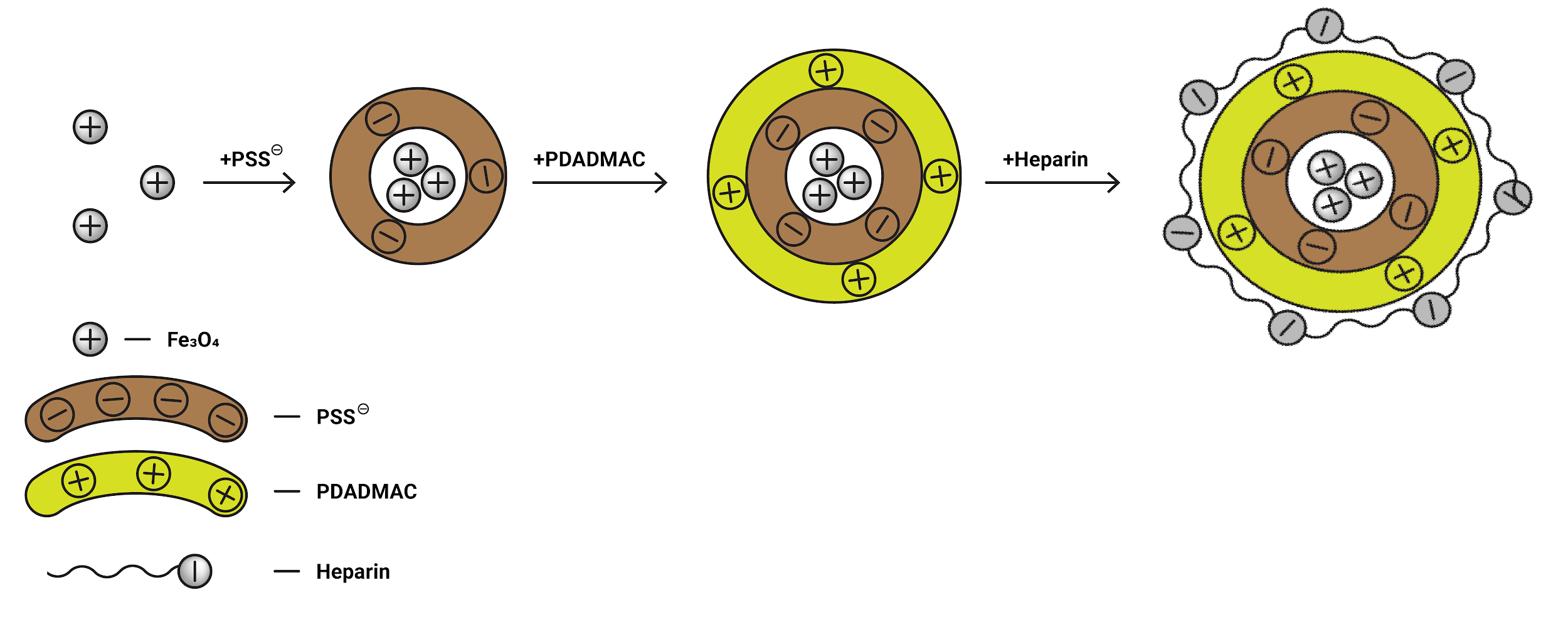 Рисунок 1. Основные стадии получения МФК при помощи техники Layer-by-Layer.Полученные наноагрегаты подвергались воздуйствию переменным магнитным полем, при чем наблюдалось разрушение структуры наноагрегатов. При использовании противораковых лекарственных препаратов,данные результаты позволяют создавать на их основе наносистемы с противораковым действием для адресной доставки таких препаратов. Полная биосовместимость материалов позволяет говорить о возможность создания реальных лекарственных форм. Возможность магнитной адресной доставки активного вещества в требуемую область позволит существенно снизить количество принимаемого препарата, побочные эффекты и затраты на лечение, и напротив, локализовав действие препарата в одной области, увеличить интенсивность воздействия противораковых агентов на пораженную область.Данная работа была поддержана грантом РФФИ №18-33-00161 мол_а.Использованные источники:Drozdov A. S. et al. Entrapment of enzymes within sol–gel-derived magnetite //Chemistry of Materials. – 2016. – Т. 28. – №. 7. – С. 2248-2253.Drozdov A. S. et al. A universal magnetic ferrofluid: Nanomagnetite stable hydrosol with no added dispersants and at neutral pH //Journal of colloid and interface science. – 2016. – Т. 468. – С. 307-312. Alexiou C., Jurgons R. Magnetic drug targeting //Magnetism in medicine: a handbook. – 2006. – С. 596-605.УДК 001.811Арутюнов В.В., д.т.н.профессорРоссийский государственный гуманитарный университетРоссия, г. МоскваО  НЕКОТОРЫХ АКТУАЛЬНЫХ  НАПРАВЛЕНИЯХ ИССЛЕДОВАНИЙ В ОБЛАСТИ ИНФОРМАЦИОННОЙ БЕЗОПАСНОСТИАннотация: Рассматриваются некоторые показатели компьютерных преступлений в России, основные современные направления исследований в сфере информационной безопасности, включая облачные технологии при реализации механизмов безопасности, развитие квантовой криптографии,  биометрических  систем  защиты информации (БСЗИ) и др.; отмечается важная роль стандартов для БСЗИ.Ключевые слова: информационная безопасность, защита информации, квантовая криптография, киберпреступность, биометрическая защита информации.Arutyunov V.V.Dr. Sc. (Engineering),  professorRussian State University for the HumanitiesMoscow, Russia ON CERTAIN TOPICAL AREAS OF RESEARCH IN THE FIELD OF INFORMATION SECURITYAbstract: The article presents some of the indicators of computer crimes in Russia, the main current directions of research in the field of information security, including cloud technology in the implementation of security mechanisms, the development of quantum cryptography, biometric systems of information protection (BSIZ) and others; notes the important role of standards for BSIZ.Keywords: information security, information protection, quantum cryptography, cybercrime, biometric information protection.В России для борьбы с несанкционированным доступом злоумышленников к информации в последние годы обновлены концептуальные правовые документы в области информационной безопасности в соответствии с современными реалиями начала XXI века: в 2015г. указом Президента Российской Федерации утверждена новая "Стратегия национальной безопасности Российской Федерации", в 2016 г. - "Доктрина информационной безопасности Российской Федерации", в 2017г. - "Стратегия развития информационного   общества    в   Российской   Федерации  на  2017-2030 годы".  Президент РФ 22 декабря 2017 г. подписал указ № 620 “О совершенствовании государственной системы обнаружения, предупреждения и ликвидации последствий компьютерных атак на информационные ресурсы Российской Федерации”. Что касается российских национальных стандартов в области информационной безопасности, то если в начале XXI века действующих ГОСТов было всего несколько десятков, то к началу 2019 г. их стало более 120.Развитие сети Интернет способствовало в мире и в России стремительному прогрессу в экономике, науке и социальной сфере; при этом ряд исследователей отмечал [1], что ещё в . в России наступила эпоха так называемого Интернета-2, когда многие организации и пользователи уже просто не представляли своей ежедневной деятельности  без  сети Интернет.В 2016 г. за изобретение Всемирной паутины, первого веб-браузера и основополагающих протоколов и алгоритмов, повлиявших на широкое распространение Интернета, Тиму Бернерс-Ли была присуждена премия Тьюринга, имеющая в сфере информационных технологий статус, аналогичный Нобелевской премии в академических науках.Но следует отметить, что история существования сети Интернет полна драматических фактов несанкционированного доступа с её помощью к особо важным государственным секретам, коммерческой и другим тайнам, содержащимся в информации, а также к финансам, хранимым в банках. Такие примеры широко известны в западном мире и в России. Так, только в 2005-2006 гг. было зафиксировано более 2 млн. случаев компьютерного нападения на защищаемые ФСБ России ресурсы органов государственной власти, в том числе свыше 300 тыс. атак на интернет-представительство Президента  Российской  Федерации. В 2012 г. ежедневно по данным ФСБ России только на сайты президента, Государственной думы, Совета Федерации совершалось до 10 тыс. кибератак.По оценке американской корпорации Symantec каждую секунду в мире совершается 18 киберпреступлений, а за 2012 г. в России жертвами киберпреступников стали более 31 млн. жителей.В целом по данным ассоциации Интернет-экспертов при Carnegie Mellon University, если в США в . было совершено более 137 тыс. компьютерных преступлений, суммарный ущерб от которых составил $215 млрд, то в 2004 г. эта сумма увеличилась до $411 млрд. В 2011г. ущерб, нанесенный только «цифровой крепости» Пентагона, насчитывавшей в 2010 г. около 15 тыс. компьютерных сетей и более 7 млн. компьютеров, оценивался уже в триллион долларов. В России к наиболее распространенным преступлениям в сфере информационных технологий в настоящее время относятся мошенничества, совершенные с использованием средств вычислительной техники в кредитно-финансовой сфере, — они зафиксированы в трети регионов России.  Ущерб  от  этих преступлений ежегодно превышает десятки миллиардов рублей. Если в . в результате мошенничества с кредитными картами российские банки понесли убытки в размере $20 млн., то в . злоумышленники вывели с российских счетов  уже ~$2,5 млрд. При этом в 2010 г. в России ежедневно происходило 60-70 случаев взлома интернет-банкинга. В 2017 г. ущерб экономике Российской Федерации от киберпреступлений превысил 600 млрд. руб.Рост уязвимости информации и числа компьютерных преступлений привели в последние годы к развитию актуальных направлений исследований в сфере защиты информации, когда стали достаточно интенсивно развиваться отдельные направления научно-исследовательских и опытно-конструкторских работ в различных сферах информационной безопасности, например, использование облачных технологий при реализации механизмов безопасности, технологии блокчейн, обеспечение безопасности Интернета вещей (Internet of Things, IoT); широкое развитие получают стеганографические методы защиты информации, использование квантовой криптографии, биометрических систем защиты информации и др. [2-4]. В ряде государственных вузов России преподаются специальные курсы, охватывающие основные из указанных направлений, например, в РГГУ - дисциплина "Актуальные тенденции в области защиты информации".Определённые успехи в некоторых из указанных направлений в России были отмечены в 2017 г., когда, например, в Новосибирском государственном университете был разработан новый алгоритм шифрования с многоуровневой защитой от взлома, имеющий три особенности, приводящие в том числе к тому, что при шифровании одного и того же текста с использованием одного криптографического ключа формируются  различные выходные зашифрованные   сообщения.В 2017 г. был осуществлён прорыв в области квантовой криптографии в Китае, когда китайские учёные отправили квантовый ключ со спутника на наземную станцию около Вены, а потом при повторной передаче между спутником и Пекином был создан второй распределенный квантовый ключ. Оба ключа объединили на борту спутника, а результат был распределён между двумя наземными станциями, каждая из которых, используя свой отдельный ключ вместе с распределённым, смогли создать общий код. В конце сентября 2017г. на основе китайско-австрийского сотрудничества этот код использовался для шифрования видеосвязи между президентом австрийской академии и его китайским коллегой, которых разделяли 7400 км. По мнению участников китайского проекта этот успех позволит  примерно  через  десять  лет создать сеть, устойчивую к любым видам кибератакам. О всё более серьёзном отношении юридических и физических лиц к защите информации свидетельствует и тот факт, что уже в 2017 г. зашифрованный трафик в сети Интернет превысил объём с общедоступного, а в России с середины 2018 г. в банковской сфере введена в действие Единая биометрическая система идентификации личности по голосу и фото. В дальнейшем по утверждению разработчика (Ростелекома) эта система может в России применяться в различных отраслях  - финансовом секторе, здравоохранении, образовании, электронной коммерции, а также для  реализации государственных и муниципальных услуг.В Тюмени уже с середины 2012 г., используя БСЗИ на основе папиллярного узора пальцев, можно расплатиться уже в 30 торговых точках и на 15 автозаправках. Отпечатку пальца присваивается номер, на который в дальнейшем можно, как на банковскую карточку, положить деньги и распоряжаться ими по своему усмотрению. В 30 школах Василеостровского и Центрального районов Санкт-Петербурга с 1 сентябри 2015 г. стартовал проект «Ладошки». Суть его проста - теперь дети смогут покупать еду в буфетах и столовых с помощью специальных терминалов, которые будут считывать рисунок ладони. При этом наличные им не потребуются, а родители таким образом смогут контролировать расходы школьников.Этот проект уже реализовали в августе в одной из школ города Химки. Сбербанк России совместно с правительством Московской области установили свои терминалы в столовую образовательного учреждения. Оплата питания происходит просто: сначала ребёнок выбирает понравившийся ему набор блюд, затем подносит ладонь на небольшое расстояние к специальному сенсору, и в этот же момент происходит оплата. После этого терминал распечатывает чек с информацией о сумме оплаты, номером заказанного блюда и именем ученика. С этим талончиком школьник идёт к месту выдачи еды и забирает поднос с обедом. Деньги за еду списываются со счёта, к которому прикрепляют ребёнка, а этот счёт привязан к банковской карте родителей, которую можно пополнять как через Интернет, так и через терминалы Сбербанка.В самом банке заявляют, что такая система оплаты абсолютно безопасна - не надо вводить никакие PIN-коды, карту носить с собой необязательно, да и наличные больше не понадобятся. Так что поколение ребят, которые не тратили родительские деньги на обед в столовой и копили на что-то своё, похоже, может кануть в Лету.О зрелости современных продуктов, создаваемых в области биометрической защиты информации, свидетельствует и тот факт, что число стандартов в этой сфере превышает 40 единиц, что составляет около трети от числа всех действующих ГОСТов в области информационной безопасности [5].В настоящее время стандарты стали своего рода гарантией качества надежности сертифицированных по ним продуктов. Они позволяют потребителям лучше ориентироваться при выборе необходимого программных аппаратных средств для защиты информации и приобретать многие продукты, в большей мере соответствующие  требованиям информационной безопасности, и, как следствие этого, повысить конкурентоспособность IT-компаний, сертифицирующих свою продукцию. В то же время активное использование стандартов свидетельствует об определённом уровне зрелости тех технологий, где они применяются. табл. 1 приводятся ГОСТы для биометрических систем защиты информации  (БСЗИ). Таблица 1Основные кластеры российских стандартов для биометрических систем защиты информацииОбщее количество национальных стандартов в таблице, во-первых, свидетельствует о достаточно высоком уровне зрелости технологий, используемых в области информационной безопасности, и, во-вторых, позволяет выявить основные кластеры стандартов,  используемые при создании биометрических систем защиты информации – одной из наиболее важных и развивающихся  сфер   обеспечения  информационной   безопасности  объектов  информатизации.Как следует из табл. 1, наибольшее количество стандартов действует для форматов биометрических данных, биометрического программного интерфейса и эксплуатационных испытаний. Этот факт, как и общее количество стандартов в сфере БСЗИ, подтверждает зрелость современных  продуктов, создаваемых в области БСЗИ.Использованные источники: Земсков А.И., Шрайберг Я.Л. Электронная информация и электронные ресурсы. – М.: Издательство Фаир, 2007. – 523 с.Арутюнов В.В. О некоторых результатах приоритетных исследований в области информационной  безопасности // Научно-техническая  информация.  2016,  сер. 1.  -  № 2. - С. 8-13.Арутюнов В.В. Биометрия на службе защиты информации. М.: Литера, 2012. - 106 с.Шрайберг Я. Л. Библиотеки, музеи, вузы и книжный рынок в едином информационном цифровом пространстве: общее и особенное: ежегодный доклад Третьего Междунар. проф. форума «Крым-2017».  М: ГПНТБ России, 2017. – 79 с.Арутюнов В.В. Кластеризация стандартов Российской Федерации в области биометрических систем защиты информации. Сборник статей международной конференции «Современные проблемы и задачи обеспечения информационной безопасности». М.: МФЮА, 2017. - С. 7-14 .  УДК 37.013Боглаёва  Д.А.студентСтавропольский государственный аграрный университетРоссия, г. СтавропольПРОБЛЕМА СОВРЕМЕННОГО СЕМЙЕНОГО ВОСПИТАНИЯАннотация: в данной статье рассматриваются особенности семейного воспитания, описываются стили воспитания.Ключевые слова: личность, семья, воспитание, подрастающее поколение, родители.Boglaeva D.A.StudentStavropol state agrarian UniversityRussia, StavropolTHE PROBLEM OF MODERN EDUCATION SEMYENOVAAbstract: this article discusses the features of family education, describes the styles of education.Key words: personality, family, upbringing, younger generation, parents.На сегодняшний день основной целью в воспитании является, всестороннее развитии личности. Оно заключается в нравственном, эстетическом, физическом, умственном, трудовом воспитании. Именно поэтому нельзя сказать, что воспитание не требует больших усилий. Процесс становления личности - это сложный и трудоёмкий процесс, который под воздействием согласованные действия педагогов, психологов и родителей регулируется [2].Под воспитанием в широком смысле подразумевается, подготовка подрастающего поколения к жизни, овладение социальными нормами, правилами и ценностями, знаниями, навыками [3].При воспитании детей каждый из родителей выбирает стиль, который он считает наиболее правильным. Выделяют следующие стили воспитания: демократичный (авторитетный), авторитарный, либеральный, индифферентный (попустительский).Демократичный стиль воспитания заключается в том, что родители, стараются направить деятельность ребёнка в какое- то увлечение. Они опираются не только на своё представление о добре и зле, но и учитывают желаниями и потребностями самого ребёнка. Конечно же, поведение его не остаётся без контроля и внимания со стороны взрослых, но этот контроль не будет сплошным. Постепенно ребёнку прививается умение самостоятельно принимать решение и действовать по своему усмотрению, но при этом не задевать интересы других людей. Родители учитывают интересы ребёнка, его потребности и возможности. Своим авторитетом они стараются привить ребёнку принципы, учитывающие как его, так и свои права и обязанности [2].Противоположностью демократического стиля, является авторитарный стиль воспитания. Авторитарному воспитанию присуща строжайшая дисциплина. В такой семье нет места душевной теплоте.  У ребёнка нет выбора, за него все решают  родители. Подавляется его инициатива и самостоятельность. Авторитарное воспитание препятствует развитию активности детей, их индивидуальности, ведет к возникновению противопоставлений между родителем и ребёнком [2].Либеральный стиль воспитания обожают родители, которые считают, что такое общение даёт детям стимул к обретению самостоятельности. Суть данного метода заключается в том, что родители не навязывают детям определённые модели поведения. Благодаря этому дети самостоятельно формируют собственную модель поведения. Если ребенок начинает вести себя плохо, то родители проводят с ним беседу. Считается, что в процессе подобной беседы ребенок может осознать все недостатки своего поступка без давления извне. Такая методика общения помогает ребенку самому приходить к осознанию того, что хорошо, а что плохо [2].Индифферентный (попустительский) стиль характеризуется тем, что Родители не устанавливают правил для своих детей. Они считают, что так ребенок вырастит самостоятельным и независимым. Иногда они могут быть безразличны к собственным детям. Родители  уверены, что каждый должен выполнять свои обязанности, вплоть до того что ребенок должен учиться, а они работать. Таким образом, проявляется закрытость в общении со стороны родителей. Жизнь родителей переполнена собственными проблемами и стрессами. У них нет желания понять состояние ребенка, его чувства, желания, переживания. Если в дальнейшем отношение родителей не изменится, то у ребенка может проявиться склонность к асоциальному поведению. Всё это может привести, что в будущем ребёнок не сможет создать свою семью [1].С самого начала навыки общения ребенком приобретаются в своей семье.  Отношения между детьми и родителями заключается в том, что они несут в себе сильную эмоциональность, как со стороны ребенка, так и со стороны родителей. Двойственность проявляется во взаимоотношениях родителя и ребенка. Использованные источники:1. Пастюк О. В. Психология и педагогика: Учебное пособие / О.В. Пастюк. - М.: НИЦ ИНФРА-М, 2013.2. Столяренко Л.Д. Психология и педагогика: учеб. пособие для бакалавров. – 4-е изд., перераб. и доп. – М.: Издательство Юрайт, 2012.3. Сластенин В. А. Психология и педагогика : учеб.пособие для студентов вузов непед. профиля. - 7-е изд., стер. - М. : Академия, 2008.УДК 657.7Бортникова И.М., к.э.н. доцент кафедра экономики и менеджментаФГБОУ ВО Донской государственный аграрный университетРоссия, п. ПерсиановскийИНВЕНТАРИЗАЦИЯ КАК ОСНОВНОЙ ИНСТРУМЕНТ КОНТРОЛЯ ЗА ЖИВОТНЫМИ НА ВЫРАЩИВАНИИ И ОТКОРМЕАннотация: Проведено исследование теоретических и практических положений о необходимости проведения инвентаризации для проверки фактов хозяйственной жизни по учету животных. Предложен алгоритм отражения результатов инвентаризации на счетах бухгалтерского учета в зависимости от результатов проверки (излишек или недостача), позволяющий предоставить руководству информацию об организации  учета и контроля животных на выращивании и откорме.Ключевые слова: животные на выращивании и откорме, инвентаризация, учет и контроль.Bortnikova I.M.cand. econ. sciences, associate Professor of Economics and managementDon State Agrarian UniversityRussia PersianovskiINVENTORY AS THE PRIMARY TOOL FOR CONTROLLING ANIMALS IN GROWING AND FATTENINGAbstract: the study of theoretical and practical provisions on the need for an inventory to verify the facts of economic life on the account of animals. The algorithm of reflection of results of inventory on accounts of accounting depending on results of check (surplus or shortage) allowing to provide the management with information on the organization of accounting and control of animals on cultivation and fattening is offered.Key words: animals on cultivation and fattening, inventory, accounting and control.Животноводство - это стратегическая отрасль сельского хозяйства, поэтому бухгалтерский учет животных на выращивании и откорме призван своевременно предоставлять достоверную информацию и реализовывать непрерывный контроль за сохранностью всего поголовья. Учет систематически фиксирует все движения, происходящие в составе стада, а так же устанавливает результаты выращивания и откорма животных. Так как,  операции по движению биологических активов животноводства отличаются систематичностью, разнообразием и постоянно находятся в процессе биотрансформации, необходимо организовать непрерывный контроль за происходящими фактами хозяйственной жизни. Установление случаев кражи, потери и регистрация их в учете осуществляется в ходе инвентаризации. Инвентаризация представляет собой проверку факта наличия собственности, обязательств и состояния расчетов и сопоставления фактических данных с учетными данными. Инвентаризация играет разностороннюю функцию в организации деятельности сельскохозяйственной организации. Во-первых, она служит элементом системы внутреннего контроля за сохранностью материальных ценностей хозяйствующего субъекта. Во-вторых, результаты инвентаризации, оформленные в установленном порядке, служат основанием для регулирования правовых отношений между сотрудником организации, на которого возложена материальная ответственность за вверенные ему активы, и администрацией организации. В-третьих, инвентаризация служит обоснованием достоверности отражения в бухгалтерской отчетности информации об имуществе.Инвентаризация должна обязательно проводиться в следующих случаях, представленных на рисунке 1. Рисунок 1 – Случаи проведения обязательной инвентаризацииДанный перечень не является закрытым, при необходимости он может быть дополнен требованиями министерств и ведомств.В процессе инвентаризации контролируется и документально подтверждается присутствие животных на выращивании и откорме, устанавливается их состояние и оценка. По нашему мнению, одновременная, а не последовательная инвентаризация животных позволит избежать повторного счета одних и тех же животных (за счет их перемещения с одной фермы на другую) и, таким образом, установить реальное наличие активов. Бухгалтерия хозяйства, в котором проводится инвентаризация, должна проконтролировать все бухгалтерские документы по движению животных, уточнить, чтобы были сделаны все проводки на счетах аналитического учета, и вывести сальдо на день проведения инвентаризации. Необходимо также взять расписку у материально ответственных лиц до инвентаризации о том, что все документы добавлены в итоговый отчет и, что у них нет не оприходованных или выбывших животных на дату проверки. Инвентаризация осуществляется в следующей последовательности: проводят пересчет и выборочное взвешивание животных,  определяют их упитанность и состояние. При подсчете животных члены комиссии осматривают, чтобы на каждом животном был ушной номер и его инвентарный номер. Если инвентарного номера животное не имеет, то его отводят в другое помещение для установки принадлежности. Далее инвентаризационная комиссия контролирует, чтобы на весь приплод на фермах были созданы документы (акты), падеж или вынужденный убой учтен и оформлен документально, находят причины падежа или вынужденной прирезки и обследуют общее состояние помещений, обращая отдельное внимание на механизацию трудоемких процессов. По каждому материально ответственному лицу должны быть подведены итоги инвентаризации и занесены в инвентаризационную опись. Окончательный результат инвентаризации определяется в бухгалтерии хозяйства.Для отражения в бухгалтерском учете результатов инвентаризации нами был составлен алгоритм, указанный на рисунке 2.Рисунок 2 – Алгоритм отражения в учете результатов инвентаризации животных на выращивании и откормеВ заключении нужно отметить, что производство, поступление, передвижение, забой и продажа животных на выращивании и откорме каждой организации должны быть вовремя и корректно документально оформлены и учтены на счетах бухгалтерского учета в соответствии с правилами, зафиксированными законодательно, а также в учетной политике предприятия. Инвентаризация, а особенно внеплановая, в данном случае является главным действенным способом внутреннего контроля операций с биологическим активами животноводства сельскохозяйственного предприятия.Использованные источники:1. Федеральный закон от 06.12.2011 N 402-ФЗ (ред. от 29.07.2018) "О бухгалтерском учете" [Электронный ресурс]. - Режим доступа: справочно-правовая система «Консультант Плюс».2. Приказ Минфина РФ от 13.06.1995 № 49 (ред. от 08.11.2010) «Об утверждении Методических указаний по инвентаризации имущества и финансовых обязательств» [Электронный ресурс]. - Режим доступа: справ.-правовая система «КонсультантПлюс».3. Хусаинова, А.С. Инвентаризация животных на выращивании и откорме  /А.С. Хусаинова, Н.В. Шахина // Бухучет в сельском хозяйстве. - 2013. - № 1. – c.15-22.УДК 159.91Бохов А.В.студентСтавропольский государственный аграрный университетРоссия, г. СтавропольВНИМАНИЕ КАК ПОЗНАВАТЕЛЬНЫЙ ПРОЦЕСС Аннотация: в статье описываются особенности внимания как психического познавательного процесса.Ключевые слова: психология, внимание, психические процессы.Bohov A.V.StudentStavropol state agrarian UniversityRussia, StavropolATTENTION AS A COGNITIVE PROCESSAbstract: the article describes the features of attention as a mental cognitive process.Key words: psychology, attention, mental processes.Основное отличие внимания от других психических процессов заключается в том, что оно проявляет себя, преимущественно, внутри восприятия, мышления, представления индивида, его речи [1].В психологии внимание, с позиции определения внимания как черты субъекта деятельности, рассматривается как совокупность динамических характеристик, которые протекают в его познавательной деятельности [2].Внимание можно определить, как направленность на определенный объект, сосредоточенность на нем. В научной и учебной литературе внимание рассматривают также, как динамическую связь сознательной части личности с объектом.Таким образом, из вышеизложенного можно сделать вывод, что внимание можно определить, как направленность психики человека, его сознательной части на определенный объект, имеющий для него устойчивую или ситуативную значимость. Сущность внимания заключается в направленности, которая определяет селекцию информации, предполагающую произвольный и непроизвольный выбор объектов и более длительную обработку, сохраняющуюся в сознании. Сущность также заключается и в сосредоточенности субъекта на объекте.Можно выделить три вида внимания человека:1)	непроизвольное внимание;2)	произвольное внимание;3)	постпроизвольное внимание [3].Рассмотрим каждый вид более подробно.Непроизвольное внимание человека представляет собой его особую непреднамеренно возникающую ориентировочную реакцию. Непроизвольное внимание, в свою очередь, подразделяется на:-	вынужденное внимание;-	невольное внимание;-	привычное внимание [2, 3].Вынужденное внимание всегда определяется видовым опытом объекта, обусловлено внешними факторами окружающей действительности. Невольное внимание в большинстве случаев находит свое выражение во время отдыха и зависит от индивидуального опыта человека. Привычное внимание обусловлено установками субъекта и намерением выполнить ту или иную деятельность.Произвольное внимание человека взаимосвязано с его целенаправленными волевыми усилиями. Произвольное внимание подразделяется на:-	волевое внимание;-	выжидательное внимание;-	собственно произвольное внимание;-	спонтанное внимание [2, 3].Волевое произвольное внимание находит свое выражение в случае, когда какие-либо помехи, конфликт между «хочу» и «нужно». Выжидательное произвольное внимание проявляется в том случае, когда человеку необходимо продемонстрировать свою бдительность. Собственно, произвольное внимание представляет собой сознательное внимание, осуществляемой в "лёгкой форме. Спонтанное внимание – это высшая форма развития внимания, возникает в том случае, когда человеку становится начать что-либо, но начав необходимость прилагать усилия пропадает.Постпроизвольное внимание – это такое внимание, когда в результате сдвига мотива человека на цель выполнение действия осуществляется без значительных волевых усилий [1].Важно отметить, что внимание всегда выражает взаимосвязь сознательной части индивида, его психической деятельности индивида и объекта, в котором можно увидеть двусторонность: внимание ориентировано на сам объект с одной стороны, объект привлекает внимание, с другой стороны. Данный феномен способствовал появлению в психологии таких понятий, как произвольное внимание и непроизвольного внимание. Использованные источники:1. Немов Р.С. Психология : учебник для пед. вузов в 3-х кн. Кн. 2 : Психология образования. - 4-е изд. - М. : ВЛАДОС, 2002. 2. Пастюк О. В. Психология и педагогика: Учебное пособие / О.В. Пастюк. - М.: НИЦ ИНФРА-М, 2013.3. Столяренко Л.Д. Психология и педагогика: учеб. пособие для ба-калавров. – 4-е изд., перераб. и доп. – М.: Издательство Юрайт, 2012.УДК 37.013Брикунова К.А. студентСтавропольский государственный аграрный университетРоссия, г. СтавропольОСОБЕННОСТИ ВОСПИТАНИЯ В ОБРАЗОВАТЕЛЬНОМ ПРОЦЕССЕАннотация: в данной статье рассматриваются особенности воспитания в образовательном процессе.Ключевые слова: личность, воспитание, подрастающее поколение, образование.Brikunova K.A.StudentStavropol state agrarian UniversityRussia, StavropolFEATURES OF EDUCATION IN THE EDUCATIONAL PROCESSAbstract: this article discusses the features of education in the educational process.Key words: personality, education, younger generation, education.Образование и педагогическая сфера знаний является одной из самых древних и развивается вместе с обществом. Социальный прогресс оказался допустимым вследствие того, что каждое новое поколение людей овладевало социальным, духовным и производственным опытом предков, развивало и предавало эти знания потомкам [2].Базу обучения составляют умения, знания, навыки, выступающие со стороны педагога в качестве начальных компонентов содержания, а со стороны учащихся - в качестве продуктов освоения. Умения - это достигнутая в ходе преподавания возможность лица по-новому использовать знания и навыки и достигать желаемого результата в непрерывно изменяющихся условиях практической деятельности. Знания - это комплекс освоенных учащимся данных, определений и взглядов об объектах и явлениях объективной действительности. Навыки - это освоенные сенсорные и умственные действия, выполняемые быстро, точно и легко [3].Человек не может приобретать знания, навыки и умения, которые необходимы ему для жизни в обществе сам. Для этого ему нужна помощь старшего поколения. Образование является результатом обучения и воспитания человека. Воспитание не может существовать само по себе, оно должно быть во взаимодействии с образованием. Родители воспитывают своего ребёнка дома, а преподаватели своих учеников в учебных заведениях с помощью образования. Главной задачей каждого преподавателя является обучение и воспитание своих учеников.В начале обучения и воспитания родители и педагог рассказывают ребенку о нормах поведения, зачем и почему их необходимо соблюдать. Потом они смотрят за тем, как ребенок соблюдает эти нормы поведения. Воспитательный процесс осуществляется всю жизнь, непрерывно. Различные ситуации, которые могут происходить во время воспитательного процесса заставляют меняться не только ребенка, но и самих родителей и преподавателя [1].Воспитание бывает умственным, физическим, эстетическим, экономическим, экологическим, гражданским, правовым, трудовым, нравственным. Умственное воспитание - это передача знаний. Педагог должен развивать у ребенка познавательные интересы. Физическое воспитание необходимо для укрепления здоровья. Эстетическое воспитание - это развитие эстетических идеалов у ребенка. Экономическое воспитание направлено на развитие экономического мышления. Экологическое воспитание направлено на понимание и осознание того, как нужно относиться к окружающей среде. Гражданское воспитание - это формирование у человека ответственного отношения к другим людям (семье, друзьям, одноклассникам, соседям, народу, Родине). Правовое воспитание направлено на то, чтобы ребенок знал свои права, обязанности и то, что будет за их несоблюдение. Трудовое воспитание направлено на получение профессиональных знаний и навыков [2].Преподаватель - это сопровождающий несовершеннолетнего ребенка в его определении в жизни с момента поступления в дошкольное учреждение вплоть до выпуска из средние учебные заведения. Преподаватель, который положительно повлияет на детей, обязан владеть широким диапазоном профессиональных и индивидуальных качеств. Преподаватель обязан осознавать, что процессы образования, обучения и воспитания не могут осуществляться отдельно друг от друга. Безусловно, воспитанием занимаются родители, однако и в педагогической работе есть место данному процессу. Педагог способен заметить возникновение проблемы еще при первых ее проявлениях. Педагог должен правильно организовать учебный процесс, чтобы положительно повлиять на воспитание ребенка.Использованные источники:1. Вечорко Г.Ф Основы психологии и педагогики: курс лекций: в 2 ч. Ч 2. Основы педагогики. - Минск: БГЭУ, 2006.2. Казанская В.Г. Психология и педагогика. Краткий курс. - Санкт-Петербург: Питер, 2008.3. Сластенин В. А. Психология и педагогика : учеб.пособие для студентов вузов непед. профиля. - 7-е изд., стер. - М. : Академия, 2008.УДК 34Брякина А.В., к.э.н. доцент кафедра гуманитарных дисциплин, гражданского и уголовного права ФГБОУ ВО «Воронежский ГАУ»Зацепин А.В.ОАО «Воронежстальмост»Россия, г. ВоронежОГРАНИЧЕНИЕ РОДИТЕЛЬСКИХ ПРАВ: ПОРЯДОК, ОСНОВАНИЯ И ОТМЕНААннотация: государство на законодательном уровне самыми разными способами осуществляет защиту прав и интересов детей. Один из самых серьезных и редко применяемых инструментов – ограничение прав родителя. Данная процедура имеет очень большое количество самых разных сложностей и нюансов.Ключевые слова: семейное право, семейный кодекс Российской Федерации, родительские права.Bryakina A.V.Ph. D., associate Professor of the Department of Humanities, civil and criminal law, Voronezh state UNIVERSITY»Russia, VoronezhZatsepin V.A.JSC «Voronezhstalmost»Russia, VoronezhTHE RESTRICTION OF PARENTAL RIGHTS: ORDER, REASON, AND CANCELAbstract: the state at the legislative level in a variety of ways protects the rights and interests of children. One of the most serious and rarely used tools is the restriction of the rights of the parent. This procedure has a very large number of different difficulties and nuances.Key words: family law, family code of the Russian Federation, parental rights.Семейный кодекс Российской Федерации освещает максимально подробно все вопросы, которые так или же иначе имеют отношение непосредственно к родительским правами. На сегодняшний день дети связаны со своими усыновителями/биологическими родителями большим количеством самых разных прав и обязанностей. Но при этом всегда допускается ограничение в родительских правах по состоянию здоровья или же иной причине.В перечень наиболее важных прав, которые затрагивает процедура ограничения, можно включить следующее:Право на приоритетное воспитание своего ребенка,	а также выбор воспитательного учреждения;Право на представление интересов своего ребенка	их защиту при взаимодействии его непосредственно с государственными учреждениями и иными физическими лицами;Право на получение алиментов	от своего трудоспособного, достигшего 18 лет, ребенка;Право наследовать имущество	в случае его ухода из жизни.Если же возник прецедент, в результате которого было вынесено судебное решение об ограничении родителя в его правах, то ст. № 63 СК РФ попросту не будет иметь силы в отношении конкретного лица. Но при этом следует помнить, что обязанности при реализации данной процедуры ни в коем случае не будут аннулированы. Именно поэтому ограниченный в правах родитель будет обязан выплачивать своему ребенку алименты. Они могут перечисляться на специальный счет в банке либо опекуну, второму родителю[2, с. 65].Следует помнить, что процедура рассматриваемого типа представляет собой не меру наказания родителя, а именно инструмент по защите интересов ребенка. Именно поэтому судебная практика по данному вопросу очень сложна. Чтобы восстановить свои родительские права в подобной ситуации необходимо будет представить достаточно серьезные доказательства того, что отношение к воспитанию детей, к образу жизни претерпели серьезные изменения.На территории Российской Федерации сегодня действует приоритет родительского воспитания. Именно поэтому органы опеки и попечительства будут стараться до последнего нормализовать обстановку в семье. И только если это по какой-то причине осуществить это не удастся, будет инициировано ограничение родительских прав. Мера рассматриваемого типа применяется к родителям в случае, если по какой-то причине нахождение с ними ребенка угрожает его интересам, здоровью или же жизни.Также основанием может являться асоциальное поведение родителя, невыполнение в полной мере своих родительских обязанностей. Чаще всего частичное ограничение родительских прав является этапом, предшествующим полному лишению[6, с. 203]. При этом следует помнить, что подобная мера подразумевает отобрание ребенка у его родителя. Сегодня подача соответствующего заявления на ограничение родительских прав допускается только определенной категорией лиц. Полный перечень их обозначается непосредственно в Семейном кодексе РФ.Он включает в себя следующих лиц:- прокурора;- инспектора органов опеки и попечительства;- второго родителя или же иных близких родственников;- опекун, потенциальный усыновитель.При этом перечень всех необходимых для реализации данной процедуры документов будет несколько отличаться в каждом случае. Но в то же время не имеет значения, кто именно из родителей будет ограничен в правах – мать или же отец.Важно помнить, что для инициации процедуры рассматриваемого типа необходимо будет в обязательном порядке предоставить достаточно обширную документальную базу. Так как основания для ограничения родительских прав должны быть действительно серьезными.Чтобы разобраться, как ограничить родителя в его правах относительно ребенка, следует в обязательном порядке предварительно ознакомиться с законодательной базой по этому поводу. Это даст возможность избежать различного рода сложностей и затруднений.Основополагающим нормативно-правовым документом в данном случае является СК РФ. Нарушение его положений не допускается. Семейный кодекс РФ освещает максимально подробно порядок ограничения прав родителя и все сопутствующие действия. Чтобы лишить бывшего мужа родительских прав, необходимо будет в обязательном порядке обратиться в районный или же городской суд по месту его проживания.Аналогичным образом обстоят дела с матерью ребенка – исковое заявление вместе со всеми необходимыми документами должно быть подано именно по месту жительства ответчика. Следует помнить, что мировые суды не имеют права рассматривать дела подобного рода[8, с. 139].Помимо обозначенных выше учреждений также может потребоваться обращение в следующие:Психоневрологический диспансер, если основанием для ограничения прав родителя будет являться неадекватное поведение; Наркологический диспансер, если родитель имеет проблемы с алкоголизмом или же наркоманией.Также в обязательном порядке требуется характеристика с места работы, от участкового и иных учреждений – в зависимости от сложившейся ситуации. Прежде, чем подавать соответствующее заявление, следует обязательно обратиться непосредственно в органы опеки и попечительства.Там можно будет получить все необходимые консультации. Участие данного органа как на подготовительном этапе, так и при проведении самого судебного разбирательства по делу рассматриваемого типа строго обязательно.Ограничение родительских прав в пользу отца или же матери можно будет осуществить на срок всего до 6 месяцев. Именно этот период отводится нерадивому родителю на то, чтобы изменить свое отношение к воспитанию ребенка и образу жизни.Если по какой-то причине в течение данного времени отец/мать не смог и представить соответствующее подтверждение некоторых изменений, органы опеки и попечительства подают специальное заявление на лишение родительских прав. Следует помнить, что восстановить их после этого будет действительно сложно. В то же время при ограничении их разрешить ситуацию именно в пользу родителя будет намного проще.Именно поэтому не стоит запускать ситуацию при желании в полной мере восстановить права на ребенка. Так как от их лишения, фактически, пострадает только родитель. От обязанностей своих он не освобождается – данная мера даже не предусматривается действующим законодательством[1, с. 16].Сегодня процедура ограничения родительских прав отца имеет множество самых разных важных нюансов.При этом большая часть из них связана со следующими вопросами:- временная мера;- самостоятельная;- пример из судебной практики.Какие причины ограничения родительских прав отца, можно узнать в статье: основания для ограничения родительских прав.Интересует вопрос, как составить исковое заявление об ограничении родительских прав, читайте здесь. Фактически, сама по себе процедура рассматриваемого типа является мерой временной. Например, она применяется к психически больным, зависимым от алкоголя родителям – до момента излечения от этой пагубной привычки.Соответствующая статься СК РФ достаточно подробно данный момент освещает. Родителям, в отношении которых была применена рассматриваемая процедура, ни в коем случае не стоит забывать именно о её непродолжительности – в дальнейшем будет подано заявление на лишение.Иногда возникают ситуации, когда родитель по вполне объективным и не зависящим от него обстоятельствам не может выполнять свои непосредственные обязанности. В таком ситуации он сам может обратиться в органы опеки и попечительства для реализации процедуры ограничения родительских прав. Подобного рода процедура инициируется с целью помещения ребенка на некоторое время в специальное воспитательное учреждений или же под опеку.Необходимо лишь помнить о том, что причина для самостоятельного ограничения родительских прав должна быть действительно серьезна. Только в этом случае процедура может быть реализована. Для её осуществления потребуется подать лишь соответствующий перечень документов в органы опеки и попечительства. Но при этом родителю необходимо будет справиться со сложившимися обстоятельствами максимально быстро. В противном случае он будет лишен прав на ребенка полностью. Достаточно часто суд ориентируется не только на действующее по этому поводу законодательство, но также на судебную практику. Потому при возможности заинтересованным лицам стоит ознакомиться с ней максимально подробно.Рассмотрев документальные и свидетельские показания, суд пришел к выводу, что имеются все основания для ограничения родительских прав и аннулирования прописки[5, с. 55].Необходимо помнить о госпошлине при ограничении родительских прав – перед подачей соответствующего искового заявления необходимо в обязательном порядке оплатить её (требуется квитанция).При этом если в исковом заявлении присутствует требования по выплате алиментов, то оплата государственной пошлины не обязательна – данный момент отражается в налоговом законодательстве.Сама процедура лишения родительских прав осуществляется в несколько основных этапов:Собираются документальные и свидетельские подтверждения необходимости реализации данной процедуры;Формируется специальный пакет документов	само исковое заявление;Оплачивается государственная пошлина если в иске по какой-то причине отсутствует требование выплачивать алименты;Осуществляется обращение с иском в соответствующее учреждение	суд по месту жительства ответчика (районный/городской);Суд формирует соответствующее решение по поводу конкретного дела	в течение не позднее, чем 2 месяца с момента подачи иска.Суд оформляет специальную выписку из своего решения и передает её непосредственно в органы ЗАГС	не позже, чем через 3 дня – там осуществляется регистрация гражданского состояния конкретного ребенкаКаждый этап имеет очень большое количество самых разных сложностей и нюансов. Потому стоит при возможности ознакомиться со всеми ними заранее. Таким образом, удастся избежать всевозможных сложных и спорных моментов[3, с. 70].Также желательно раскрыть для себя по возможности следующие вопросы:- гражданское судопроизводство;- с участием попечительского прокурора;- гражданское судопроизводство.Следует знать, что дела по поводу лишения или же ограничения родителя в его правах рассматриваются как гражданские. Именно поэтому все процедуры регулируются именно Гражданским процессуальным кодексом Российской Федерации.Основными принципами данного судопроизводства являются:Правосудие осуществляется непосредственно самим судом;Используется принцип судебной и юридической истинности.Применяется аналогия закона и права	именно поэтому судьи ориентируются не только на закон, но также на уже имеющуюся судебную практику по данному вопросу.В каждом судебном разбирательстве по поводу прав родителя в обязательном порядке должны участвовать следующие лица:-  прокурор;- представитель органов опеки и попечительства.Причем мнение обоих должностных лиц имеет очень большое значение. Кроме того, попечительский прокурор обязательно представляет суду акт обследования условий проживания конкретного родителя. Также высказывает свою оценку его действий.Порой, именно мнение инспектора данных органов является решающим при рассмотрении дел подобного типа. Потому родителю по возможности стоит избегать конфликтов с данным должностным лицом.Представитель органов опеки в обязательном порядке вместе с судьей осуществляет разбор дела, всех его наиболее важных нюансов[4, с. 3].Ограничение родительских прав, а также их полное лишение имеет очень большое количество самых разных правовых и юридических последствий.К наиболее важным можно отнести следующее:родитель утрачивает право на получение алиментов	от своего ребенка в старости, при возникновении такой необходимости;родитель не имеет возможности наследовать	за ребенком его имущество в случае его ухода из жизни;ребенок имеет право на получение материальной поддержки алиментов от своего родителя – даже если он лишен прав;ребенок имеет право наследовать	за своим родителем имущество в случае ухода его из жизни;ребенок имеет право на жилую недвижимость	 на которой он прописан.Фактически, различного рода негативные моменты затрагивают именно только права самого родителя – что логично, так как в первую очередь осуществляется защита именно интересов/прав ребенка. Стоит обязательно данный момент учитывать.Процедура рассматриваемого типа полностью регулируется действующим на территории РФ законодательством.Сегодня к нормативно-правовым документам, на которые следует ориентироваться прежде всего, можно отнести следующее:Ст.№73 СК РФ	устанавливается сама возможность установления ограничений в отношении родительских прав;Ст.№74 СК РФ	какие имеются последствия;Ст.№75 СК РФ	каким образом осуществляются контакты с ребенком;Ст.№76 СК РФ	как проводится сама процедура рассматриваемого типа;Ст.№77 СК РФ	предусматривается процедура изъятия ребенка из неблагонадежной семьи в случае наличия угрозы его здоровью, жизни, психическому состоянию;Ст.№79 СК РФ	как принимается к исполнению решение суда.Также по возможности стоит изучить Гражданский процессуальный кодекс РФ – в нем отражаются все важные моменты, затрагивающие делопроизводство данного типа.Судебная практика также имеет очень большое значение – суд очень часто ориентируется именно на неё, принимает решения по аналогии.Ограничение родительских прав и последующее их лишение – очень серьезный юридический акт, который имеет очень большое количество самых разных правовых последствий.Именно поэтому по возможности стоит избегать возникновения прецедентов, допускающих правомерность принятия подобного рода решения.Использованные источники:Бурдо Е.П. Ограничение родительских прав как институт семейного Права РФ / Бурдо Е.П. // Актуальные проблемы юриспруденции в современной России сборник статей по материалам IV Всероссийской научно-практической конференции. под редакцией Н.В. Иванцовой, Н.М. Швецова. 2014. С. 16-22.Виноградова Л.М. Ограничение родительских прав как способ защиты прав и законных интересов родителей  / Виноградова Л.М. // Пенитенциарная преступность: уголовно-правовые и криминологические аспекты Сборник материалов Международной заочной научно-практической конференции. Ответственный за выпуск М.А. Кириллов. 2016. С. 65-71.Дрижак Г.В. Ограничение родительских прав как форма защиты прав несовершеннолетних / Дрижак Г.В. // Вестник магистратуры. 2014. № 12-3 (39). С. 70-74.Казимир А.В. Ограничение родительских прав по семейному праву России / Казимир А.В. // Научная палитра. 2014. № 3 (5). С. 3.Ординарцев И.И. Ограничение родительских прав: самостоятельная мера ответственности родителей или «условное»  лишение родительских прав / Ординарцев И.И. // Вестник Тверского государственного университета. Серия: Право. 2013. № 35. С. 55-59.Сабирянова И.А. Ограничение в родительских правах / Сабирянова И.А. // EurasiaScience Сборник статей XIII международной научно-практической конференции. 2018. С. 203-205.Сафронова Т.С. Лишение (ограничение) в родительских правах как исключительная мера защиты прав несовершеннолетних / Сафронова Т.С. // Проблемы и перспективы современной науки. 2017. № 17. С. 139-141.УДК 159.91Бычихина В.А. студентСтавропольский государственный аграрный университетРоссия, г. СтавропольПСИХОЛОГИЧЕСКОЕ ЗДОРОВЬЕ ЧЕЛОВЕКА Аннотация: в статье описываются особенности психологического здоровья человека. Рассматриваются факторы, влияющие на формирование психологического здоровья человека.Ключевые слова: психология, личность, здоровье, психическое здоровье.Bychihina V.A.StudentStavropol state agrarian UniversityRussia, StavropolPSYCHOLOGICAL HEALTH OF THE PERSONAbstract: the article describes the features of human psychological health. The factors influencing formation of psychological health of the person are considered.Key words: psychology, personality, health, mental health.Проблема психического здоровья человека и факторов, способствующих его оптимизации относится к числу наиболее актуальных проблем, рассматриваемых в современной науки. Психическое здоровье людей является необходимым условием социальной стабильности личности, прогнозируемости процессов, происходящих в обществе [1].Под здоровьем понимается нормальное состояние правильно функционирующего‚ неповрежденного организма или правильная нормальная деятельность организма [3]. Российский исследователь в области психологии, основатель школы «Интегративной психотерапии» В.А. Ананьев под психологическим здоровьем индивида понимает такую характеристику личности, которая взаимосвязана с проявление человеческого духа.Доктор психологических наук И.В. Дубровина психологическое здоровье человека определяет, как прижизненное образование, которое основывается, преимущественно, на функционировании полноценного психического развития на всех этапах онтогенеза.Доктор педагогических наук О.В. Хухлаева под психологическим здоровьем понимает наличие динамического равновесия между ребенком и социумом.Основным фактором социальной успешности личности выступает психологическое здоровье. На формирование психологического здоровья человека оказывают факторы, к которым следует отнести следующие:-социальная среда человека‚ модель поведения его близкого окружения по отношению к нему самому; -характер поведения человека в разрешении различных жизненных ситуациях и трудностей; -взаимодействие человека с другими людьми с позиции его восприятия объективной действительности;-качество семейной системы человека [2].В психологии выделяют следующие составные компоненты психологического здоровья: состояние душевного комфорта; адекватное социальное поведение; умение понимать себя и других; умение делать выбор и нести за него ответственность; уверенность в своих силах‚ позитивное отношение к себе; стремление к личностному росту‚ саморазвитию; забота о своем здоровье [1].Психологическое здоровье дает описание личности в целом, находится во взаимосвязи с такими сферами человеческой деятельности, как: эмоциональная сфера; мотивационная сфера; познавательная сфера; волевая сфера.Психологическое здоровье не только делает возможным наполнить человека субъективным ощущением благополучия, оно само по себе правильно. В этом смысле оно «лучше» болезни. Оно не только истинно и правильно, но и правдиво, так как здоровый человек способен увидеть больше правды. Недостаток психологического здоровья не только угнетает человека, но и является моральной и эмоциональной неполноценности.Выделение компонентов психологического здоровья делает возможным осуществить определение основных задач психологического консультирования и коррекции в данном вопросе, к которым следует отнести такие задачи, как:-	обучение положительному самоотношению и принятию других;-	обучение рефлексивным умениям;-	формирование потребности в саморазвитии [1, 3].Таким образом можно отметить, что в психологическом консультировании и коррекции основной акцент делается на обучении на предоставлении человеку определенной возможности изменений.Психологическое здоровье – это состояние благополучия, при котором человека раскрывает потенциал, оно имеет огромное значение в жизни абсолютно каждого человека.Использованные источники:Кибанов, А.Я. Управление персоналом организации / А.Я. Кибанов. - М., 2002. Маклаков А. Г. Общая психология: Учебник для вузов. – СПб.: Питер, 2006.Немов Р.С. Психология : учебник для пед. вузов в 3-х кн. Кн. 2 : Психология образования. - 4-е изд. - М. : ВЛАДОС, 2002. УДК 159.91Головинова А.С.студент Лещенко Л.В.  студентСтавропольский государственный аграрный университетРоссия, г. СтавропольОСНОВНЫЕ ТЕОРИИ И КОНЦЕПЦИИ РАЗВИТИЯ ДЕЯТЕЛЬНОСТИ И СОЗНАНИЯ ЛИЧНОСТИАннотация: в данной статье рассматриваются основные теории и концепции развития сознания личности.Ключевые слова: личность, сознание, деятельность, подходы к сознанию, сущность сознания.Golovinova A.S. Leshchenko L.V.StudentsStavropol state agrarian UniversityRussia, StavropolBASIC THEORIES AND CONCEPTS OF DEVELOPMENT AND CONSCIOUSNESS OF AN INDIVIDUALAbstract: this article discusses the basic theories and concepts of the development of consciousness of the individual.Key words: personality, consciousness, activity, approaches to consciousness, essence of consciousness.Сознание - это высшая форма отражения объективной действительности, свойственная только человеку. А познание отличается тем, что приобретаются знания о явлениях и закономерностях объективного мира. В случае с саморазвитием и самопознанием можно сказать, что они взаимосвязаны. Если говорить о самопознании, то здесь идёт изучение самого себя и своих личных способностей. Из этого вытекает то, что к саморазвитию относится самостоятельное развитие способностей, как физических, так и психических качеств личности [1].Проблема сознания формировалась в контексте различных наук, что и привело к появлению многих подходов и аспектов её развития. Это нашло своё отражение в многочисленной философской, психологической, физиологической и другой литературе, изданной как в нашей стране, так и за рубежом. Все возможные решения проблемы сознания в истории философии и психологии сводятся к двум основным подходам – к материалистическому и идеалистическому его пониманию.Идеалистическая концепция связывает появление сознания с началом человеческого бытия, где разум располагался выше бытия. Духовная жизнь в идеализме представляет собой важнейшую и всеохватывающую реальность, а чувственный мир человека – это совокупность ощущений и проявление объективного духа. Идеалисты утверждают, что сознание никак не связано с работой мозга. По их мнению, дух освобождается от внешнего мира и собственного тела. Он живёт своей собственной жизнью и порождает явления природы.Материалистический подход представляет сознание как продукт развития человеческой способности отражать объективный мир во всем его многообразии. Материализм всегда противостоял против положений идеализма. Они утверждали, что разум не может быть создателем мира,  так как он сам произошёл от высшей формы [2]. Сторонниками  материализма были физики И. Ньютон, М. Фарадей, Д. Максвелл, математик Б. Паскаль, бактериолог Л. Пастер, изобретатель Э. Циолковский, физиолог И. Павлов, естествоиспытатель В. Вернадский  и др.. Обе эти концепции далеки  друг от друга, если идеализм всегда старался доказать разницу между сознанием и миром, то материализм всегда искал единство между сознанием и объективным миром. Большой вклад в развитие человеческого сознания внёс Карл Маркс, он предложил конкретные основы психологической теории сознания, которая открыла новые перспективы для дальнейшего развития. Сознание по Карлу Марксу  - это деятельное бытие самого человека, которое в течение жизненного периода формирует основные формы человеческого сознания. Важное значение в теории марксизма имеет учение о человеческой деятельности, о её развитии и формах. Деятельность по Карлу Маркса – это чувственная практическая деятельность, в которой люди вступают в практический контакт с предметами окружающего мира, испытывают на себе их сопротивление и воздействуют на них, подчиняясь их объективным свойствам.В этом и заключается главное отличие марксистского учения о развитии деятельности и сознания человека от абстрактной формы идеалистического мировоззрения. Сознание обладает широким смысловым охватом, потому что всё время расширяется из-за изучения новых объектов, на которые опирается сознание. Сознание зависит от разных ситуаций, которые происходят в определённый жизненный период человека [3].Таким образом, сознание – это высшая, характерная только человеку и связанная с речью функция мозга, которая заключается в обобщённом, оценочном и целенаправленном отражении и преобразовании действительности, в заблаговременном мысленном построении действий и предвидении их результатов, а также самоконтроля поведения человека. Использованные источники:Гришина Н.В. Психология конфликта. учебное пособие: – 2-е изд. - СПб.: Питер, 2008. Пастюк О. В. Психология и педагогика: Учебное пособие / О.В. Пастюк. - М.: НИЦ ИНФРА-М, 2013.Столяренко Л.Д. Психология и педагогика: учеб. пособие для бакалавров. – 4-е изд., перераб. и доп. – М.: Издательство Юрайт, 2012.УДК 009       Григорьева Г.В.преподаватель немецкого языка Кириченко О.А.преподаватель историиГосударственное бюджетное профессиональное образовательное учреждение Владимирской области Муромский индустриальный колледжРоссия, г. МуромИСПОЛЬЗОВАНИЕ АКТИВНЫХ МЕТОДОВ ОБУЧЕНИЯ В УСЛОВИЯХ КОЛЛЕДЖА, КАК СПОСОБ РЕАЛИЗАЦИИ ФГОСАннотация. Одним из наиболее эффективных в технологии активных методов обучения является проект. Он побуждает обучающихся к мыслительной активности, творчеству, исследованию и поиску новых идей для реализации поставленных целей. Проблемное обучение есть разновидность проектно - исследовательской деятельности. Умение добывать информацию,  является самым ценным и важным продуктом будущей рыночной экономики.Ключевые слова. Компетенция, компетентность, активные методы обучения, инновационные технологии, проблемное обучение.  Grigoreva G.V.the highest category teacher of German   of the state  budgetary vocational educational institution of Vladimir region Murom industrial collegeRussia, Murom                                                                                Kirichenko O.A.the highest category teacher of History  of the state  budgetary vocational educational institution of Vladimir region Murom industrial collegeRussia, MuromTHE USE OF ACTIVE LEARNING METHODS IN THE COLLEGE ENVIRONMENT AS A WAY OF IMPLEMENTATION OF THE FSESAnnotation. One of the most effective active learning methods in technology is the project. It encourages students to mental activity, creativity, research and search for new ideas to achieve their goals. Problem learning is a kind of project - research activity. The ability to extract information is the most valuable and important product of the future market economy. Keywords. Competence, competency, active learning methods, innovative technology, problem-based learning.Современная информационная цивилизация формирует новую систему ценностей. В центре её индивид, способный к гибкой смене способов и форм жизнедеятельности на основе коммуникации позитивного типа и принципа социальной ответственности. Основы новой структуры ценностей составляет компетенция, компетентность.Компетенцией можно условно обозначить совокупность того, чем человек располагает, а компетентностью - совокупность того, чем он владеет.Место и роль специалиста сегодня, а тем более в будущем, зависит от подготовленности к жизнедеятельности в единой системе непрерывного (в течение всей жизни) образования в условиях развития социального и научно-технического прогресса.В соответствии с современными требованиями общества и рынка будущий специалист должен быть профессионально компетентной, социально активной, разносторонне развитой личностью, готовой при необходимости к переквалификации.Для формирования компетентности нужна определённая учебная среда, которую можно создать, используя современные образовательные технологии. Большой популярностью пользуются нетрадиционные уроки, которые рассматриваются как инновационное обучение. «Человек не ценится сегодня только как носитель знаний, а важно, чтобы он был деятель». ( Путин В.В.)Наилучшей технологией для реализации этих тенденций является технология АМО (активных методов обучения), это способы и приёмы педагогического воздействия, которые побуждают обучающихся к мыслительной активности, к проявлению творческого, исследовательского подхода и поиску новых идей для решения разнообразных задач по специальности. Метод “круглого стола”Коллективный обмен мнениями, совместный поиск истины за «круглым столом» признаются одним из эффективных методов обучения для реализации задач данной концепции. Используются следующие способы данного метода:- метод “круглого стола”, используется при встречах с носителями языка, с людьми, побывавшими в туристических поездках в разных странах.- в мероприятиях должны участвовать все присутствующие, иначе это будет не круглый стол, а вечер вопросов и ответов. - при подведении итогов беседы, обязательно благодарить всех за участие.Деловая игра. Для повышения интереса обучающихся к предметам, их активности и практической направленности к теоретическим проблемам используются  деловые игры. Это педагогический прием моделирования различных ситуаций, имеющих целью - принятие решений.Опыт показывает, что такие занятия активизируют учебно-воспитательный процесс, вызывают дух соперничества, эмоциональный накал, способствуют развитию творческого мышления, учат целенаправленно применять имеющиеся знания на практике. "Интеллектуальный штурм" (ИШ)Сущность метода заключается в коллективном поиске нетрадиционных путей решения возникшей проблемы. ИШ способствует развитию динамичности мыслительных процессов, способности абстрагироваться от обыденных условий и существующих ограничений, формирует умение сосредоточиться на какой-либо узкой актуальной цели.Таким образом, проблемное обучение помогает добывать знания самостоятельно. Мы живем в информационном обществе, где главный капитал – умение добывать информацию,  является самым ценным и важным продуктом будущей рыночной экономики. Проблемное обучение ярко отображает изменение сути образования «От образования на всю жизнь – к образованию через всю жизнь».Использованные источники:1. Нефёдова Л.А., Ухова Н.М. Развитие ключевых компетенций в проектном обучении // Школьные технологии.- 2006.- № 4. с.612. Пахомова Н.Ю. Метод учебного проекта в образовательном учреждении   – М.: Аркти, 20033. Сергеев И.С. Как организовать проектную деятельность учащихся - М.: Аркти, 2004, с.4УДК 629.039.58Давыдов Р.А.студент магистратурыРязанский государственный радиотехнический университетРоссия, г. РязаньПРОБЛЕМЫ РЕАЛИЗАЦИИ ТРЕБОВАНИЙ ФЕДЕРАЛЬНЫХ НОРМ И ПРАВИЛ В ОБЛАСТИ ИСПОЛЬЗОВАНИЯ АТОМНОЙ ЭНЕРГИИ «ПРАВИЛА ЯДЕРНОЙ БЕЗОПАСНОСТИ КРИТИЧЕСКИХ СТЕНДОВ» (НП-008-16), ПРИМЕНИТЕЛЬНО К КРИТИЧЕСКИМ СТЕНДАМ ПРЕДНАЗНАЧЕННЫХ ДЛЯ ИССЛЕДОВАНИЯ УРАН-ВОДНЫХ РАЗМНОЖАЮЩИХ СИСТЕМАннотация: Проблемы реализации требований Федеральных норм и правил в области использования атомной энергии «Правила ядерной безопасности критических стендов» (НП-008-16), применительно к критическим стендам предназначенных для исследования уран-водных размножающих систем.Ключевые слова: критический стенд, критическая сборка, ядерная безопасность, радиационная безопасность.Davydov R.A. studentRyazan state radio engineering University "RSTU"RyazanPROBLEMS OF REALIZATION OF REQUIREMENTS OF FEDERAL NORMS AND RULES IN THE FIELD OF NUCLEAR ENERGY USE " RULES OF NUCLEAR SAFETY OF CRITICAL STANDS "(NP-008-16), IN RELATION TO CRITICAL STANDS INTENDED FOR RESEARCH OF URANIUM-WATER MULTIPLYING SYSTEMSAbstract: Problems of implementation of requirements of Federal norms and rules in the field of nuclear energy use "Rules of nuclear safety of critical stands" (NP-008-16), in relation to critical stands intended for the study of uranium-water multiplying systems.Keywords: critical stand, critical assembly, nuclear safety, radiation safety.На сегодняшний день основой всей мировой атомной энергетики являются АЭС с ВВЭР (Водо-Водяными Энергетическими Реакторами). Это наиболее удачное и постоянно развивающееся направление атомных энергетических реакторов.Для проведения экспериментов с активными зонами энергетических реакторов с ВВЭР предназначены Критические стенды (КС). Краеугольный камень всей атомной энергетики это обеспечение ядерной и радиационной безопасности.Обеспечение ядерной и радиационной безопасности на эксплуатируемых критических стендах обеспечивается техническими и организационными мероприятиями. Одним из основных, нормативных документов, действующих на всех критических стендах, являются «Правила ядерной безопасности критических стендов» НП-008-16 (ПБЯ). Детальное изучение, которых выявило множество вопросов, а именно:Из «Правил ядерной безопасности критических стендов» (ПБЯ) в действующей редакции упразднено понятие «Критический стенд», это основополагающее понятие, хотя в тексте документа оно используется многократно, не ясно на что данный документ распространяется?«На основании проекта КС и акта по результатам контрольного физического пуска должен быть оформлен паспорт КС». В соответствии с принятой практикой, выводить КС в критическое состояние можно только при наличии паспорта и лицензии, о которой в НП-008-16 нет ни одного упоминания. Во всем тексте НП-008-16 процедура контрольного пуска без паспорта никак не описана. Каким образом эксплуатирующая организация (ЭО) должна проводить контрольный пуск?«Наличие в составе эксплуатационной документации всех возможных картограмм загрузки КС» противоречит сути КС, результаты работ на котором должны выявлять характер и величину неопределенностей нейтронно-физических характеристик, заложенных в новый проект конфигурации активной зоны и ее элементов. Тех, которые еще нигде не использовались и о которых мало известно.Очевидное противоречие, п. 12 «Используемые, на КС технические решения должны исключать:вход в помещение критической сборки, если критическая сборка не приведена в подкритическое состояние»….И п. 101. «В режиме пуска и работы на мощности в помещении критической сборки допускается проведение ядерно опасных работ, включая работы по техническому обслуживанию, плановому ремонту, испытаниям и проверке работоспособности систем, важных для безопасности».Кто несет ответственность за облучение персонала и на основании чего? Все перечисленные работы должны выполняться в режиме временного останова.п. 73. «Загрузка ядерного топлива в активную зону…должна начинаться с введения …внешнего источника нейтронов, проверке срабатывания АЗ..».На практике загрузка производится в бак критсборок вручную в отсутствие замедлителя. При этом эффективный коэффициент размножения составляет не более 0.1, а источник нейтронного облучения от спонтанного деления U-238 незначителен, т.к. невелика масса загружаемого топлива. В силу конструкции КС при загрузке твэльных сборок для исключения неопределенностей, связанных с ошибками при загрузке, в баке КС может находиться сотрудник контролирующий правильность загрузки. При загрузке топлива (в сухую) одновременно с ним в сборку устанавливаются поглотители, которые перед пуском сцепляются со своими приводами из состава АЗ. Факт сцепленности поглотителей со своими приводами является одним из условий «набора готовности», без которого невозможен пуск. Для выполнения условий п. 73 должна быть пересмотрена вся практика загрузки, что требует и большого времени, и огромных затрат на разработку и изготовления нового оборудования – по сути роботов.п. 74 «Загрузка ядерного топлива в активную зону критической сборки должна сопровождаться построением кривых обратного счета по показаниям не менее чем двух каналов контроля плотности потока нейтронов, при этом не менее двух кривых обратного счета должны иметь безопасный ход». Уровень нейтронного излучения в отсутствие замедлителя и нейтронного источника ниже порога чувствительности детекторов штатной системы нейтронного потока. Каким образом выполнять этот пункт?п. 86 «Эксплуатация КС… должна проводится … в соответствии с принципиальной программой». Существующая иерархия и задачи программ разного уровня, подобный порядок надежно и без сбоев эксплуатируется на критстендах по тематике ВВЭР в течение около полувека:а) принципиальная программа описывает общие направления исследований, имеющиеся средства измерений; имеет верхний уровень и утверждается руководством ЭО;б) рабочая программа описывает конкретный цикл измерений, включая их цель, применяемые средства, ожидаемые (на основании расчетов) основные нейтронно-физические характеристики и картограммы загрузки, обеспечивающие выполнение поставленных целей, имеет следующий уровень, эта программа соответствует п.87 НП-008-16.в) программа на смену конкретизирует тот этап рабочей программы, который должен быть выполнен в течение смены и описывает порядок выполнения, меры безопасности и персонал, обеспечивающий правильное и полное исполнение задания; имеет нижний уровень иерархии и утверждается научным руководителем экспериментов на критстенде, эта программа соответствует п.92 НП-008-16.ВыводыВвод в действие «Правил ядерной безопасности критических стендов»
(НП-008-16) ставит большое количество вопросов, поиск ответов на которые усложняют эксплуатацию КС, и не повлияют на повышение уровня ядерной безопасности. Многолетний опыт эксплуатации критических стендов не учтён. Использованные источники:Федеральные нормы и правила в области использования атомной энергии «Правила ядерной безопасности критических стендов» (НП-008-16). Утверждены приказом Федеральной службы по экологическому, технологическому и атомному надзору от 23 августа 2016 г. № 348.Федеральные нормы и правила в области использования атомной энергии «Общие положения обеспечения безопасности исследовательских ядерных установок» (НП-033-11). Утверждены приказом Федеральной службы по экологическому, технологическому и атомному надзору от 30 июня 2011 г., № 348.Федеральные нормы и правила в области использования атомной энергии «Требования к отчету по обоснованию безопасности исследовательских ядерных установок» (НП-049-03). Утверждены постановлением Госатомнадзора России от 31 декабря ., № 10.УДК 330Довыдова Е.Н. студент 4 курсаКубарь М.А., к.э.н. доценткафедра экономики и менеджментаФГБОУ ВО «Донской государственный аграрный университет»Россия, п. ПерсиановскийОСНОВНЫЕ АСПЕКТЫ УЧЁТА ТОРГОВОЙ НАЦЕНКИ В РОЗНИЧНОЙ ТОРГОВЛЕАннотация: В данной статье рассмотрены особенности бухгалтерского учёта торговой наценки в розничной торговле, а также приведен пример ее расчета.Ключевые слова: торговая наценка, торговля, бухгалтерский учет, цена, продажа.Dоvydova E.N., 4th year studentKubar, M. A., Ph. D. associate ProfessorDepartment of Economics and managementOf the "don state agrarian University»p. PersianovskyBASIC ASPECTS OF ACCOUNTING OF THE TRADE MARGIN IN THE RETAIL TRADEAbstract: this article describes the features of accounting of trade margins in retail trade, as well as an example of its calculation.Keywords: trade margin, trade, accounting, price, sale.Торговая наценка используется всеми организациями, которые занимаются торговой деятельностью. В экономики под торговой наценкой понимается добавленная стоимость к покупной цене товара, за счёт которой организации покрывают расходы на продажу и получают прибыль. Торговая наценка рассчитывается как сумма валового дохода и НДС с продажной стоимостью.При расчете цены товара и определении торговой наценки мощным инструментов в установлении предела, до которого может упасть размер продаж, чтобы не было убытка, является анализ безубыточности производства или анализ соотношения «затраты – объем – прибыль» (Cost– Volume – Profit; CVP – анализ). Он позволяет руководителям предприятий выявить оптимальные пропорции между переменными и постоянными затратами, ценой и объемом реализации, минимизировать предпринимательский риск [2].В соответствии с Положением по бухгалтерскому учёту (п.13 ПБУ 5/01) организации и предприятия, осуществляющие розничную торговлю, как правило, должны учитывать товары по продажной стоимости с отдельным учётом наценок. В учётной политике предприятия торгующего в розницу должен отражаться выбранный способ учёта товаров. [4].Для учета товаров, которые организация приобретает для перепродажи, используются дебет счета 41 «Товары». В бухгалтерском учёте торговая наценка отражается по кредиту счёта 42 «Торговая наценка», а также она является доходом организации. Во многих случаях продаваемые товары могут облагаться налогами (т.е. НДС, акцизы), в этом случае эти налоги должны включаться в состав наценки.Действующее законодательство не ограничивает максимальный размер розничных цен, поэтому размер торговой наценки устанавливается организациями самостоятельно, а именно организации могут:1) установить единый процент торговой наценки на все товары или по их отдельным группам;2) установить торговую наценку в твердой сумме, определяемой для каждого товара индивидуально, или единую - для группы товаров;3) определить желаемую цену продажи, рассчитывая торговую наценку;4) применять любые иные способы и методы расчета торговой наценки.Обязательной информацией при составлении реестра розничных цен является: наименование организации, дата составления документа; порядковый номер реестра; название товара; покупная цена товара без НДС; торговая наценка фирмы; сумма начисленного НДС; розничная цена за единицу товара; подпись руководителя; подпись главного бухгалтера; печать организации [3].Оприходование товаров с начислением торговой наценки представлено в таблице 1.Таблица – 1 Оприходование товаров с начислением торговой наценкиПосле оприходования товара организация продаёт свой товар. При продаже товаров в розницу организация должна:1) отразить выручку на счетах бухгалтерского учёта;2) списать себестоимость проданных товаров.Оплата приобретённых товаров в розницу может осуществляться за наличный и безналичный расчет, а также с использованием банковских карт. Если организация продала товар, то в бухгалтерском учёте делаются записи, представленные в таблице 2.Таблица 2 – Бухгалтерские записи по продаже товаровПриведём пример расчёта торговой наценки.Магазин «Дом быта» приобрёл электропилы в количестве 10 штук, по цене 1180 руб./шт. (в том числе НДС – 180 руб.). Общая стоимость электропил составила 11800 руб. (в том числе НДС – 1800 руб.). Данный товар облагается НДС по ставке 18%, а наценка на него (без НДС) установлена в размере 40%.Решение:1) 11800 – 1800 = 10000 руб. (закупочная стоимость электропил);2) 10000 * 40% = 4000 руб. (сумма торговой наценки (без НДС));3) (10000 + 4000) * 18% = 2520 руб. (сумма НДС, включаемая впродажную цену товаров);4) 4000 + 2520 = 6520 руб. (общая сумма торговой наценки);5) 10000 + 6520 = 16520 руб. (продажная цена 10 штук электропил).Таким образом, торговая наценка - это добавленная стоимость к покупной цене товара, за счёт которой организации покрывают расходы на продажу и получают прибыль, которая может идти на пополнение внеоборотного капитала, что повышает конкурентоспособность предприятия [1]. Правильная организация учёта торговой наценки, а также её размер влияют на взаимоотношения предприятия торговли и налоговых органов.Использованные источники:1. Акимова, Н.В. Учет и анализ внеоборотного капитала на промышленных предприятиях при переходе на международные стандарты финансовой отчетности: автореферат диссертации кандидата экономических наук/ Акимова Наталья Викторовна. – Орел, 2015. - 25 с.2. Гамидова, Н.Г. Cost-volume-profit-анализ в системе управления / Н.Г. Гамидова // Инновационная экономика: перспективы развития и совершенствования. – 2015. - No4(9). – С.65-69.3. Налоговый кодекс РФ. Часть вторая [Электронный ресурс]. – Режим доступа: http://www.consultant.ru/document/cons_doc_LAW_28165/4. Положение по бухгалтерскому учету «Учет материально-производственных запасов» ПБУ 5/01 [Электронный ресурс]. – Режим доступа: http://base.consultant.ru/cons/cgi/online.cgi?req=doc;base=LAWУДК 334  Зимарев К.Ю.студент Шаповалова С.С.студент СПбГЭУРоссийская Федерация, г. Санкт-ПетербургОРГАНИЗАЦИЯ ПРОГРАММНОГО БЮДЖЕТИРОВАНИЯ В СУБЪЕКТЕ РОССИЙСКОЙ ФЕДЕРАЦИИАннотация: В статье рассмотрено развитие программного бюджетирования на примере Санкт-Петербурга.Ключевые слова: субъект, государственная программа, расходы бюджета, финансирование. Zimarev K.Ur.Shapovalova S.S.Stuents of St. Petersburg State University of EconomicsSt. Petersburg, Russian FederationORGANIZATION OF PROGRAM BUDGETING IN THE SUBJECT OF THE RUSSIAN FEDERATIONAbstract: The article describes the development of software budgeting on the example of St. Petersburg.Keywords: subject, state program, budget expenditures, financing.Формирование и реализация государственных программ 
Санкт-Петербурга осуществляется в рамках системы документов стратегического планирования.Стратегия определяет приоритеты и 17 стратегических целей социально-экономического развития Санкт-Петербурга, достижение которых обеспечат устойчивое и сбалансированное развитие города.В Санкт-Петербурге процесс перехода на программный бюджет начался в 2013 году. На тот момент бюджет города только на 25% состоял из программной части, представленной долгосрочными целевыми программами, ведомственными программами, иными программами и планами. В 2013 году на финансирование 19 долгосрочных целевых программ приходилось лишь 5% расходной части бюджета Санкт-Петербурга, на иные программы и планы, которых было порядка 110 единиц, – 20%. Разрыв между объёмом финансирования, запланированным в программах и планах, и реальным объёмом согласно закону о бюджете составлял более 50%. В 2015 году бюджет Санкт-Петербурга был впервые сформирован на основе госпрограмм с применением программного бюджетирования [1].В Санкт-Петербурге разработано в 2014 году и в период с 2015 по 
2017 годы реализуются 17 государственных программ, начиная с 2018 года государственная программа «Развитие сферы культуры и туризма в Санкт-Петербурге» претерпела изменения и была разделена на две: «Развитие сферы культуры в Санкт-Петербурге» и «Развитие сферы туризма в 
Санкт-Петербурге».На рисунке 1 представлены государственные программы, на которые приходится 88,0% от расходов по всем источникам финансирования за 2015- 2017 годы.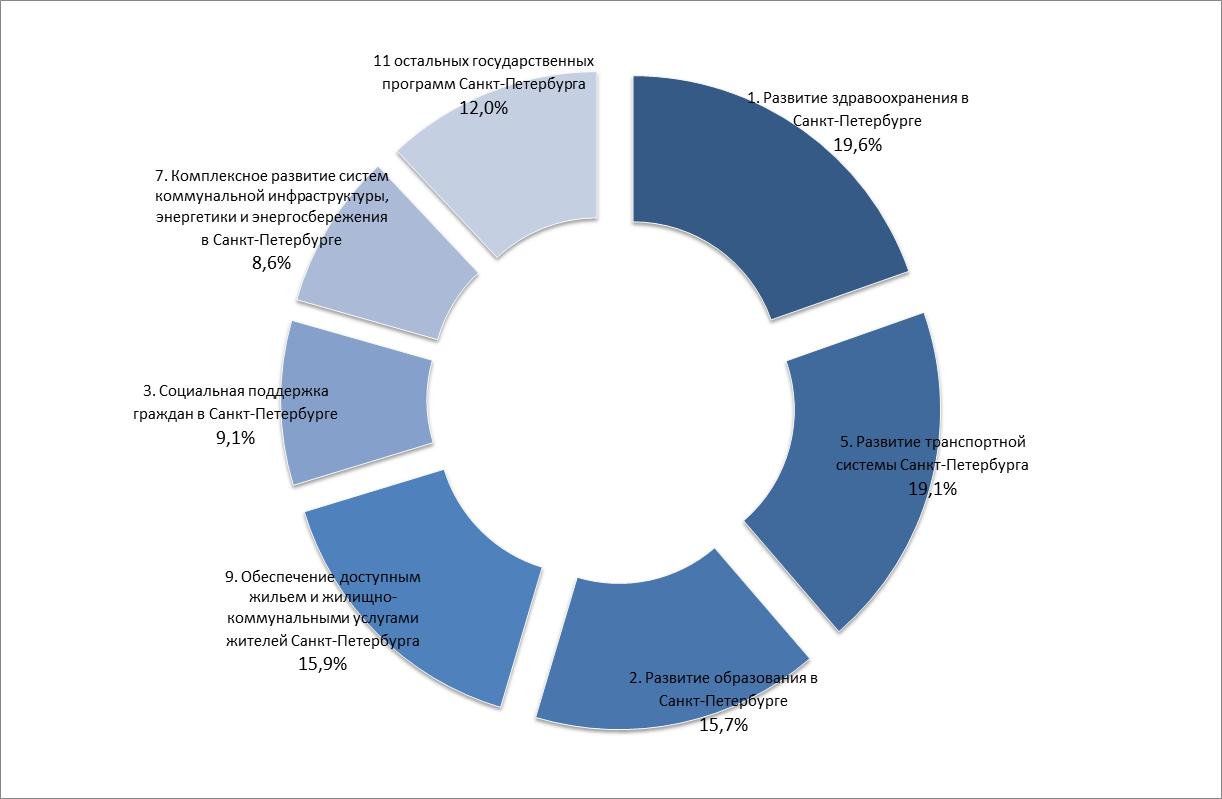 Рисунок 1– Структура расходов на финансирование в разрезе государственных программ 2015-2017 годахСледует отметить явную социальную направленность бюджета, 60,3% расходов которого приходятся на образование, здравоохранение, социальную поддержку населения и обеспечение доступным жильем.На этапе формирования государственных программ, на федеральном уровне был задан ориентир, довести программную часть бюджета до 90%. Доля планируемых программных расходов в объёме расходов бюджета 
Санкт-Петербурга со всех источников финансирования составила: 2015 год – 93,1%, 2016 год – 93,6%, 2017 год – 94,1%. Доля фактических программных расходов в объёме расходов бюджета Санкт-Петербурга со всех источников финансирования составила: 2015 год – 94,3 %, 2016 год – 94,1%, 2017 год – 94,3%.Таким образом, Санкт-Петербург перешел к программно-целевому методу бюджетирования. Мероприятиями государственных программ охвачено более 90% расходов.Использованные источники:1. Москаленко В.Н. Как превратить госпрограмму в рабочий документ. Опыт Санкт-Петербурга / В.Н.Москаленко, Е.Ю.Статовская // Государство. ИД «Бюджет». - 2017. - №11. 2. Сводный годовой доклад о ходе реализации и об оценке эффективности государственных программ Санкт-Петербурга за 2017 год. http://cedipt.spb.ru/strategicheskoe-planirovanie/gosudarstvennye-programmy-sankt-peterburga/otcheti-o-realizacii-gp/3. Сводный годовой доклад о ходе реализации и об оценке эффективности государственных программ Санкт-Петербурга за 2016 год. http://cedipt.spb.ru/strategicheskoe-planirovanie/gosudarstvennye-programmy-sankt-peterburga/otcheti-o-realizacii-gp/4. Сводный годовой доклад о ходе реализации и об оценке эффективности государственных программ Санкт-Петербурга за 2015 год. http://cedipt.spb.ru/strategicheskoe-planirovanie/gosudarstvennye-programmy-sankt-peterburga/otcheti-o-realizacii-gp/.УДК 159.91Зубков Д.студентСтавропольский государственный аграрный университетРоссия, г. СтавропольК ВОПРОСУ ОБ ОСОБЕННОСТЯХ РАЗВИТИЯ ПАМЯТИАннотация: в статье описываются особенности развития памяти человека, рассматриваются виды памяти.Ключевые слова: психологический процесс, индивид, личность, память.Zubkov D.StudentStavropol state agrarian UniversityRussia, StavropolTO THE QUESTION ABOUT THE PECULIARITIES OF THE DEVELOPMENT OF MEMORYAbstract: the article describes the features of human memory, the types of memory.Key words: psychological process, individual, personality, memory.В психологии под памятью обычно понимают основы психической жизни и сознания индивида. Основной особенностью памяти выступает то, что она может сохранять определенные образы наших действий от мгновения до десятилетий [1].Благодаря тому, что память сохраняет связь между отдельными фактами и событиями жизни индивида, наши органы чувств могут передавать полезную информацию. Осуществляя соответствующую связь между прошлыми состояниями психической системы, настоящими и процессами подготовки будущих состояний, память сообщает связность и устойчивость жизненному опыту человека, обеспечивает непрерывность существования человеческого «Я» и выступает, в большинстве случаев, в качестве одной из предпосылок формирования индивидуальности и личности. Памятью представляет собой важнейшую познавательную функцию.Большинство ученых и психологов выделяют три вида памяти, к которым относятся следующие: наглядно-образная память; словесно-логическая память; эмоциональная память [1].Наглядно-образная память характеризуется способностью запоминания внешности, мелодии, цвета, а также различных предметов. Словесно-логическая память характеризуется способностью запоминания различной информации на слух. Эмоциональная память характеризуется способностью запоминания испытанных эмоций и чувств индивида. В психологии, в зависимости от целей деятельности память подразделяется на непроизвольную и произвольную [3].Непроизвольная память представляет собой запоминание, а также и воспроизведение, в котором отсутствует специальная цель что-то запомнить или припомнить. В тех случаях, когда индивид преследует такую цель, речь идет о произвольной памяти. В жизнедеятельности человека нередко возникает необходимость руководить своей памятью. В таких условиях большое значение имеет произвольная память. Именно произвольная память позволяет выучить или припомнить то, что для человека является необходимым. Долговременная память представляет собой определенную подсистему памяти, которая обеспечивает продолжительное удержание знаний, а также сохранение умений и навыков [3].Базовым механизмом ввода данных в структуру долговременной памяти и их фиксации, как правило, считается повторение, осуществляемое на уровне кратковременной памяти. Стоит заметить, что механическое повторение не приводит к устойчивому долговременному запоминанию. Кроме того, повторение служит необходимым условием фиксации данных в долговременной памяти лишь в случае вербальной или легко вербализуемой информации. Решающее значение имеет осмысленная интерпретация нового материала, установление связей между ним и тем, что уже известно субъекту. В отличие от долговременной памяти, для которой характерно длительное сохранение материала после многократного его повторения и воспроизведения, кратковременная память характеризуется очень кратким сохранением после однократного очень непродолжительного восприятия и немедленным воспроизведением [2].При кратковременном удержании данных в памяти важно значение имеют процессы внутреннего называния и активного повторения материала, которые осуществляются в форме скрытого проговаривания.В научной и учебной литературе психологи в качестве отдельного вида памяти рассматривают такой вид памяти, как оперативный. Оперативная память представляет собой запоминание различных сведений, а также данных, которые необходимы для выполнения операции, отдельного акта деятельности [2]. Память состоит из множества процессов, с помощью этих процессов человек воспринимает, запоминает, хранит и воспроизводит информацию. Очень важно развивать память еще с самого детства, это даст большой потенциал в обучении, повседневной деятельности и возможно в научной. Использованные источники:1. Дубровина И. В. Возрастная и педагогическая психология: учеб. пособие. – М.: Издательский центр «Академия», 2001. 2. Крысько В.Г. Психология и педагогика в схемах и комментариях: учеб.пособие. - 7-е изд., перераб. и доп. - М.: Вузовский учебник: ИНФРА-М, 2013.3. Рубинштейн С. Л. Основы общей психологии. – СПб.: Питер, 2006.УДК 372.8Иванова М.М.студент 3 курса факультет «Педагогики и психологии»Шмелева Н.Г., к.ф.-м.н.доцентСФ ФГБОУ ВО «Башкирский государственный университет»Россия, г. СтерлитамакИСТОРИЯ РАЗВИТИЯ МАТЕМАТИКИ В РОССИИАннотация: в статье рассматриваются, на протяжении какого времени развивалась математика, какие достижения создали ученые, и книги по которы в дальнейшем обучались.Ключевые слова: образование, новшества, математика, арифметика, учебные пособия. Ivanova M.M.student3rd year, faculty of Pedagogy and psychology»Shmeleva N.G. associate Professor, candidate of physical and mathematical SciencesSF of the "Bashkir state University»Russia, SterlitamakTHE HISTORY OF THE DEVELOPMENT OF MATHEMATICS IN RUSSIAAbstract: the article considers how long mathematics has been developing, what achievements scientists have created, and books on which they studied in the future.Key words: education, innovations, mathematics, arithmetic, manuals.На Руси о математических значениях знали не многие. Она была развита недостаточно точно, но имела большое значение в стране, так как она нужна была для торговцев, строителей и армейских гвардий. Со временем математика начала активно брать свое начало уже с XVIII века. И в дальнейшем уже учёные и первооткрыватели начали активную работу над развитием науки.В XVIII веке начался этап развития методики преподавания математики. Необходимо сказать, что в стране  в этот период научных знаний  в данной области практически не было, соответственно, и самостоятельной научной дисциплины не было. Несмотря на это развивались методические идеи по математике.В начале XVII века в России постепенно развивается  торговля, земледелие, ремесло и промышленность. Как в стране начались развиваться новшества они также должны были обновляться новыми данными. Государство страны понесло всю сложившуюсю ситуацию и по приказу Петра I началась подготовка специалистов, профессионального и общего образования. Затем в начале XVIII века государство способствовало развитию и  открытий специальных школ, где и началось преподавание нового для людей , науки математики [3: 1012 с.].Первым автором который выпустил книга по математике был магницкий Леонтий Филиппович. Этот учебник можно было найти под названием  «Арифметика сиречь наука числительная» выпущенная в 1703 году. Эта книга стала основной для изучения математики от и до. Так как в ней была информация объёмом в 600 страниц, где излагалась теория по алгебре, арифметике и геометрии. Данная книга получила широкую известность благодаря тому, что является огромной энциклопедией по элементарной математике.Учебник написан доступным и понятным языком, а все что требует заучивания большинство даны в форме стихотворений. Автором уделяется значительное место закреплению знаний, формированию умений и навыков учащихся. Например, объясняя правило умножения дробей, с целью закрепления данного навыка,он внедрил задания на их решение после теоретическиго материала. «Арифметика» Л.Ф. Магницкого стала самой первой его разработкой для преподавания математики.Развитие математики в России шло наравне со временем. И развитие методики математики явилось неотъемлимой частью развития всей науки. Особое внимание необходимо обратить на научные труды таких авторов, как Л. Эйлер «Руководство к арифметике» (ч. I, СПб, 1740, ч. II, 1760) и «Универсальная арифметика» (СПб, 1768-69), Н.Г. Курганов (ученик Л.Ф Магницкого) «Универсальная арифметика (1757), «Арифметика или числовник» (1771).Также в дальнейшем в математику внедрили еще один раздел, ею стала тригонометрия. Далее на фоне этого стали выпускать книги, и один из первых кто выпустил его стал М.Е. Головин. Он был первым, кто написал учебник по тригонометрии, сам учебник был выпущен под названием  «Плоская и сферическая тригонометрия с алгебраическими доказательствами» в 1789 году. Наряду с учебниками для среднего образования, широко печатались и школьные учебники под авторством С.Я. Румовского, С.К. Котельникова, Н.И Фусса, М. Меморского, М.Е. Головина, С.Е. Гурьева [3: 1012 с.].Примечательно, что в начале обучения математике,  преподавателями были  выпускники школ, гимназий, университетов. на тот момент учителей по данному предмету не было. Осуществление подготовки кадров берет на себя Главное народное училище, которое открылось в Петербурге в 1783 году.А в 1784 году была открыта учительская семинария, которая специализировалась на обучении преподавателей  для Главного училища, а также методистов по математике. Программа подготовки учителя включала как основные теоретические дисциплины , такие как арифметика, геометрия, алгебра, но и пособии по методике преподавания математики.Ф. И. Янкович де Мириево выпустил пособие для методистов и учителей по математике, оно называлось  «Руководство учителям первого и второго классов народных училищ Российской империи»  издали его в 1783 г.Обучение математике рассматривалось пояснением каждого правила учителем, далее закрепление работой у доски аналогичным примером, и индивидуальной работой каждого. Для осознанного усвоения данного правила учитель подбирал задания практического характера, домашнее задание включало как заучивание того или иного правила, так и практическое решение задач.К XIX веку открываются большое  количество школ, параллельно появляются учебные заведения нового типа и продолжается работа по составлению учебников. В 1831 году выходит книга Ф.И. Буссе «Руководство к преподаванию арифметики для учителей». Особое внимание заслуживает книга «Руководство к преподаванию арифметики малолетним детям» (1839) П.С. Гурьева.Данная научная работа отличается от других пособий, развитием филосовских аспектов методики, критерием правильности решений методических проблем считается опыт и практика.В 1830 году печатается «Наставление учителям математики в гимназиях» Н.И. Лобачевского, вызвавшее огромный резонанс в методике преподавания. Лобачевский выделяет основные принципы обучения математике, такие как – сознательность,  наглядность, систематичность, научность, воспитывающий характер обучения, необходимость учета возрастных особенностей детей.Вторая половина XIX века известна трудами А.И Гольденберга, В.А Латышева, С.И. Шохор-Троцкого. Ученые создают российскую школу методики арифметики. Первое издание  было издано  А.Н Остроградским  под названием «Материалы по методике геометрии» в 1883 году .Методика наглядного и сокращенного курсов геометрии разработана трудами С.Е Гурьева, В.А Латышева и других. Основы методики преподавания алгебры и основ анализа созданы трудами А.Н Страннолюбского, В.П. Ермакова, В.П. Шереметьевского, К.Ф. Лебединцева.В XIX веке  в стране начались открываются специальные институты и техникум для преподавателей математики, где программа обучения продолжалась 3 года. самым главным , здесь шла обучение преподавателей из гимназий и училищ.  Подготовка учителей состояла из семинарских занятий, практических заданий и  пробных лекций, «примерных уроков» с последующим их анализом,  велись  собеседования студентов с профессорами, диспуты, беседы.Со второй половины XIX века начинают функционировать двухгодичные педагогические курсы, студентами которых были выпускники историко-филологических или физикоматематических факультетов университетов. И наконец, ближе к концу 20 века в России начали открывается учебные заведения для педагогов высшего образования. Использовали два вида обучения преподавателей, это курсы которые длились не больше года они были в основном массовые и обучение которые проходили лишь педтехникумах и институтов.Математика начала активно развиваться как наука только к началу XX века. Это можно понять по выпускаемым в больших объёмах научных журналов, газет и научной литературы, которые затрагивали особенности преподавания математики [2, 69 с.].Заслуживает внимания книга «Педагогика математики» под авторством  В. Мрочек и Ф. Филиппович, которая издается в 1910 году. В данном труде точно объясняется  термин «метод» в науке, дается определение метода обучения в современном ее понимании.Необходимо сказать, что главными методами которыми воспользовались в изучении курса математики были наглядная, лабораторная, эвристическая, комбирационная. Эвристический метод был введен позже. Этот метод был использован на том, что при изучении дисциплины решались задачи, а не постоянные звучания текстов из книг.30-е годы ознаменованы подготовкой профессиональных учителей, созданы основные планы для обучения, выпустились учебные пособия для будущих учителей. Математические направления заняли большую часть в изучении в технологических вузах и педвузах. Разработаны всевозможные учебники  математики для педагогических вузов по методике преподавания математики.В 70-80-е годы широкую известность приобрели учебные пособия для педвузов по методике преподавания математики в средней школе коллектива авторов Ю.М. Колягин, Г.Л. Луканкин, Р.С. Черкасов, А.А Столяр, Н.М. Рогановского. Разработаны новые  методы в обучении педагогов, такими были  условия для развития своих личных и профессиональных знаний, целосные программы образования. [2, 69 с.].Надо отметить, что в данный момент, количество часов для подготовки будущих учителей математики сокращены, студентам предоставляется возможность изучать дисциплины самостоятельно с частичной проверкой их знаний. Также вводятся курсы и разнообразные дисциплины для будущих преподавателей, в которых они узнают о новых преобразованиях и достижениях в области математики. Позволяют им изучить вопросы связанные с этой дисциплиной.Использованные источники:1. Ваганян В.О. "Методические и методологические выводы из основных тенденций исторического развития математики" Филология и культура, №. 20, 2015, С. 212-215. 2. Ефимов В.Ф. "О гуманитарности математического знания" Вестник Адыгейского государственного университета. Серия 3: Педагогика и психология, №. 1, 2014, С. 69-75. 3. Садовников Н. В.. "Предмет теории и методики обучения математике как научной области" Известия Пензенского государственного педагогического университета им. В.Г. Белинского, № 28, 2016, С. 1012-1019. 4. Саранцев Г.И. Методология методики обучения математике. Саранск, 2016. – 144 с.5. Юнг И.. "О пользе математики как пропедевтики философских наук" Epistemology & Philosophy of Science, № 4, 2008, С. 235-241. УДК 504.05                                                                                                    Иванова Ю.П.аспирантХаустова Е.П.студент магистратурыИнститут архитектуры и строительства Волгоградский государственный технический университетРоссия, г. ВолгоградВЛИЯНИЕ АВТОТРАНСПОРТНЫХ ПОТОКОВ НА ЭКОЛОГИЧЕСКУЮ ОБСТАНОВКУ ГОРОДОВВ статье рассмотрено влияние автотранспортных потоков на экологическую обстановку городов. Ключевые слова: шум, загазованность, автотранспортIvanova J.P., graduate studentInstitute of architecture and construction of the Volgograd state technical university, Russia, VolgogradHaustova E.P., student of a magistracyInstitute of architecture and construction of the Volgograd state technical university, Russia, VolgogradINFLUENCE OF MOTOR TRANSPORTATION STREAMS ON AN ECOLOGICAL SITUATION OF THE CITIES.In article influence of motor transportation streams on an ecological situation of the cities is consideredKey words: noise, pollution with gasses, motor transportВсемирная автомобилизация к началу ХХI  века дошла и до российских мегаполисов, в которых автотранспорт является основным источником химического и физического загрязнения окружающей среды. Рост парка автотранспортных средств, увеличение грузопотока в крупных городах – мегаполисах привело окружающую природную среду в плачевное состояние. В настоящее время в России ежегодный прирост интенсивности движения в крупных городах достиг 8 %. На долю автотранспорта в России приходилось 15% выбросов свинца, 55% оксида углерода, 17% оксидов азота и других загрязняющих веществ. Выбросы от мобильных транспортных средств составляют порядка 12 млн. тонн в год. Образование пыли, дыма, различных вредных дисперсных частиц при износе узлов и агрегатов транспортных средств, а также при их движении оказывает существенное влияние на окружающую среду. Наиболее вредными дисперсными частицами являются сажа, масла, аэрозоли и несгоревшее топливо [1].  Установлено, что концентрация вредных выбросов в транспортных системах зависит от большого числа факторов, таких как характеристики транспортного потока, интенсивность движения, его организации и управления, метеоусловий и характера застройки, транспортно-планировочных решений.Транспортные потоки так же создают большую величину шумового воздействия. Транспортные средства создают в основном низко -  и среднечастотный спектр шума. Шум от городского транспорта составляет 70-90 дБА со спектром частот на максимуме энергии 400-800 Гц [2].  Автотранспорт создает около 80 % всех шумов, проникающих в места пребывания людей. Наиболее высокие уровни шума зафиксированы вдоль городских транспортных магистралей и в зоне их пересечений. Шум негативным образом сказывается на здоровье человека. С действием шума связаны рост нервных, сердечно-сосудистых заболеваний, язвенной болезни, развитие тугоухости у городского населения. Шум оказывает негативное воздействие на центральную нервную систему, вызывая переутомление и истощение клеток коры головного мозга. Вредное шумовое влияние транспорта сопровождает человека всю его жизнь и усиливается под воздействием вибрации, загазованности и других видов воздействия.Волгоград – город с линейной планировкой вдоль р. Волги, его общая протяженность составляет почти 100 км., шириной до 15 км. и более 50% застройки частный сектор. В Волгограде не решена проблема озеленения прилегающей к дорогам и магистралям территорий [5]. На магистральных улицах (шириной от 40 м и более) зеленые насаждения в среднем занимают 10-18% общей ширины, при рекомендованных 25%. На улицах (шириной до 40 м) удельный вес насаждений составляет 15% (рекомендовано 20%), на улицах с бульварами удельный вес насаждений достигает 25% (рекомендовано 48%).  Сложный почвенно-климатический фон зоны полупустынь, к которой относится Волгоград, определяет дендрологический состав древесно-кустарниковой растительности города – он весьма однообразен. Здесь озеленение представлено 10-12 породами деревьев, весьма одноликим кустарником, которые требуют срочного капитального ремонта, значительного расширения их номенклатуры. Породный состав газозащитных зеленых зон Волгограда в основном представлен вязом, акацией, тополем пирамидальным, тополем канадским, тополем Болле, каштаном Конским, ясенем, дубом черешчатый, крушиной ломкой, бузиной красной, сиренью, бирючиной обыкновенной. Внутриквартальное озеленение развивается чаще всего стихийно - здесь высаживают вязы, тополя, а жители дополняют их плодовыми растениями и кустарниками. Исследованиями установлено, что дендрологический состав газозащитных зеленых зон при постоянной (обоснованно выбранной) рядности деревьев, кустарниковой растительности значительно влияет на очищение воздушного потока от вредных веществ и выхлопных газов автотранспорта [6]. Установлено, что размеры листьев деревьев и кустарников, их суммарная площадь также существенно влияет на фильтрационную и изолирующую способности газозащитных зеленых зон. Это особенно важно при формировании улично-дорожной сети вблизи экологически опасных объектов: промзона, химические предприятия, нефтехимия, производство цветных металлов и т.п.Таким образом, бульвары, скверы, газозащитные зеленые зоны транспортных сетей современных мегаполисов должны иметь научно-обоснованный дендрологический состав, по средствам которого можно снизить экологическую напряженность в селитебных зонах.Использованные источники:1. Методика микроскопического анализа дисперсного состава пыли с применением персонального компьютера (ПК) / В.Н. Азаров, В.Ю. Юркъян, Н.М. Сергина, А.В. Ковалева // Законодательная и прикладная метрология. – Москва, 2004 - № 1 – с.46-48.2. ГОСТ 19358-85 «Внешний и внутренний шум автотранспортных средств. Допустимые уровни шума и методы измерений».3. Мегаполис, озеленение, транспорт. Проблемы, решения. / Ю.П. Иванова, А.А. Просвиров//Молодежь и научно-технический прогресс в дорожной отрасли Юга России// Материалы II студенческой научно-технической конференции 14-16 мая 2008 г., г. Волгоград, - С. 88-894. Растяпина О.В. Совершенствование  методов проектирования городских газозащитных зеленых зон от выбросов автотранспорта. Канд. дисс. – Волгоград: ВолгГАСА, 2003.165с.5. Азаров, В.Н. Зеленые насаждения как экологическая доминанта социального пространства города Волгограда / В.Н. Азаров, К.Д. Янин // Вклад молодого специалиста в развитие строительной отрасли Волгоградской области: матер. регион. науч.-практ. конф., Волгоград, 17 мая 2013 г. / ВолгГАСУ. - Волгоград, 2013. - C. 251-254.6. Сидоренко В.Ф. Исследование и применение градостроительных мероприятий по защите жилой застройки от выхлопных газов автотранспорта: Дис. Канд. техн. Наук. – Волгоград, 1970УДК 159.91Карпова Е.А.студентСтавропольский государственный аграрный университетРоссия, г. СтавропольИЗУЧЕНИЕ ПРОЯВЛЕНИЯ ТЕМПЕРАМЕНТА ЛИЧНОСТИ Аннотация: в статье описываются особенности проявления темперамента человека, описываются свойства нервной системыКлючевые слова: психологический феномен, индивид, личность, темперамент, психическое здоровье.Karpova E.A.StudentStavropol state agrarian UniversityRussia, StavropolTHE STUDY MANIFESTATIONS OF TEMPERAMENTAbstract: the article describes the features of human temperament, describes the properties of the nervous systemKey words: psychological phenomenon, individual, personality, temperament, mental health.Изучение темперамента человека возможно либо поверхностном уровне, направленным на общую характеристику и определение его типа, либо на углубленном уровне, ориентированным, главным образом, на раскрытие внутренней организации свойств, входящих в структуру темперамента.Понятие темперамент означает совокупность индивидуальных, природных или личных качеств индивида, определяющих динамические и эмоциональные особенности личности [2].В психологии выделяют типы темперамента: - меланхолический тип;	- флегматический тип;- холерический тип;- сангвинический тип [3].Меланхолический тип характеризуется низкой активностью и повышенной эмоциональностью. Это означает, что в ситуации стресса, они не способны проявить активную деятельность. Каждая ситуация, которая не вызывает желания, провоцирует у них торможение нервной системы. Основными естественными потребностями человека меланхоличного типа является самоанализ и стремление нахождения положительных сторон в любой сложной жизненной ситуации.Флегматический тип характеризуется невозмутимостью, наличию устойчивого стремления и настроения, скупостью на проявление эмоций и различных чувств. Флегматический тип склонен к настойчивости в трудовой деятельности. Флегматик считается самым уравновешенным типом из всех четырех. Флегматики сохраняют спокойствие там, где большинство теряет голову, не поддаются на манипуляции и стойко выдерживают натиски стресса.Холерический тип характеризуется неуравновешенным, склонным к быстрому изменению настроением. У холериков нет равновесия нервных процессов, в этом заключается их основное отличает от сангвиника. Холерик, увлекаясь, безалаберно растрачивает свои силы и быстро истощается. Таким людям дается трудно держать себя в руках, ведь при каком-нибудь споре холерик не сможет остановиться, что может привести к не очень приятным последствиям. Такие люди самоуверенны, самолюбивы и порой влюблены сами в себя.Сангвинический тип характеризуется живым, подвижным характером с довольно частым изменением их настроения. Сангвиники продуктивны в своей трудовой деятельности, когда у них возникает интерес, они приходят в сильное возбуждение от этого, если работа не вызывает у них интереса, они относится к ней безразлично, они испытывают скуку. Люди с таким типом темперамента очень жизнерадостные по своей натуре, они всегда заставят вас улыбаться и помогут вам почувствовать себя счастливым.Основу для разработки действительно научной теории темперамента создало учение И.П. Павлова о типологических свойствах нервной системы животных и человека. Павлов выделил три особо важных свойства нервной системы: силу, уравновешенность и подвижность возбудительного и тормозного процессов. Из ряда возможных сочетаний этих свойств Павлов выделил четыре, по его данным, основные, типичные комбинации в виде четырех типов высшей нервной деятельности. Их проявления в поведении Павлов поставил в прямую связь с античной классификацией темперамента. Сильный, уравновешенный, подвижный тип нервной системы рассматривался им как соответствующий темперамент сангвиника; сильный, уравновешенный, инертный - темперамент флегматика; сильный, неуравновешенный - темперамент холерика; слабый - темперамент меланхолика [2].Темперамент является неотъемлемой частью психологического феномена. Он представляет собой совокупность свойств, характеризующих динамические особенности протекания психических процессов и поведения человека, их силу, скорость, возникновение, прекращение и изменение. Использованные источники:1. Войтов А. Г. Учебное тестирование для гуманитарных и экономических специальностей: Теория и практика. – М.: «Дашков и Ко», 2006. 2. Дубровина И. В. Возрастная и педагогическая психология: учеб. пособие. – М.: Издательский центр «Академия», 2001. 3. Рубинштейн С. Л. Основы общей психологии. – СПб.: Питер, 2006.УДК 004Клишина О.В.студентКФ МГТУ им. Н.Э. БауманаРоссия, г. КалугаУГРОЗЫ БЕЗОПАСНОСТИ ИНФОРМАЦИОННЫХ РЕСУРСОВ ПРЕДПРИЯТИЯАннотация: в данной статье рассмотрены основные цели идентификации угроз безопасности, отмечены аспекты, необходимые для их определения. Приведена общая классификация угроз информационных ресурсов предприятия. Сделан вывод о необходимых мероприятиях для построения системы защиты информационной системы.Ключевые слова: угрозы информационных ресурсов, угрозы безопасности предприятия, классификация угроз безопасности,  идентификация угроз безопасности.   Klishina O.V.StudentKF MGTU named after N.E. BaumanRussia, KalugaTHREATS TO THE SECURITY OF INFORMATION RESOURCES OF THE ENTERPRISEAnnotation: this article describes the main objectives of the identification of security threats, the aspects necessary for their determination. The General classification of threats of information resources of the enterprise is given. The conclusion is made about the necessary measures to build an information system protection system.Keywords: threats of information resources, threats to enterprise security, classification of security threats, identification of security threats.Целью идентификации угроз безопасности переносимых устройств хранения и обработки информации является установление существования или возможности нарушения конфиденциальности, целостности и доступности информации, содержащейся в информационной системе предприятия, определение и предупреждение возможного наступления неприемлемых негативных последствий. Для идентификации угроз безопасности информации в информационной системе определяются: возможности нарушителей, необходимые им для реализации угроз безопасности информации; уязвимости, которые могут использоваться при реализации угроз безопасности информации; способы реализации угроз безопасности информации; объекты информационной системы, на которые направлена угроза безопасности информации; результат и последствия от реализации угроз безопасности информации.Все угрозы информационных ресурсов предприятия относятся к следующим категориям:Угрозы нарушения доступности информации, хранимой и обрабатываемой и информации, передаваемой по каналам связи;Угрозы нарушения целостности информации, хранимой и обрабатываемой и информации, передаваемой по каналам связи;Угрозы нарушения конфиденциальности информации хранимой и обрабатываемой и информации, передаваемой по каналам связи.Угроза нарушения конфиденциальности заключается в том, что информация становится известной тому, кто не располагает полномочиями доступа к ней. Она имеет место, когда получен доступ к некоторой информации ограниченного доступа, хранящейся в вычислительной системе или передаваемой от одной системы к другой. Угрозы нарушения целостности – это угрозы, связанные с вероятностью модификации той или иной информации, хранящейся в информационной системе. Нарушение доступности представляет собой создание таких условий, при которых доступ к услуге или информации будет либо заблокирован, либо возможен на время, которое не обеспечит выполнение тех или иных бизнес - целей.Для успешного построения системы защиты информационной системы предприятия необходимо определить ресурсы вносимых и выносимых устройств хранения и обработки информации, которые могут подвергаться атакам со стороны злоумышленников. Затем следует проанализировать текущее состояние этих ресурсов с точки зрения их защищенности. В случае обнаружения уязвимостей необходимо срочно принять соответствующие меры по их защите. Для этих целей создаются комплексы проверки и диагностики аппаратных и программных средств, необходимые для контроля и защиты системы в целом.Использованные источники:Малюк А.А. Информационная безопасность: концептуальные и методологические основы защиты информации. Учеб. Пособие для вузов. – М.: Горячая линия – Телеком, 2011 . – 280с.Гусев В.С., Демин В.А., Кузин Б.И. и др. Экономика и организация безопасности хозяйствующих субъектов, 2-е изд.– СПб.: Питер, 2013.– 288 с.УДК 378Коджешау М.А., к.пед.н. доцент кафедра прикладной математики, информационных технологий и информационной безопасности Адыгейский государственный университетРоссия, г. МайкопИННОВАЦИОННЫЕ И ИНФОРМАЦИОННЫЕ ТЕХНОЛОГИЙ В ФОРМИРОВАНИИ КРЕАТИВНОСТИ СТУДЕНТОВАннотация. Статья посвящена вопросам решения проблемы использования инновационных технологий в процессе создания креативной среды при обучении студентов. Креативность рассматривается как способность объединения всевозможных элементов имеющегося опыта и знаний в новые образования. В силу этого в современном университете необходим выход за пределы понимания обучения как процесса передачи готовых знаний, накопления определенного объема информации. Рассмотрены основные параметры креативности. Особое значение в связи с этим уделяется организации педагогического сопровождения, направленного на создание креативной среды на всех этапах профессиональной подготовки студентов. Ключевые слова: инновации, инновационные процессы, инновационные технологии, информационные технологии,  креативность, креативная среда, креативная мотивация, управление креативным процессом, креативное образование.Kodzeshau М.А.Candidate of Pedagogy, Associate ProfessorAssociate Professor of applied mathematics, information technologies and information security Adyghe State UniversityRussia, Republic of AdygeyaINNOVATIVE AND INFORMATION TECHNOLOGIES FOR FORMATION OF CREATIVITY OF STUDENTSAbstract. The article is devoted to questions of a solution of innovative technologies usage problem in the course of organizing of the creative surrounding when training students. Creativity is considered to be an ability of uniting various elements of experience and knowledge into new forms. According to this fact it’s necessary to have fn exit out of Limits of understanding of ft f modern university as a process of transferring of ready knowledge, accumulation of a certain informational volume. Key parameters of creativity were taken into consideration. In this regard special attention is given to the organization the pedagogical maintenance directed to make a creative surrounding at all stages of students’ professional training. Keywords: innovations, innovative processes, innovative technology, informational technology, creativity, creative environment, creative motivation, management of creative process, creative education.В прошлом веке Дж. Гилфорд, определяя понятие креативности  выделил 16 гипотетических интеллектуальных способностей, характеризующих креативность: беглость и  гибкость мысли, оригинальность, любознательность, способность к разработке гипотезы, ирреальность, фантастичность, способность решать проблемы, то есть способность к анализу и синтезу, способность усовершенствовать объект, добавляя детали  и так далее. [1]. Известно, что критерием того, что мы научились что-то делать, служит понимание, что мы перестали осознавать, как мы это делаем. Именно это роднит процесс развития креативного мышления, современные инновационные и информационные технологии. Средства изменяют и развивают мышление, дают человеку возможность по-новому решать творческие задачи, изменять сложившийся стиль мыслительной деятельности. По имеющимся данным [2] применение диалоговых информационных систем приводит к формированию у рядовых пользователей такого стиля информационно-поисковой деятельности, который обычно свойственен наиболее выдающимся ученым. Необходимо принимать во внимание всю систему взаимодействий, которая стимулирует, поощряет и высвобождает творческий процесс при внедрении инноваций и новых информационных технологий. Один из принципов теории систем носит название «закон необходимого разнообразия». Этот принцип играет важнейшую роль в управлении креативностью, особенно в современном мире, в информатизированном обществе [3]. Процесс креативности и инноваций имеет и обратное действие. Он необходим для того, чтобы те же инновации и  новые технологии развивались, а человек мог адаптироваться к изменчивому миру.  Важно в понимании креативности отличать ее от не менее популярного слова – инновации. Если креативность – это мыслительный процесс, помогающий генерировать идеи, то инновации представляют собой практическое применение, заимствование или адаптацию этих идей. Более того, инновации зачастую есть внедрение уже используемых новых, прогрессивных технологий, обновление техник и технологических процессов. Инновации – это управляемый, целенаправленный  процесс предпринимательской деятельности, связанный с реализацией последних достижений науки, техники и технологий. Инновации внедряются в различные сферы деятельности в расчете повышение эффективности какого-либо процесса. В инновации особое значение обретает когнитивность.В современном университете необходим выход за пределы понимания обучения как процесса передачи готовых знаний, накопления определенного объема информации. В основе технологии обеспечения нововведений должен быть такой подход к их изучению, в рамках которого возможно одновременное рассмотрение различных сторон взаимодействия социальной среды и нововведения, выявление тех сторон этого взаимодействия, которые в большей степени влияют на успешность инновационных процессов, а также распознавание и предвидение возможных проблем инновационной практики. Все это способствует формированию основ творческого мышления обучаемых, становлению творческой составляющей  личности.Использованные источники:Guilford J.P. The nature of human intelligence /J.P. Guilford. - N.Y.: Mc-Gaw Hill, 1967.Dilts, R. В., Epstein, Т., Dilts, R. W. (1991) Tools for Dreamers: Strategies for Creativity and the Structure of Invention, Meta Publications: Cupertino, CA.Инновационные технологии. / Центр управления финансами. - http://center-yf.ruУДК 159.91Колокольникова Е.А.студент Тапехина А.П.студентСтавропольский государственный аграрный университетРоссия, г. СтавропольФОРМИРОВАНИЕ КОРПОРАТИВНОГО ИМИДЖААннотация: в статье описываются особенности формирования корпоративного имиджа, раскрываются этапы создания положительного имиджа компании.Ключевые слова: имидж, репутация фирмы, корпоративная индивидуальность, организация.Kolokolnikova E.A. Tapekhina A.P.StudentsStavropol state agrarian UniversityRussia, StavropolTHE FORMATION OF CORPORATE IMAGEAbstract: the article describes the features of corporate image formation, reveals the stages of creating a positive image of the company.Keywords: image, reputation of the company, corporate identity, organization.В условиях современного общества можно отметить, что имидж и репутация организации занимает важное значение. В научной литературе описывается, что имидж - это всё и все, имеющие хоть какое-то отношение к компании и предлагаемым ею товарами и услугами, а также – это произведение, постоянно создающиеся как словами, так и образом, которые перемешиваются и превращаются в сознании общественности в единый комплекс». Можно выделить основные понятия, дополняющие термин «имидж» для более полного его понимания. Репутация фирмы - это сформировавшееся единое мнение о качествах, преимуществах и недостатках организации. Корпоративная индивидуальность - то есть визуальные и вербальные признаки, по которым люди смогут распознать организацию (это могут быть такие отличительные черты, как оригинальное название, логотип, слоган или музыкальный мотив, фирменный цвет и т.д.).Корпоративный имидж - это целостное представление (состоящее из набора убеждений и ощущений), которое складывается у человека об организации [3].Итак, создание хорошего имиджа – это трудоемкий и очень длительный процесс, который зависит не только от сотрудников компании, но еще и от качества предоставляемых товаров и/или услуг.Таким образом, формирование положительного имиджа организации – это очень важная задача для владельца организации, можно даже сказать, первостепенная, ведь иначе никакие средства, вложенные в продвижение организации на рынке, не окупятся.Если руководитель организации активно занимается развитием и формированием имиджа, он решает сразу несколько наиболее важных задач:1)	привлекает внимание целевой аудитории,2)	расширяет границы влияния на рынке,3)	выделяется на фоне конкурентов,4)	привлекает инвестиции,5)	стимулирует продажи и т.д. [2].Таким образом, можно с уверенностью утверждать, что сложившийся положительный имидж организации с большой вероятностью может сформировать у клиентов устойчивое позитивное представление о ней, и долго будет работать на развитие бизнеса. Создание положительного имиджа компании - это сложный непрерывный процесс. Процесс создания и поддержания имиджа на должном уровне можно представить в виде циклов: исследование или мониторинг, разработка концепции, корректировка стратегии, реализация стратегии. Положительный имидж и хорошая репутация повышают конкурентоспособность предприятия на рынке. Грамотно сформированный имидж привлекает потребителей и партнеров, ускоряет продажи и увеличивает их объем.Имидж организации формируется не только благодаря нацеленным на это мероприятиям, но и с помощью качества производимых товаров и предоставляемых услуг, отношения рабочего персонала к работодателю, клиенту и собственной деятельности. Создание положительного имиджа и высокой репутации организации обычно происходит в процессе длительной и сложной кампании [1, 2].Поэтому для успешного функционирования предприятия на рынке, следует в первую очередь нацелить свою деятельность на создание высококачественных товаров и услуг, положительной репутации организации, что в  результате приведёт к формированию благоприятного имиджа компании. Использованные источники:Иванова И. С. Этика делового общения: учеб. пособие / И. С. Иванова. - 3-e изд., испр. и доп. - М. : НИЦ ИНФРА-М, 2014.  Дусенко С. В. Профессиональная этика и этикет : учеб. пособие для студентов вузов по направлениям "Гостиничное дело", "Туризм" / С. В. Дусенко. - 3-е изд., стер. - М. : Академия, 2013.Кибанов А.Я. Этика деловых отношений: учебник / А. Я. Кибанов, Д. К. Захаров, В. Г. Коновалова; под ред. А. Я. Кибанова. - 2-e изд., перераб. - М.: НИЦ ИНФРА-М, 2013УДК 159.9+371.31(075.32)      Крючкова И.А.преподаватель психологииГБПОУ РО «ШПК»Россия, Ростовская область, г. ШахтыНСО «АКАДЕМИЯ НЕСКУЧНЫХ НАУК», ЦЕЛИ И ПЕРСПЕКТИВЫ РАЗВИТИЯАннотация: в статье рассматриваются проблемы деятельности научного студенческого общества; предложено содержание работы НСО; представлен опыт работы с использованием  современных психотерапевтических техникКлючевые слова: логопедагогика, логопсихология, арттехнология, сказкотерапия, имаготерапия, кинезитерапия, игровая терапия, прогрессивная  релаксация, телесно - центрированная психотерапия, нейролингвистическое программирование, аналитическая  терапияKryuchkova I.A.psychology teacherGBPOU RO "ShPK"Russia Shakhty Rostov regionNSO "ACADEMY OF NESSAL SCIENCES", OBJECTIVES AND DEVELOPMENT PROSPECTSAbstract: the article deals with the problems of the scientific student society; the content of the work of NSOs is proposed; the experience of using modern psychotherapeutic techniques is presented Key words: logopedista, logopsychology, arttechnology, therapy, imagetype, physiotherapy, play therapy, progressive relaxation, body - centered psychotherapy, neurolinguistic programming, analytical therapyСовременной тенденцией в обществе и культуре  влекут за собой изменения в образовании. Смысл жизни как способ отношения к миру реализуется человеком, как в профессии, так и в непрофессиональной сфере. Существует неразрывная связь профессионального самоопределения с самореализацией человека в других сферах жизни. Источниками смыслов определяющими, что для человека значимо, а что нет, и почему являются потребности и ценности человека. Положительное отношение к жизни, к профессии, к труду является важнейшей личностной предпосылкой становления профессионализма. На наш взгляд становлению будущего профессионализма способствуют  функционирующие  в  образовательной  организации  научные  студенческие  общества. В Шахтинском педагогическом колледже существует НСО (научное студенческое общество) «Академия нескучных наук», которое представлено работой двух секций «Логопедагогика» и «Логопсихология». Являюсь  руководителем  секции «Логопсихология » . Логопсихология  это область специальной психологии,  занимающаяся проблемой оказания психологической помощи детям с речевыми дефектами. Студенты педагогического  колледжа обучающиеся на специальности «Дошкольное образование», «Преподавание в начальных классах» и специальности «Коррекционная педагогика в начальном образовании», с интересом посещают научное студенческое общество.Задачей образования в Росси сегодня является обеспечение доступности и высокого качества образовательных услуг для всех категорий детей, полноценное включение детей  с ОВЗ в образовательный процесс. Поэтому  содержание  работы нашей  секции  сегодня  актуальноЗа короткий период существования НСО ( существует  3  года ) студенты освоили диагностические процедуры психоречевого развития дошкольников и младших школьников. Это методики «Узнай по описанию», «Развитие связной речи» (модифицированный вариант методики О.С. Ушаковой, Е.М Струниной), «Образность речи в речевом творчестве», «Владение грамматическим строем речи», «Вербальные ассоциации» (модифицированный вариант методики Г.Эббингауза). В ходе изучения диагностических методик участники НСО научились выявлять состояние разных сторон речи и изучить связи речевой и психической функций, а так же  освоили   представление об индивидуальной траектории познавательно-речевого развития ребенка.  Особый интерес вызвали у студентов коррекционные занятия, которые проходили в форме тренингов. Одним  из  направлений  работы с детьми  имеющими  речевые  дефекты являются  психотерапевтические  процедуры.Сегодня известно и применяется на практике около четырехсот  разновидностей  психотерапии для взрослых и примерно двести – для детей и подростков. Студенты  участники  НСО разрабатывали  исследовательские проекты по Бихевиорально - игровой терапии (О.Коннор), Юнгианской песочной терапии (К. Юнг), Адлерианской игровой терапии (А. Адлер), Телесно - центрированной психотерапии (Курц), Прогрессивной  релаксации (Джекобсона), Нейролингвистическом  программировании (Бэндлера, Грингера), Аналитической  терапии (Кляйна ).Наряду с перечисленными техниками  на занятиях мы освоили элементы арттехнологии. Студенты познакомились с артпедагогическими и арттерапевтическими технологиями.Поскольку арттерапия обеспечивается воздействием средствами искусства, то ее систематизации основываются на специфики видов искусства (музыка – музыкотерапия; изобразительное искусство – изотерапия; театр, образ – имаготерапия; литература, книга – библиотерапия; танец,  движение – кинезитерапия).На занятиях НСО акцент  был сделан на библиотерапии и ее разновидности сказкотерапия. Этот вид библиотерапии  более приемлем для работы со старшими дошкольниками и младшими школьниками.По средствам сказкотерапии можно оказать помощь детям с проблемами (агрессивным, неуверенным, застенчивым, с проблемами принятия своих чувств, а также с различного рода психосоматическими заболеваниями).На занятиях студенты разрабатывали сказки про слоненка который капризничал, про котенка который упрямился, про мышонка который обесценивал других, про воробьишку который бунтовал. Учились выстраивать и  использовать с помощью практических упражнений вопросы к детям, позволяющие осмыслить проблему и найти выход из создавшейся ситуации.Использованные источники:1. Артпедагогика и арттерапия в специальном и инклюзивном образовании: учебник для СПО/ по ред. Е.А. Медведевой. – 2-е изд., испр. и доп. – М.: Издательство Юрайт, 2018 – 274с.2. Медведива Е.А. Познание мира культуры ребенком с ограниченными возможностями здоровья: учебное пособие /Е.А. Медведева 2-е изд., испр. и доп. – М.: Издательство Юрайт, 2017.3. Психологический практикум /А.М. Руденко. – Изд. 2-е – Ростов н/Д: Феникс, 2010. – 492.УДК 330  Кубарь М.А., к.э.н. доцент кафедра экономики и менеджментаЧистофор Н.Н.студент 4 курса факультет «Агрономический»ФГБОУ ВО Донской Государственный Аграрный УниверситетРоссия, п. ПерсиановскийМЕТОДИКА АУДИТОРСКОЙ ПРОВЕРКИ УЧЕТА ЗАТРАТ НА ПРОИЗВОДСТВО И КАЛЬКУЛИРОВАНИЕ СЕБЕСТОИМОСТИ ПРОДУКЦИИАннотация: В данной статье рассматривается такое понятие, как методика аудиторской проверки учета затрат на производство и калькулирование себестоимости продукции (работ, услуг), а также представлены основные процедуры, выполняемые аудитором на предприятии в ходе проверки исследуемого участка учета.Ключевые слова: методика, аудиторская проверка, учет затрат на производство и калькулирование себестоимости продукции.Kubar M.A.c.e.s., Associate Professor of the Department of Economics and ManagementFSBEI HE Don State Agrarian UniversityRussia, P. PersianovskyChistophor N.N.4th year student, faculty "Agronomic"FGBOU VO Don State Agrarian UniversityRussia, P. PersianovskyTECHNIQUE OF AUDITING ACCOUNT CHECK OF PRODUCTION COSTS AND CALCULATION OF PRODUCT COSTAbstract: This article discusses the concept of how to audit the accounting of production costs and the calculation of the cost of products (works, services), and also presents the main procedures performed by the auditor at the enterprise during the audit of the surveyed area of ​​accounting.Keywords: methods, audit, accounting of production costs and calculation of production costs.Аудит затрат на производство продукции в сельскохозяйственной организации представляет собой один из самых сложных участков аудиторской проверки на сегодняшний день.Аудитору при аудите учета затрат на производство и калькулирование себестоимости продукции необходимо особое внимание обращать, непосредственно, на саму методику аудиторской проверки. Методику аудиторской проверки учета затрат на производство и калькулирование себестоимости продукции можно определить, как систему осуществляемых в определенной последовательности и взаимосвязи процедур.Рассмотрим основные этапы и процедуры аудиторской проверки учета затрат на производство и калькулирование себестоимости продукции. Этап 1. Проведение обследования деятельности аудируемого лица. Получение информации о деятельности аудируемого лица служит важной частью аудиторской проверки. Основной задачей для аудитора выступает ознакомление с основными финансово-экономическими показателями. Данная процедура позволяет аудитору сформировать общее представление о деятельности аудируемого лица, установить, не является ли субъект хозяйствования банкротом, выявить слабые стороны в деятельности, приводящие к убыточности организации, что позволит аудитору спланировать дальнейшую проверку, выделить наиболее результативные способы и процедуры получения аудиторских доказательств [1].Этап 2. Изучение нормативно-законодательных актов, регулирующих деятельность организации в части учета затрат на производство продукции. На данном этапе аудитор должен дать оценку деятельности субъекта хозяйствования в части соблюдения нормативно-правовых актов, регулирующих производственный процесс и учёт затрат на производство.Этап 3. Ознакомление с учётной политикой организации. На данном этапе аудитору стоит ознакомиться с учётной политикой проверяемого предприятия, в части раскрытия статей затрат, включаемых в состав себестоимости готовой продукции: применяемых методов учёта затрат и перечня калькуляционных статей; способов распределения общехозяйственных расходов: – на счет 90 «Продажи»; – на счета затрат (20, 23, 25, 26, 29, 44); способов распределения общепроизводственных расходов; способов определения затрат в незавершенном производстве; рабочего плана счетов в части правомерности использования и закрытия счетов затрат; особенностей формирования резервов предстоящих расходов и платежей, порядка отнесения на расходы создаваемых резервов; перечня расходов будущих периодов и сроков их погашения; методику полуфабрикатного или бесполуфабрикатного варианта учета затрат на производство; способа оценки выбытия МПЗ, методов начисления амортизации и т.п.Рассмотрение выделенных вопросов позволит аудитору провести всесторонний анализ учетной политики и выделить специфические особенности организации учета затрат на производство. В процессе сбора аудиторских доказательств аудитору рекомендуется применять аналитические процедуры, проводить обзор и инспектирование документов и записей, осуществлять запросы руководству и ведущим специалистам в части уточнения необходимой информации по учету затрат на производство.Этап 4. На данном этапе составляется общий план проведения аудита затрат с учётом производственной специфики субъекта хозяйствования, определяется срок и перечень аудиторских процедур. Этап 5. Установление приемлемого уровня существенности. Под существенностью информации понимают обстоятельства, значительно влияющие на достоверность бухгалтерской (финансовой) отчётности. В процессе планирования аудита затрат на производство уровень существенности рассчитывается для таких форм финансовой отчетности, как: Отчет о финансовых результатах, а также Пояснения к бухгалтерскому балансу и отчету о финансовых результатах [2].Этап 6. Идентификация рисков. На шестом этапе планирования аудита затрат на производство аудитору рекомендуется провести идентификацию рисков. При проведении аудита затрат на производство под аудиторским риском понимается выражение аудитором ошибочного мнения о достоверности информации о затратах на производство продукции, в случае, когда в бухгалтерской (финансовой) отчетности содержатся существенные искажения. Наиболее распространённая модель аудиторского риска предусматривает существование риска существенных искажений и риска не обнаружения ошибки при проведении проверки.В свою очередь, идентификация рисков предполагает выявление рисковых областей проверки по сегменту учета затрат. При этом наиболее рисковыми сегментами выступают [3]: порядок отпуска МПЗ в производство; соблюдение установленных норм расхода сырья и материалов на производство продукции; определение прямых расходов на оплату труда и социальные нужды; определение прочих производственных затрат на производство продукции (амортизация, коммунальные расходы, прочие расходы по обслуживанию производственных помещений); распределение косвенных расходов; списание на себестоимость готовой продукции затрат вспомогательных производств, обслуживающих и прочих хозяйств; полуфабрикатов собственного производства; брака в производстве; простоев и прочих затрат, связанных с производством продукции; определение остатков НЗП; правомерность отнесения расходов, связанных с производством продукции для целей налогообложения. Выделение данных сегментов в последующем позволят аудитору направить внимание на ключевые аспекты учета затрат и, как следствие, эффективно разработать тесты для дальнейшей оценки системы бухгалтерского и внутреннего контроля. Таким образом, по результатам данного этапа должны быть выделены возможные зоны риска по учету затрат на производство и калькулирование себестоимости продукции.Этап 7. Оценка системы бухгалтерского учета и СВК. На данном этапе планирования аудита затрат на производство предполагается осуществление оценки системы бухгалтерского учета и внутреннего контроля. В процессе работы на данном этапе аудитор должен получить аудиторские доказательства, служащие в последующем основанием для определения величины риска, связанного с проведением аудита. Этап 8. Разработка общего плана и программы аудита затрат на производство. В общем плане аудита необходимо зафиксировать предполагаемый объем и характер проведения проверки. На основании утверждённого плана разрабатывается детальная программа проверки [4]В заключении стоит отметить, что аудитор по данным направлениям проверки должен выделить наиболее эффективные аудиторские процедуры, с помощью которых будут получены аудиторские доказательства, позволяющие в дальнейшем сформировать аудиторское мнение и дать надлежащее аудиторское заключение в части учета затрат. Использованные источники:Литвин, Д.В. Основы общего аудита. М.: Маркет ДС, 2015. – С. 157Сергеева, Т.В. Методика аудита затрат на производство продукции (выполнение работ, оказание услуг) // Аудит и финансовый анализ. 2010. № 4. С. 198Черкасова, Е.В. Методика аудита учета затрат на производство продукции // Студенческий научный форум. Благовещенск, 2015. – С. 50Кулякина, Е.Л., Сметанко, А.В. Раскрытие основных этапов аудита затрат на производство [Электронный ресурс]. – URL: http://ucom.ruУДК 330Кубарь М.А., к.э.н. доцент кафедра экономики и менеджментаЧистофор Н.Н.студент 4 курса факультет «Агрономический»ФГБОУ ВО Донской Государственный Аграрный УниверситетРоссия, п. ПерсиановскийДЕМПИНГ: ПОНЯТИЕ, СУЩНОСТЬ, ВИДЫ И ФОРМЫАннотация: в данной статье рассматривается понятие демпинга, его сущность, виды и формы. Представлены особенности демпинга. Рассмотрены недостатки демпинговой политики для организации. Также рассматривается демпинг в РФ.Ключевые слова: демпинг, продажа товаров, цена, рынок, ценовая дискриминация, демпинговая политикаKubar M.A.c.e.s., Associate Professor of the Department of Economics and ManagementFSBEI HE Don State Agrarian UniversityRussia, P. PersianovskyChistophor N.N.4th year student, faculty "Agronomic"FGBOU VO Don State Agrarian UniversityRussia, P. PersianovskyDAMPING: CONCEPT, ESSENCE, TYPES AND FORMSAnnotation: this article discusses the concept of dumping, its essence, types and forms. Presents features of dumping. The disadvantages of the dumping policy for the organization are considered. Also considered dumping in the Russian Federation.Keywords: dumping, sale of goods, price, market, price discrimination, dumping policyКлючевым понятием, выражающим сущность рыночных отношений, является понятие демпинг. Демпинг представляет собой продажу товара на внешнем рынке по цене более низкой, чем на внутреннем рынке. Иначе демпинг можно определить, как ценовую дискриминацию между национальными рынками. Стоит помнить, что демпинг обладает некоторыми особенностями [1]:Демпинговая политика проводится в отношении конкурентов;Когда фирма проводит демпинг цен, она не имеет права гарантировать своим клиентам качество производимых товаров и услуг;Фирма снижает свои цены самостоятельно и добровольно, то есть какие-либо внешние факторы не имеют на них влияния.На сегодняшний день основная цель демпинга – это завоевание новых иностранных рынков сбыта, наводнение их своими дешевыми товарами, более конкурентоспособными по сравнению с продукцией внутреннего производства. На данный момент различают, как правило, два основных вида демпинга – это временный и постоянный. Временный демпинг характеризует собой такое экономическое явление, когда заниженные до максимума цены производитель устанавливает на короткий срок, от нескольких недель до нескольких месяцев.Постоянный демпинг представляет такое экономическое явление, когда низкие цены, искусственно установленные производителем, устанавливаются на долгий срок, от нескольких месяцев до года [3].Стоит также отметить, что демпинг имеет несколько форм: монопольный демпинг, технологический демпинг, социальный демпинг, спорадический демпинг, валютный демпинг, преднамеренный демпинг, обратный демпинг, взаимный демпинг. Рассмотрим их более подробно.Монопольный демпинг – это форма демпинга имеет место, когда предприятие или группа предприятий занимает монопольное положение в своей стране и продает за рубеж производимые товары по ценам ниже тех, которые они принимают на внутреннем рынке. Однако такая политика предполагает защиту национального рынка, чтобы товар, продаваемый внутри страны по высокой цене, не был вытеснен импортными товарами, предлагаемым по нормальным ценам.Технологический демпинг предполагает продажу товаров по низким ценам как результат высокой производительности труда, достигнутой благодаря применению передовой технологии.Социальный демпинг употребляется для определения ценовых выгод, которые экспортирующая страна извлекла благодаря чрезвычайно низким издержкам производства вследствие низкого уровня жизни и социального развития.Спорадический демпинг представляет собой ввоз какого-либо товара в значительных объемах в течение небольшого промежутка времени. Как правило, против такого демпинга принимаются наиболее жесткие меры, вплоть до обложения антидемпинговой пошлиной, введенной задним числом.Валютный демпинг характеризует собой экспорт товаров по ценам ниже цен конкурентов в результате использования экспортером дополнительной прибыли, получаемой от обесценения валюты в силу ее девальвации, т.е. падения курса валюты данной страны по отношению к валютам других стран.Преднамеренный демпинг представляет временное умышленное снижение экспортных цен с целью вытеснения конкурентов с рынка и последующего установления монопольных цен.Обратный демпинг – это завышение цен на экспорт по сравнению с ценами продаж тех же товаров на внутреннем рынке. Взаимный демпинг – это, как правило, встречная торговля двух стран одним и тем же товаром по заниженным ценам [4].Демпинг для России, как и для других стран, очень вреден. Стремление всех отраслей снизить конечную стоимость продукции приводит к общему ухудшению экономической ситуации. Дешевые товары автоматически порождают низкие зарплаты рабочих на их производстве, экономию на качестве, отсутствие вложений в инновации. А рабочие с низкими зарплатами ищут реализации своих потребностей за меньшие деньги. Выбираются еще более дешевые товары. И это замкнутый круг.Стоит помнить, что демпинг может стать неплохим инструментом, который привлекает клиентуру, дает необходимый опыт и помогает наладить связи с партнерами. Но руководитель должен понимать, что привлеченные низкими ценами клиенты после поднятия цен могут уйти. Если такой инструмент применяется фирмой часто, стоит задуматься о налаживании структуры сбыта.Исходя из вышесказанного, можно сделать следующие выводы: демпинг является широко распространенным способом регулирования и выражается в разнообразных видах и формах. Демпинг положительно влияет на экономическое состояние применяющего его субъекта и позволяет получить экономические выгоды. Но в целом демпинг является и отрицательным явлением, поскольку: во-первых, максимальное снижение цен оказывает значительное влияние на доход фирмы; во-вторых, компания, которая начинает проводить такую политику, как правило, одна на рынке продаж определенного товара и конкуренты чаще всего негативно воспринимают такое движение со стороны фирмы [2].Использованные источники:Демпинг [Электронный ресурс]. – URL: http://economic-definition.comДемпинг: плюсы и минусы использования [Электронный ресурс]. – URL: https://www.kom-dir.ruДемпинг: понятие и виды [Электронный ресурс]. – URL: http://providefin.ru Демпинг: разновидности и условия применения [Электронный ресурс]. – URL: http://universetrade.ru УДК 316.61Курбатова Н.Ю.студентКрючкова И.А.руководительГБПОУ РО «Шахтинский педагогический колледж»Россия, Ростовская область, г. ШахтыОСОБЕННОСТИ СОВРЕМЕННОЙ СЕМЬИАннотация: Abstrakt Изучение вопросов, так или иначе связанных с семейными отношениями, началось еще в древности. Еще тогда мыслители предпринимали первые попытки изучения семьи. С тех времен и на протяжении всего развития общества менялись взгляды людей на то, какими должны быть семейные отношения, какую роль они играют в жизни людей, изменилась система ценностей и социальных норм семьи и брака. Ключевые слова: Семья, родители, муж, женаKurbatov N.Yu.StudentGOU SPO RO "Shakhty pedagogical College»Russia., Rostov region., G. MinesKryuchkova I.A.HeadGOU SPO RO "Shakhty pedagogical College»Russia., Rostov region., G. MinesFEATURES OF THE MODERN FAMILYAbstrakt the Study of issues, one way or another related to family relations, began in ancient times. Even then, thinkers made the first attempts to study the family. Since that time, and throughout the development of the society has varied views of people on what should be the family relationships and the role they play in the lives of people, changed the system of values and social norms of family and marriageKeywords: Keyword: Family, parents, husband, wifeНеизменным было и остается то, что семья играет важную роль во всех сферах жизни человека.Одно из самых точных определений семьи принадлежит Н.Я. Соловьеву. По его определению, семья – «малая социальная группа общества, важнейшая форма организации личностного быта, основанная на супружеском союзе и родственных связях, то есть отношениях между мужем и женой, родителями и детьми, братьями и сестрами и другими родственниками, живущими вместе и ведущими общее хозяйство». Ядром семьи являются супруги, между которыми создаются определенные взаимоотношения.Семейные отношения – «…это сложная психическая реальность, включающая и мифологические и современные уровни сознания, и индивидуальные и коллективные, онтогенетические, социогенетические и филогенетические основания» Изучению современной семьи в наше время уделяется достаточно большое внимание, как в нашей стране, так и за рубежом. Потому в психологии существуют различные точки зрения на феномен современной семьи.Особенности современной семьи, ее признаки и формыАнализ литературных источников показывает, что психологи, работающие с проблемами современной семьи придают большое значение ее особенностям и отличительным признакам по сравнению с семьей традиционной.Шнейдер выделяет следующие особенности современной семьи [12]:- семья стала меньше по численности;- современная семья менее стабильна;- уменьшилось число семей, где глава муж;- семья стала менее дружной, т.к. родители и взрослые дети, братья и сестры предпочитают жить отдельно;- значительно большее количество (по сравнению с недавним прошлым) людей не узаконивают отношения, или вообще живут одни.К настоящему времени сложились разнообразные формы существования современной семьи 1. Брак на основе честного контракта. В таких семьях супруги ясно представляют цели вступления в брак. Для таких семей характерна свобода отношений.2. Брак на основе нечестного контракта. Для таких браков характерна односторонняя выгода, т.е. кому-то из партнеров выгоден брак.3. Отношения по принуждению. Форма брака, исключающая свободные отношения и основанная на том, что один супруг «осаждает» другого, а тот, чаще в силу жизненных обстоятельств, соглашается на компромисс.4. Отношения – ритуал. Эти отношения строятся на исполнении социально-нормативных установок. Это брак без любви и без расчета, а лишь следование определенным общественным стереотипам.5. Отношения – любовь. Такой брак основан на взаимном согласии и взаимном доверии.Функционально-ролевой аспект современной семьиАвторы отмечают, что внутренняя суть функции может измениться с изменением условий существования семьи, т.е. в недавнем прошлом в какую-либо функцию вкладывался определенный смысл, который в настоящее время изменился, дополнился или утратил свою значимость.Функции семьи задаются потребностями, субъектами которых выступают общество, семья и личность. Функции семьи реализуются в процессе выполнения семейных ролей и определяют, прежде всего, их содержание.Особенностью современного этапа становления семьи является значительное увеличение эгалитарных семей и соответственно уменьшение числа традиционных.Это семья, глава которой мужчина – добытчик, кормилец, женщине в такой семье отведена роль воспитателя.М.Ю. Арутюнян предлагает считать традиционной семью, в которой:а) существует традиционное разделение мужской и женской роли в сфере «вторичных» функций;б) выражена система норм, обосновывающих это распределение, позиция ответственности за семейные функции;в) ведущая роль в принятии семейных решений принадлежит мужу; высок авторитет отца, осуществляющего социальный контроль поведения и воспитания детей.Лидерство в современной семьеРаспределение ролей и функций в семье тесно связано с понятиями лидерства в семье. В связи с этим нужно отметить, что «…сейчас глава семьи – не глава «по закону», а лидер, то есть чье психологическое влияние признается добровольно». Потому можно считать, что в эгалитарном браке оба супруга в равной степени могут быть лидерами, а в традиционном – роль лидера принадлежит мужчине.Современные исследования семьи позволяют говорить о том, что субъективное ощущение удовлетворенности браком женщиной состоит из следующих составляющих:·   Любовь в семье, которая должна придавать прочность и надежность отношений;·   Наличие регистрации брака, как фактор постоянства;·   Мужчина, как создатель материального благополучия в семье;·   Дети	Таким образом, не смотря на изменения традиций, форм и других признаков современной семьи, женщины, говоря о семейном благополучии, более склонны к традиционным формам семьи, считая, что именно в них они будут чувствовать себя более счастливыми и удовлетворенными браком.Использованные источники:1. Куликова Т.А. Семейная педагогика: учебник для студ. Учреждений высш. образования/ Т.А. Куликова . – 3-е изд., перераб. – М.: издательский центр «Академия», 2016. – 272 с. – ( сер. Бакалавриат).2. Козлова С.А. Дошкольная педагогика: учебник для студ. учреждений сред. проф. образования/ С.А. Козлова, Т.А. Куликова. – 12-е изд., стер. – м.: Издательский центр «академия», 2011.-416 с.3. Дивицына Н.Ф. Семьеведение: учеб.пособие./ Н.Ф. Дивицына. – М.: Изд-во ВЛАДОС – ПРЕСС, 2006. – 325 с.  УДК 330.144.1Линьков Р.А. студент магистратурыРоссийский университет кооперацииКуркина Н.Р., д.э.н. профессор Мордовский педагогический институт им. М.Е. Евсевьева, Россия, г. Саранск ОЦЕНКА ИСПОЛЬЗОВАНИЯ ЭКОНОМИЧЕСКИХ РЕСУРСОВ ПРЕДПРИНИМАТЕЛЬСКОЙ ДЕЯТЕЛЬНОСТИ НА ПРЕДПРИЯТИИАннотация: В статье выявлены факторы, влияющие на эффективность использования экономических ресурсов предпринимательской деятельности. Дана оценка современного состояния предприятия и предложено использование более эффективных способов и методов хозяйственного менеджмента, влияющие на развитие предпринимательской деятельность предприятия.Ключевые слова: предприятие, эффективность, основные фонды, оборотные фонды, методы, ресурсы.Linkov R.A. student of a magistracyRussian university of cooperationRussia, SaranskKurkina N.R.  Dr.Econ.Sci., professor of department of management and economy of education FGBOOU WAUGH "The Mordovian state pedagogical  institute of M.E. Evsevyev" Russia, SaranskEVALUATION OF THE USE OF ECONOMIC RESOURCES ENTREPRENEURSHIP IN THE ENTERPRISESummary: The article reveals the factors influencing the efficiency of economic resources of entrepreneurial activity. The evaluation of the current state of the enterprise and the use of more effective methods and techniques of economic management that affect the business of the enterpriseKeywords: enterprise, efficiency, fixed assets, working capital, methods, resources.Предпринимательская деятельность предприятия может быть представлена в виде определенной системы: на входе – вводимые факторы производства, затем производственный трансформационный процесс, основанный на определенной технологии, и на выходе – выпуск продукции, ее реализация и выявление конечных результатов.Рассмотрим вводимые факторы  на примере  предприятия  ОО «РЗЖБИ №2».Анализ  основного и оборотного капитала показывает, что в 2017 году по сравнению с 2015 годом имущество предприятия сократилось на 254926 тыс. руб. или на 26,7%. Отрицательным в формировании предпринимательского капитала является тот факт, что в структуре всего капитала уменьшается удельный вес оборотного капитала в 2017 г. по сравнению с 2015 г. на 5,8%. Это свидетельствует не только о неудовлетворительности инвестиционной политики предприятия, но и о невысокой эффективности вложений в капитал.Фондоотдача за анализируемый период возросла на 31,3% и составила в 2017 г. 2,1,26 руб. в расчете на 1 руб. производственных фондов.Фондоемкость снизилась в 2017 г. по сравнению с 2015 г. на 23,8% и составила 0,79 руб. в расчете на 1 руб. выручки от реализации продукции.Фондовооруженность работников ООО «РЗЖБИ №2» за анализируемый период увеличилась с 1377,5 тыс. руб. в 2015 г. до 1763,2 тыс. руб. в 2017 г. или на 28%, что требует увеличения квалифицированных кадров.Наращивание объемов производства и реализации продукции ООО «РЗЖБИ №2» происходит как за счет интенсивных факторов (фондоотдачи), так и за счет экстенсивного фактора - повышения изменения стоимости основных фондов предприятияООО «РЗЖБИ №2» отличается среди предприятий Рязанской области не высокими показателями производительности труда работников.Вышеизложенное позволяет сделать вывод, что ООО «РЗЖБИ №2» не в полной мере укрепляет свою материально-техническую базу, что сказывается на показателях эффективности использования экономических ресурсов в предпринимательской деятельности. Они имеют динамику снижения, что оказывает влияние на финансовые результаты предпринимательской деятельности предприятия, так как убыток от продажи продукции в ООО «РЗЖБИ №2» увеличился за анализируемый период на 1392,5% и составила в 2017 г. 154585 тыс. руб. Вместе с тем следует отметить, что прочие доходы имеют тенденцию к увеличению и составили в 2017 г. 93233 тыс. руб. или в 6,42 раза.Наблюдается отрицательная динамика различных групп показателей рентабельности как обобщающих показателей эффективности предпринимательской деятельности.Для решения выявленных проблем в предпринимательской деятельности необходимо использование более эффективных способов и методов хозяйственного менеджмента и четкого определения критериев, которые могли бы сформировать факторы, влияющие на развитие предпринимательской деятельности ООО «РЗЖБИ №2».Использованные источники:1. Евстюхина, М.С. Механизм формирования и развития региональных кластеров / М.С. Евстюхина, Н.Р. Куркина // Экономика и социум: электронное научно-практическое периодическое издание. – 2016. – №9(29).URL:http://iupr.ru/domains_data/files/zurnal_29/Evstyuhina%20M.S.,%20K.pdf2. Куркина, Н.Р. Разработка бизнес-планов с помощью информационных технологий / Н.Р. Куркина, О.А. Семенова // «Информационные технологии в экономике, бизнесе и управлении» IV Международной научно-практической конференции » 17 мая 2017. [материалы] / М-во обр. и науки РФ, ФГБОУ ВО «Тамб. гос. ун-т им. Г.Р. Державина». – Тамбов.: Издательский дом ТГУ им. Г.Р. Державина, 2017. – С. 305-309.3. Семанов, А.А. Проблемы внедрения системы сбалансированных показателей  / А.А. Семанов, Н.Р. Куркина // Научно-исследовательский журнал «Дневник науки». – 2017.- №10.  [Электронный ресурс]. URL: http://www.dnevniknauki.ru/index.php/number10-2017/economy-10-2017.УДК 656.13Маширова Е.В.Россия, г. ТуапсеПРОБЛЕМЫ ОРГАНИЗАЦИИ ПАССАЖИРСКИХ ПЕРЕВОЗОК В ГОРОДЕ ТУАПСЕАннотация: в статье рассматриваются особенности организации пассажирских перевозок, основные задачи, проблемы организации и пути их решенияКлючевые слова: автомобильный транспорт, организация пассажирских перевозок, эксплуатационные характеристики автотранспортных средствMashirova E.V.Russia, TuapseTHE PROBLEM OF ORGANIZATION OF PASSENGER TRANSPORT IN TUAPSEAnnotation: the article discusses the features of the organization of passenger transportation, the main tasks, problems of organization and ways to solve themKeywords: road transport, organization of passenger transportation, operational characteristics of vehiclesОсновной задачей развития регулярных перевозок транспортом общего пользования в г.Туапсе является повышение качества транспортного обслуживания населения г.Туапсе с учетом социальных, экономических и экологических факторов.Пассажирские перевозки по муниципальным маршрутам регулярных перевозок осуществляется на основании заключенных договоров, заключенных по результатам открытого конкурса.Регулярные перевозки по муниципальным маршрутам регулярных перевозок осуществляются на условиях, определенных договорами, по тарифам, установленным департаментом цен и тарифов Краснодарского края.Транспорт для осуществления регулярных пассажирских перевозок на территории г.Туапсе представлен автобусами. В настоящее время регулярные пассажирские перевозки транспортом общего пользования осуществляют юридические и физические лица, индивидуальные предприниматели, в соответствии с договорами [1].Маршрутная сеть на территории г.Туапсе состоит из 30 маршрутов и 66 графиков движения [2]. Муниципальные маршруты регулярных перевозок обслуживаются автобусами малого и среднего класса. Класс транспортных средств утвержден Федеральным законом                   №220 – ФЗ.Вместимость транспортных средств определяется классом соответствующей марки, модели и модификации. Минимальная вместимость транспортных средств, осуществляющих регулярные пассажирские перевозки на территории г.Туапсе,  составляет не менее 18 посадочных мест.Администрация г.Туапсе обеспечивает единые подходы и реализует единую политику по организации регулярных перевозок пассажиров автомобильным транспортом на автобусных маршрутах по территории г.Туапсе, а также осуществляет контроль за выполнением условий заключенных им договорам или выданных им свидетельств об осуществлении перевозок по маршруту [3]. Данный контроль осуществляется в процессе выполнения регулярных перевозок.Городская транспортная инфраструктура образовывалась около 40 лет назад, за это время произошли кардинальные политические, социальные и экономические изменения, вследствие чего образовались определенные недостатки [4]. В сфере пассажирских перевозок отмечаются следующие недостатки: - дублирование маршрутов: - исследования пассажиропотоков не проводились, в связи с этим отсутствует информация о пропускной способности остановочных комплексов, нет фактических данных об объемах пассажирских перевозок; - отсутствует единая диспетчерская служба и расписание движения автобусов, причиной этого явилось большое число перевозчиков; - конкуренция между большим числом перевозчиков и тяжелые условия труда водителей приводят к увеличению дорожно-транспортных происшествий с участием автобусов [5].Ожидаемые результаты реализации регулярных перевозок пассажиров и багажа автомобильным транспортом по муниципальным маршрутам регулярных перевозок в г.Туапсе: - повышение безопасности транспортного обслуживания населения; - повышение удобства, комфортности и привлекательности транспорта общего пользования на территории г.Туапсе;- повышение регулярности движения транспорта общего пользования на территории г.Туапсе; - увеличение объема перевозок пассажиров; - улучшение транспортной доступности; - снижение отрицательного влияния транспорта общего пользования на окружающую среду; - повышение доступности транспорта общего пользования на территории г.Туапсе для маломобильных групп населения;- внедрение современных информационных технологий в сфере регулярных перевозок транспортом общего пользования.Использованные источники:1. Федеральный закон от 13 июля 2015 г. N 220-ФЗ "Об организации регулярных перевозок пассажиров и багажа автомобильным транспортом и городским наземным электрическим транспортом в Российской Федерации и о внесении изменений в отдельные законодательные акты Российской Федерации" (с изменениями и дополнениями)2. Постановление администрации Туапсинского городского поселения Туапсинского района №633 от 04.06.2018 «Об утверждении реестра муниципальных маршрутов регулярных перевозок на территории города Туапсе»3. Постановление администрации Туапсинского городского поселения Туапсинского района  №279 от 03.03.2017 «Об утверждении Документа планирования регулярных перевозок пассажиров и багажа автомобильным транспортом по муниципальным маршрутам регулярных перевозок в Туапсинском городском поселении Туапсинского района»4. Постановление администрации Туапсинского городского поселения Туапсинского района  №375 от 10.04.2018 «Об определении периода обслуживания сезонных летних муниципальных маршрутов регулярных перевозок пассажиров в Туапсинском городском поселении»5. Горев, А.Э. Организация автомобильных перевозок и безопасность движения : учеб. пособие / А.Э. Горев, Е.М. Олещенко. - М. : Академия, 2009. - 256 с.УДК 628.3Милешкин С.И.аспирант кафедра «Водоснабжение и водоотведение»Сахарова А.А.ассистент кафедра «Водоснабжение и водоотведение» ИАиС  Волгоградский  государственный  технический университет Россия, г. Волгоград ДООЧИСТКА СТОЧНЫХ ВОД СОРБЦИОННЫМИ ФИЛЬТРАМИ С ПРИМЕНЕНИЕМ ПРИРОДНОГО МИНЕРАЛААннотация: В статье рассматривается проблематика доочистки сточных вод, после полного цикла очистки на очистных сооружениях канализации. Существующие очистные сооружения требуют модернизации, в связи ужесточением требований к очищенным стокам. Для достижений требований к сбросу очищенных сточных вод до нормативов ПДК следует применять блок доочистки. В качестве решения предлагается применение сорбционного фильтра с фильтрующей загрузкой опока.Ключевые слова: ПДК, БПК, сточные воды, канализационные очистные сооружения, биологическая очистка, фильтрующая загрузка.Mileshkin S.I.postgraduate of the department «Water supply and sanitation»Sakharova A.A.assistant of the department «Water supply and sanitation»IAIS, Volgograd state technical UniversityRussia, VolgogradENHANCEMENT OF WASTE WATER SORPTION FILTERS USING NATURAL MINERALAbstract: The article deals with the problem of the final treatment of wastewater, after a full cycle of treatment at the sewage treatment facilities. Existing treatment facilities require modernization, due to the tightening of requirements for treated wastewater. To achieve the requirements for discharge of treated wastewater to the MPC standards, an after-treatment unit should be used. As a solution, it is proposed to use a sorption filter with a flask filtering load.Key words: PDK, BPK, wastewater, sewage treatment plants, biological treatment, filtering load.Вопрос очистки сточных вод до норм ПДК актуален не только для водоемов рыбохозяйственного значения. В основу расчета сооружений биологической очистки сточных вод положены уравнения ферментальной кинетики окисления органических загрязнений, оцениваемых по БПК, фактически в сточных водах присутствуют многокомплексные смеси различных классов веществ и содержатся специфические трудноокисляемые загрязнения, которые нормируются при сбросе очищенных сточных вод в водоприемники. В большинстве случаев получается, что сооружения, обеспечивающие показатели полной биологической очистки, не удовлетворяют современным требованиям по специфическим ингредиентам. Сложность проблемы состоит также в том, что различные технологии очистки предлагают решение вопроса по какому-то определенному загрязнителю с соблюдением условий проведения технологического процесса (температурный режим, активность среды, изоляция технологических линий и т.д.), что усложняет комплектацию оборудования самих сооружений и является дорогостоящим.Многие существующие очистные сооружения нуждаются в модернизации из-за все более жестких стандартов качества воды, однако это часто бывает трудно из-за ограниченного пространства для расширения. Для повышения эффективности обработки без увеличения площади очистных сооружений применяются новые методы обработки. Они включают в себя биофильтры, фильтры с щебеночной загрузкой и интегрированные тонкослойные модули для интенсификации процессов окисления органических загрязнений.В качестве решения для доочистки сточных, прошедших этап биологической очистки на очистных сооружениях применяются сорбционные фильтры. Сорбционный блок предназначен для глубокой очистки сточных вод от нефтепродуктов, взвешенных веществ, тяжелых металлов, снижения уровня БПК и ХПК до концентраций, разрешенных для сброса в водоемы. Сорбционный фильтр применяется на локальных и централизованных очистных сооружениях канализации на завершающих этапах очистки перед обеззараживанием. Работа блока доочистки (сорбционного фильтра) основана на следующем принципе. После вторичных отстойников очищенная вода попадает в блок доочистки, где поэтапно проходит через слой фильтрующей загрузки (чаще всего применяется активированный уголь). Именно на слоях фильтрующей загрузки происходит доочистка сточных вод до показателей, делающих возможным сброс очищенной сточной воды в водоемы рыбохозяйственного значения.Сточная вода через входящий трубопровод сорбционного фильтра по вертикальной трубе попадает в нижнюю зону фильтра. Откуда, по мере накопления, восходящим потоком проходит очистку в фильтрующей загрузке и собирается в периферийном лотке. После чего, очищенная вода через выходящий трубопровод направляется в накопительные ёмкости, либо сбрасывается на рельеф или в естественный водоем.При ухудшении качества очистки или увеличении потерь напора воды, сорбционный фильтр отключается на регенерацию, которая производится барботированием загрузки в слабокислотном растворе.В качестве фильтрующей предлагается использовать опоку. Опока – это прочная пористая кремнистая осадочная горная порода. Состоит в основном из микрозернистого водного аморфного кремнезёма (до 97%) обычно с примесью глины, песка, глауконита и др.При применении опоки в качестве фильтрующей загрузки на сорбционном фильтре эффект очистки достигает 80-95%. Стоки, прошедшие этап доочистки, могут использоваться в системах технического оборотного водоснабжения в целях экономии питьевой воды, используемой в качестве технической, для собственных нужд очистных сооружений канализации, а также для полива зеленых насаждений.Использованные источники:Г.А. Мартынова, Ф.П. Туренко «Проблемы обеспечения качества очистки сточных вод и их влияние на гидрохимический состав водоприемника очищенных стоков». Самарский научный вестник №4 (29) 2004 г.Канализация: Учебник для вузов по спец. "Водоснабжение и канализация" / С.В. Яковлев, Я.А. Карелин, А.И. Жуков, С.К. Колобанов – М.: Книга по Требованию, 2012. – 633 с.УДК 57, 574/577 Морозова Е.И.преподаватель 1 категорииЧуйков И.М.студент 2 курсаПрофессионально-педагогический колледж ГГТУРоссия, г. Орехово-ЗуевоНЕТ ЕДЫ – НЕТ ЧЕЛОВЕКААннотацияСтатья посвящена анализу видеоролика, который лежит на просторах интернета на тему: «Нет еды - нет человека».Ученые выяснили, что человечество исчезнет с лица Земли примерно через три года, если вся пища исчезнет с поверхности планеты и все ее обитатели станут каннибалами.Ключевые словаЕда, человек, Земля, продукты, жучки.Morozova E.I.teacher category 1Vocational and pedagogical College of GGTURussia, Orekhovo-ZuyevoChuikov I.M.2st year studentVocational and pedagogical College of GGTU                                                              Russia, Orekhovo-ZuyevoNO FOOD – NO MANAnnotationThe article is devoted to the analysis of the video, which lies on the Internet on the topic: «No food - no man».Scientists have found that humanity will disappear from the face of the Earth in about three years, if all food disappears from the surface of the planet and all its inhabitants become cannibals.KeywordFood, man, Land, food, bugs.Четыре с половиной года из всей своей жизни, среднестатистический человек тратит на поглощение всяческих вкусностей. Если представить, что вся еда на Земле исчезнет – это будет шок!Во время походов по супермаркетам, мы зачастую недовольно хмуримся. Конечно, полки ломятся от изобилия продуктов, но в одном магазине живая рыба кажется впавшей в глубокую кому, в другом телятина по возрасту тянет лет на 20, а в третьем икра как у Булгакова «Явно второй свежести». А что если однажды вы войдёте в магазин, и ничего не увидите? Нет, полки останутся на местах, но с них как по взмаху волшебной палочки исчезнут продукты, да и вообще весь мир останется без еды.Ситуация кажется абсурдной, но только на первый взгляд, на самом деле она может возникнуть в недалёком будущем. Согласно последнему отчёту ООН, в мире с каждым годом растёт нехватка продуктов. С такими темпами в 2020 году разразится всемирный голод. Он уже объявлен в южном Судане, на подходе Йемен, Нигерия, и Сомали. По заключению Австралийский учёных, сейчас от недостатка пищи страдает каждый 10 житель планеты, через 10 лет начнёт недоедать каждый 5. Исследователи считают, что самой главной причиной продовольственного кризиса, является сам человек, вернее неисчислимое количество нас -  человек. Мы называем себя разумными, но продолжаем бездумно размножаться. В 1974 году авторы одной из глобальных моделей Михайло Месорович, и Эдуард Пестель по этому поводу написали: «Мир болен раком, и этот рак – человек». По прогнозам учёных в 2020-м году население Земли станет равным 8 млрд. Природа окажется набитой людьми как бочка сельдями, и лопнет, не выдержав такой нагрузки. По утверждениям климатологов, человеческая деятельность приведёт к повышению температуры в среднем на 2,4 градуса Цельсия. Из-за этого, эффективность сельского хозяйства резко уменьшится. Снижению урожаев будет способствовать и загрязнение окружающей среды. Например, около 75% водной и земной поверхности Индии, сейчас кишат ядовитыми отходами. Миллиардное население этой страны не привыкло придерживаться правил гигиены. Даже в реке Ганг, которая считается священной Индийцы черпают питьевую воду, стирают, справляют нужду, и хоронят сожженные трупы покойников. В соответствии с докладом ООН, здесь гораздо больше людей имеют доступ к мобильному телефону, чем к туалету. Но ухудшение экологии, констатируют не только в бедных странах. Так в США, чтобы решить проблему утилизацию, невероятное количество куриного помёта нередко приходится скармливать скоту. И возможно вместо сочных бифштексов, жители Канзаса или Ойовы сами того не зная, за ужином смакуют просто навозные кучки. А если всё не так?Страшилками о всемирном голоде, сильные мира сего просто хотят примирить нас с ростом цен на продукты, приносящим им сверх прибыли. Так считает Английский биолог и писатель Мэтт Ридли. Автор пишет, что на самом деле прогресс не даёт истощения земным ресурсам. Возьмём воду необходимую для производства пищи. В 2000 году мир использовал её вдвое меньше, чем предполагали эксперты прошлого века. Сэкономить живительную влагу удалось благодаря эффективным эригационым техникам, и новым методикам опреснения морских просторов. А в ближайшем будущем, в целях экономии воду вообще начнут вырабатывать из фикалий, параллельно решая вопрос утилизации отходов. Это начали делать уже сейчас. Пишут, что такая водичка очень вкусная, и её не против попить даже сильные мира сего. Например, знаменитый Бил Гейтс. С лихвой хватит и энергии, необходимой для производства продуктов. После изобретения технологий разрывов, и сланцевой добычи, газ и нефть перестали быть дороже золота. А через время, наука придумает, как эффективно использовать солнечную энергию, или предложит что-нибудь другое. Учёные также наверняка найдут сверхэффективные способы производства пищи. Но вполне возможно, что такие продукты будут весьма необычными. К примеру, по мнению сотрудников университета Минесоты, привычную говядину заменят мясом малого скота. Так называют богатых белком и другими полезными веществами насекомых. Миллионное стадо племенных жучков или кузнечиков можно будет разместить всего на всего на территории квадратного метра. Ещё в ход пойдут морепродукты. Но не любимые всеми Осётры, креветки, а медузы. Их полным-полно в морях и океанах. Эти создания очень калорийны, а ещё медузы придают блюдам сказочный вид. Они начинают светиться в темноте. Ну что может быть прекраснее в романтический вечер, чем стакан коктейля, который переливается всеми цветами радуги. Красиво, но мерзко. Стоит вспомнить студенистое тело медузы, или увидеть на своей тарелке жучков паучков, и аппетит мгновенно испарится. Впрочем, непривычную пищу, возможно, людям есть не придётся. Учёные надеются подарить людям вкусное мясо, состряпанное в пробирке из стволовых клеток животных. Сейчас исследователи уже выращивают такие продукты, правда, они пока очень дороги. Цена одного бифштекса составляет примерно 80 долларов. Однако работы в этом направлении продолжаются, и учёные обещают через 5-10 лет сделать мясо из пробирки самым дешёвым в мире. Ну, разве что их перещеголяют компьютеры. Они легко нашлёпают уйму продуктов на 3D принтере. Достаточно лишь заправить минимальным количеством питательных веществ в специальные картриджи. Созданием такой пищи уже занимается Нью-Йоркская компания Modern Middle, Получившая на продвижение ноу хау грант в 10 млн Долларов. Получается, что голодными люди вряд ли останутся. А если всё это не правда?Дефицита продуктов на Земле никогда не было и не будет. Ещё в 1679 году великий Голанский натуралист Антони Ван Ливенгук вычислил что планета вполне может прокормить 13,5 млрд человек. Его выводы подтверждают и многие современные исследования, но тогда почему в мире существуют очаги голода? Всё дело в неравномерном распределении пищи. Ситуацию можно сравнить с шариком наполненным водой. Пока ему ничего не мешает, шарик сохраняет идеально круглую форму. Стоит его сжать, одна сторона похудеет, другая сразу же раздуется, и в любую минуту сразу же может лопнуть. В нашем случае шарик деформирует нищета, Она сводит к минимуму спрос на еду в бедных странах. В результате еда плавно перетекает туда, где люди богаче. Из-за этого в Северной Америке и Европе от ожирения уже страдают более 600 млн человек. Т.е примерно 13% всего взрослого населения планеты. Жители этих регионов зачастую покупают гору деликатесов, и в дальнейшем не церемонясь, отправляют в мусоропровод излишки своих деликатесов. Подсчитано что в развитых странах выбрасывают от трети до половины всей произведённой пищи. Так что продукты, скорее всего, могут исчезнуть из-за минимальной покупательской способности в одних странах, и перепроизводства в других, но стоит только убрать груз нищеты и всё уравновесится, а наш воображаемый шарик вновь станет круглым и гладким на радость всему человечеству.Использованные источники:1. https://www.youtube.comУДК  656.13Неустроев А.А.Инженер по ремонтуАО «Туапсетранссервис»Россия, г. ТуапсеСИСТЕМА РАСПРЕДЕЛЕНИЯ ТОРМОЗНЫХ УСИЛИЙ КАК АКТИВНАЯ БЕЗОПАСНОСТЬ СОВРЕМЕННЫХ ТРАНСПОРТНЫХ СРЕДСТВАннотация: в статье рассматривается система электронного распределения тормозных усилий, ее конструктивные и эксплуатационные характеристики, влияние на безопасность дорожного движенияКлючевые слова: тормозная система, EBD, ABS , безопасность дорожного движенияNeustroev A.A.Repair engineerJSC "Tuapsetransservis»Russia, TuapseTHE SYSTEM OF DISTRIBUTION OF BRAKE EFFORTS AS ACTIVE SAFETY OF MODERN VEHICLESAnnotation: the article deals with the system of electronic distribution of braking forces, its design and performance, the impact on road safetyKeywords: brake system, EBD, ABS, road safetyEBD (Electronic Brake Distribution) - система электронного распределения тормозных усилий. Система распределения тормозных усилий работает совместно с антиблокировочной системой ABS и оптимизирует работу системы ABS.[1] Система EBD, регулирует тормозное усилие между передними и задними колесами, а также между правым и левым бортом транспортного средства. В различных дорожных и климатических условиях (снег, гололед, грязь, песок, гравийная обочина) система автоматически распределяет нагрузку, электроника дает сигнал какое из колес нужно более притормозить, а у какого наоборот ослабить тормозное усилие. Благодаря этому, тормозной путь автомобиля сокращается, а повороты транспортное средство проходит устойчивей.EBD работает совместно с антиблокировочной системой ABS и пользуется электроникой от этой системы. Система EBD включает в себя:- Датчики скорости вращения колес;- Клапаны тормозной системы;- Блок управления, для управления распределением тормозных усилий (используется блок управления системы ABS).[2]Поэтому для работы  EBD не требуется дополнительных модулей, это программное обеспечение, которое дополняет антиблокировочную систему ABS, повышая ее надежность.Основной показатель работы системы распределения тормозных усилий EBD – создать наилучший баланс между всеми колёсами для максимально эффективного торможения.Блок управления ABS считывает показания датчиков скорости и  система распределяет тормозное усилие таким образом, что бы на каждом колесе оно было соответствующим условиям, в котором находится это колесо.[3]То есть, при резком торможении, давление создаваемое на задние колёса меньше, то тормозное усилие на передние колёса должно быть уменьшено, для сохранения баланса.При торможении в повороте, алгоритм меняется, потому что разница в нагрузке оказывается не между передней и задней осями, а между левыми и правыми колёсами. [4]Однако и система EBD не идеальна и не может работать в условиях превышающих технические возможности электронных помощников. В случае неоднородного сцепления колёс с поверхностью, гололед и асфальт, например, система не сработает корректно.Тормозное усилие на колесах, находящихся на асфальте будет уменьшаться до баланса с колесами на льду, а это практически невозможно, и будет выглядеть как будто тормозная педаль отпущена. В таких пограничных ситуациях тонкости работы системы зависят от параметров настройки всех систем активной безопасности транспортного средства.[5]Система EBD не имеет ярко выраженных недостатков, а специалисты отмечают ряд преимуществ в ее использовании:- оптимальный выбор коэффициента сцепления с дорогой задних колёс при любых дорожных условиях;- контроль и совершенствование работы ABS, повышение устойчивости автомобиля;- уменьшение степени износа тормозных колодок и дисков, увеличения их срока службы, соблюдение температурных условий эксплуатации;- снижение необходимого усилия при нажатии водителем на педаль тормоза. .[6]Международный комитет по безопасности движения при ООН отметил неоценимый вклад EBD в работу по обеспечению безопасности дорожного движения и сохранения здоровья и жизни водителей, пассажиров и пешеходов.Использованные источники:1. Виноградов В. М. Ремонт и утилизация наземных транспортно-технологических средств [Электронный ресурс] : учеб. пособие / В. М. Виноградов, А. А. Черепахин, В. Ф. Солдатов. - Москва : ИНФРА-М , 2016. - 346 с. : ил. 2. Головин С. Ф. Технический сервис транспортных машин и оборудования [Электронный ресурс] : учеб. пособие / С. Ф. Головин. - Москва : ИНФРА-М, 2017. - 282 с. - (Высшее образование. Бакалавриат).3. Горев, А.Э. Организация автомобильных перевозок и безопасность движения : учеб. пособие / А.Э. Горев, Е.М. Олещенко. - М. : Академия, 2009. - 256 с.4. Ломакин В. В., Покровский Ю. Ю., Степанов И. С., Гоманчук О. Г. Безопасность автотранспортных средств: Учебник для вузов. / Под общ. ред. В.В. Ломакина. – М: МГТУ «МАМИ», 2011. – 299 с.5. Безопасность транспортных средств (автомобили): учебное пособие / В.А. Гудков, Ю.Я. Комаров, А.И. Рябчинский, В.Н. Федотов. - Москва : Горячая линия - Телеком, 2010. - 431 с.6. Безопасность транспортных средств : учебник для высш. учеб. заведений / Н.Я.Яхьяев. — М. : Издательский центр «Академия», 2011. — 432 с.УДК 33Одабаши Р.М.студент кафедра экономики и финансовГуманитарно-педагогическая академия (филиал) ФГАОУ ВО «Крымский федеральный университет им. В.И. Вернадского»Россия, г. ЯлтаАНАЛИЗ ФИНАНСОВО-ХОЗЯЙСТВЕННОЙ ДЕЯТЕЛЬНОСТИ СУБЪЕКТА ХОЗЯЙСТВОВАНИЯ КАК ОСНОВА ПРИНЯТИЯ ОПТИМАЛЬНЫХ ФИНАНСОВЫХ РЕШЕНИЙАннотация. В статье рассмотрен анализ финансово-хозяйственной деятельности субъекта хозяйствования как основа принятия оптимальных финансовых решений.Ключевые слова. Финансово-хозяйственная деятельность, финансовые решения.Odabashi R.M.student of the Department of Economics and FinanceHumanities and Pedagogical Academy (branch)FSAEI of HE "Crimean Federal University. IN AND. Vernadsky ", YaltaANALYSIS OF FINANCIAL AND ECONOMIC ACTIVITIES OF A BUSINESS ENTITY AS A BASIS FOR MAKING OPTIMAL FINANCIAL DECISIONSAnnotation. The article considers the analysis of financial and economic activities of a business entity as the basis for making optimal financial decisions.Keywords. Financial and economic activities, financial decisions.Анализ финансово-хозяйственной деятельности является существующим элементом финансового менеджмента. Все пользователи финансовых отчетов предприятия используют методы анализа финансово-хозяйственной деятельности для принятия решений по оптимизации своих интересов. Собственники анализируют деятельность предприятия для повышения доходности капитала, обеспечения стабильности положения предприятия. Анализ финансово-хозяйственной деятельности является прерогативой высшего звена управленческих структур предприятия, способных влиять на формирование финансовых ресурсов и потоки денежных средств. Эффективность или неэффективность частных управленческих решений, связанных с деятельностью предприятия, и другие решения должны пройти оценку с точки зрения общего успеха предприятия, характера ее экономического роста и роста общей финансовой эффективности. Финансовый анализ как метод познания экономических процессов и явлений занимает важное место в системе управления предприятием.Основными функциями анализа финансово-хозяйственной деятельности предприятия являются: объективная оценка финансового состояния объекта анализа; выявление факторов и причин достигнутого состояния; подготовка и обоснование принимаемых управленческих решений в области финансов; выявление и мобилизация резервов улучшения финансового состояния и повышения эффективности всей хозяйственной деятельности.В целом по анализу финансовых результатов определяются направления управленческих воздействий, как видно из приведенного рис. 1. Таким образом для принятия эффективных финансовых решений необходимо провести анализ финансово-хозяйственной деятельности АО «Санаторий «Ай-Петри». В таблице 3.1 представлен анализ финансовых результатов деятельности предприятия.Таблица 1Анализ финансовых результатов деятельности АО «Санаторий «Ай-Петри»Из таблицы 1 видно, что выручка от реализации АО «Санаторий Ай-Петри» за анализируемый периодом незначительно уменьшилась (с 355380 тыс. руб. на 31.12.2016 г. до 339852 тыс. руб. на 31.12.2017 г.). За анализируемый период изменение объема продаж составило -15528 тыс. руб. Тем прироста составил -4.37 %.Валовая прибыль на 31.12.2016 г. составляла 102608 тыс. руб. За анализируемый период она возросла на 15462 тыс. руб., что следует рассматривать как положительный момент и на 31.12.2017 г. составила 118070 тыс. руб.Прибыль от продаж на 31.12.2016 г. составляла 55001 тыс. руб. За анализируемый период она, также как и валовая прибыль, возросла на 26004 тыс. руб., и на 31.12.2017 г. прибыль от продаж составила 81005 тыс. руб.Показателем повышения эффективности деятельности предприятия можно назвать более высокий рост выручки по отношению к росту себестоимости, который составил -4.37 % по сравнению с ростом себестоимости (-12.26 %).Отрицательным моментом являются убытки по прочим доходам и расходам - на 31.12.2017 г. сальдо по ним установилось на уровне -23113 тыс. руб. Но следует отметить, что наблюдается положительная тенденция – за период с 31.12.2016 г. по 31.12.2017 г. сальдо по прочим доходам и расходам снизилось на -1888 тыс. руб.Как видно из таблицы 1, чистая прибыль за анализируемый период увеличилась на 28103 тыс. руб., и наконец 31.12.2017 г. она установилась на уровне 50176 тыс. руб. (темп прироста чистой прибыли составил 127.32 %).В анализируемом периоде на формирование чистого результата финансово-хозяйственной деятельности предприятия оказывали влияние следующие факторы: рост прибыли до налогообложения - 96.06%, снижение суммы уплаченных налогов из прибыли - 3.94%.В связи с тем, что в отчете о финансовых результатах присутствуют как выручка и себестоимость продаж, так и коммерческие и управленческие расходы, представляется возможным провести оценку качественного уровня финансовых результатов от продажи продукции. Оценка уровня финансовых показателей говорит о том, что платежеспособность АО «Санаторий «Ай-Петри» и ее финансовая устойчивость находятся на довольно высоком уровне.АО «Санаторий «Ай-Петри» практически по всем составляющим финансового потенциала имеет высокие оценки, следовательно, ему можно присвоить высокий уровень финансового потенциала. Таким образом, деятельность организации прибыльна, финансовое положение стабильно.Организации можно присвоить низкий уровень финансового потенциала по критерию «наличие эффективной системы управления финансами», так как в организации отсутствует система планирования. Вопрос внедрения планирования в настоящее время связан с переподготовкой кадров, что может рассматриваться только в долгосрочной перспективе.Использованные источники:1. Мазурина Т.Ю.  Финансы организаций (предприятий) / Ю. Мазурина, Л.Г. Скалай, В.Е. Гроссу. – НИЦ ИНФРА-М, 2014. – 528 с.2. Фридман А.М. Финансы организаций (предприятий) / А.М. Фридман. - Дашков и К., 2014. - 488 с.УДК 620.17.05Перелыгина А.А.студент магистратуры Буркова Т.А.студент магистратурыкафедра «Технология машиностроения. Металлорежущие станки и инструменты»ФГБОУ «Курганский государственный университетРоссия, г. КурганСОВЕРШЕНСТВОВАНИЕ ПРОЦЕССА ИСПЫТАНИЙ РАЗРЫВНОЙ МАШИНЫ ПОСРЕДСТВОМ КВАЛИМЕТРИЧЕСКОГО АНАЛИЗААннотация. Статья посвящена рассмотрению вопроса совершенствования испытаний на разрывной машине. Предложен аналог, описаны преимущества на примере характеристик объекта.Ключевые слова: разрывная машина, предприятие, производство, испытание, квалиметрический анализ.Perelygina A. Burkova T.A.Undergraduates of the Department " engineering Technology. Metal-cutting machines and tools»FEDERAL state budget institution "Kurgan state UniversityRussia, KurganIMPROVING THE PROCESS OF TESTING TENSILE MACHINE BY MEANS OF QUALITATIVE ANALYSISAnnotation. The article is devoted to the consideration of the issue of improving testing on a tensile testing machine. An analogue is proposed, the advantages are described on the example of the characteristics of the object.Keywords: testing machine, enterprise, manufacturing, testing, qualitative analysis.В современном мире на каждом производстве совершенствование процесса испытаний - незаменимое действие, способствующее увеличению объемов производства, а также повышению конкурентоспособности организации. С этой целью предлагается заменить разрывную машину Р-5 на более совершенную. Для проведения сравнительного анализа были предложены машины РМ 50 и И 1140 М. Технические характеристики данных устройств приведены в таблице 1.Для выявления лучшего устройства был проведен один из видов квалиметрического анализа – комплексная оценка качества однородной продукции с использованием относительных показателей.  Таблица 1 – Технические характеристики разрывных машинПри проведении расчетов определяются средневзвешенные комплексные оценки качества продукции, на основании которых выбирается лучший вариант. В качестве эталонного значения принимают наилучшее значение показателя качества. Результаты расчета- в таблице 2.После проведенных вычислений было выявлено, что лучшей разрывной машиной является И 1140 . Наиболее важными характеристиками данного средства для испытаний, позволившие ему обойти по качеству две другие машины, являются его диапазон измерений и наибольшая нагрузка.Таблица 2– Результаты расчета комплексных показателей качестваВ данной работе рассмотрены ключевые характеристики испытаний разрывной машины Р-5, выдвинута идея ее замены на более совершенную. Вследствие этого была предложена современная модель И 1140 М.Использованные источники:Испытания на разрывной машине Р5. URL: http://s-t-r.ru/products/31249--5.aspxРазрывная машина Р5. URL: http://www.lab-tech.ru/shop/mashiny_razryvnye/s_nagruzkojj_do_5_tonn/mashina_razryvnaya_r-5__5_ts_/УДК 159.91Потолохина Е.А. студентСтавропольский государственный аграрный университетРоссия, г. СтавропольЧЕЛОВЕК КАК НОСИТЕЛЬ СОЗНАНИЯ Аннотация: в статье рассматриваются особенности развития личности. Описываются понятия личность и индивидуальность.Ключевые слова: личность, индивидуальность, темперамент, поведение.Potolokhina E.A.StudentStavropol state agrarian UniversityRussia, StavropolMAN AS THE BEARER OF CONSCIOUSNESSAbstract: the article deals with the features of personality development. The concepts of personality and individuality are described.Key words: personality, individuality, temperament, behavior.Личностью принято называть человека как носителя сознания. Но понятие личности и индивидуальности не идентично по содержанию: каждый из них раскрывает конкретный аспект индивидуального бытия человека. Личность каждого человека наделена только присущим им сочетанием черт и характеристик, которые формируют его индивидуальность - сочетание психологических особенностей человека, составляющего его личность, его отличие от других людей. Индивидуальность проявляется в особенностях характера, темпераменте, повадках, преобладающих интересах, в качествах когнитивных процессов, в способностях, в индивидуальном стиле деятельности [1].Отдельные различия - признание того факта, что люди различаются по своему генетическому составу, жизненному опыту, эмоциональной структуре и т.д.  Одним из основных принципов гуманистической психологии является то, что все люди уникальны по своей природе.Индивидуальные различия под воздействием окружающей среды, а также влиянием наследственности начинают проявляться при рождении ребенка. У человека с рождением преобладает много таких свойств, которые впоследствии влияют на его личность, могут облегчить или затруднить формирование в нем других личных качеств. Тот факт, что у младенцев вскоре после рождения обнаруживаются различия в доминирующем психофизиологическом состоянии, показывает, что определенные психические состояния и поведение находятся в области прямых генетических влияний [3].Комплекс индивидуальных и типологических свойств нервной системы, который имеет человек, определяет, в первую очередь, темперамент, от которого зависит индивидуальный стиль деятельности [2].Рассмотрим психологические характеристики основных классических типов темперамента.Сангвиник: человек с повышенной реактивностью, но в то же время его активность и реактивность сбалансированы. Он живо, взволнованно реагирует на все, что привлекает его внимание, имеет живые выражения лица и выразительные движения. Его лицо легко угадывает его настроение, отношение к предмету или человеку. Он имеет высокий порог чувствительности, поэтому он не замечает очень слабых звуков и световых стимулов. Обладая повышенной активностью и очень сильной энергичностью, он активно занимается новым делом и может долго работать, не уставая. Быстрые движения, гибкость ума, изобретательность, быстрый темп речи, быстрое включение в новую работу присущи ему. Холерик: как сангвиник, он характеризуется низкой чувствительностью, высокой реакционной способностью и активностью. Но холерическая реактивность явно преобладает над деятельностью, поэтому он не сдерживается, нетерпелив, вспыльчив. Он менее пластичен и более инертен, чем сангвиник. Флегматик: флегматик очень активен, преимущественно по низкой реактивности, низкой чувствительности и эмоциональности. При проблеме остается спокойным. Обычно мало эмоционален. Он не изобретателен и не может быстро адаптироваться к новой среде.  В то же время он энергичен и эффективен.  Отличается терпением, выносливостью, самоконтролем. Меланхолик: человек с высокой чувствительностью и низкой реактивностью. Гиперчувствительность с большой инерцией приводит к тому, что незначительный повод может вызвать у него слезы, он слишком чувствителен, болезненно чувствителен. Он характеризуется легко отвлекаемым и нестабильным вниманием и замедленный темп всех умственных процессов. Таким образом, генотипическая обусловленность поведения и психологии людей напрямую зависит от образования и воспитания, которые в условиях большинства культур, существующих на Земле с момента рождения ребенка и на протяжении всего его детства, совершенно различны.Использованные источники:1. Гуревич, П. С. Психология : учебник / П. С. Гуревич. - 2-е изд. - Москва : ИНФРА-М, 2015.2. Немов Р. С. Психология : учебник для пед. вузов в 3-х кн. Кн. 2 : Психология образования. - 4-е изд. - М. : ВЛАДОС, 2002.3. Сластенин В. А. Психология и педагогика : учеб. пособие для студентов вузов непед. профиля. - 7-е изд., стер. - М. : Академия, 2008.УДК 552.5Сахарова А.А.ассистент кафедра «Водоснабжение и водоотведение»ИАиС  Волгоградский  государственный  технический университет Россия, г. ВолгоградПРИМЕНЕНИЕ ОРГАНОГЕННЫХ ГОРНЫХ ПОРОД В СТРОИТЕЛЬНОЙ ИНДУСТРИИАннотация: В статье рассматриваются свойства и применение различных органогенных горных пород для использования в строительной индустрии. Ключевые слова: органогенные горные породы, строительная индустрияSakharova A.A.assistant of the department «Water supply and sanitation»IAIS, Volgograd state technical UniversityRussia, VolgogradUSE OF ORGANOGENIC ROCKS IN THE CONSTRUCTION INDUSTRYAbstract: The article deals with the properties and application of various organogenic rocks for use in the construction industry.Key words: organogenic rocks, construction industryОрганогенные горные породы (биогенные горные породы, биолиты) -  осадочные горные породы, состоящие из остатков животных и растительных организмов и продуктов их жизнедеятельности. Животные и растительные организмы концентрируют определённые вещества, не достигающие насыщения в природных водах, образуя наружные или внутренние скелеты или ткани, которые сохраняются в ископаемом состоянии [1].По составу среди всех органогенных горных пород различают:1. Карбонатныe  (известняки) состоят из известковых раковин и скелетных фрагментов фораминифер, птеропод, кораллов, моллюсков, водорослей и других организмов. Среди этих пород наибольшим распространением пользуются известняки и доломиты.Известняки - образования, состоящие из кальцита, часто с примесью глины и песка. По содержанию глинистых примесей различают глинистые известняки, известковистые мергели, мергели и известковистые глины.Мергели широко распространены и имеют большое практическое значение как сырье для цементной промышленности. Обычно это плотные породы с раковистым или неровным сколом, белой или разнообразной светлой окраской. С разбавленной соляной кислотой мергели бурно реагируют, причем на поверхности породы остается грязное пятно [2].Доломиты – породы, содержащие не менее 95% минерала доломита. Чистые доломиты встречаются очень редко, в основном наблюдаются различные переходы от известняков к доломитам. Известковистые доломиты содержат более 50% доломита, а доломитовые известняки менее 50%. Макроскопически отличить доломиты от известняков обычно нельзя. Диагностическим признаком является реакция с разбавленной соляной кислотой. Доломиты вскипают только будучи растертыми в порошок.Карбонатные породы широко используются в различных отраслях промышленности - металлургии, для изготовления: огнеупоров, в строительном деле и прочее.2. Кремнистые – могут быть химического, биогенного и смешанного происхождения.Гейзериты и кремнистые туфы - породы химического происхождения, состоящие из опала. Яшмы - породы преимущественно химического происхождения, возникающие в результате осаждения кремнезема в морях, особенно вблизи действующих вулканов. Состоят из халцедона, часть которого имеет органическое происхождение (скорлупки радиолярий) и разнообразных примесей, обусловливающих обычно очень яркую, располагающуюся полосами или пятнами, окраску породы и обладают плотной текстурой [3].Кремни это породы химического происхождения, состоящие из халцедона и глинистых частиц, а также из других окислов кремния. Встречаются обычно в виде конкреций среди осадочных пород, возникая в процессе диагенеза.К породам органогенного происхождения относятся диатомиты -  очень легкие (плотность 1,9 - 2,2 кг/м3), белые или светло-желтые породы, пачкающие руки, легко растирающиеся в тонкий порошок. Низкая плотность пород обусловливается их большой микропористостью, достигающей 92%. С этим связана особенность диатомитов жадно впитывать воду (липнут к языку). Состоят из мельчайших опаловых скорлупок диатомовых водорослей, скрепленных опаловым цементом.Макроскопически неотличимы от диатомитов трепелы - породы, состоящие из мельчайших зернышек опала, скрепленных  опаловым  цементом,  в  небольших  количествах присутствуют  опаловые  скорлупки  диатомовых  водорослей  и  остатки кремневых скелетов радиолярий и губок.Опоки - твердые породы белого, серого до черного цвета, обладающие часто раковистым изломом. Наиболее твердые их разности при ударе раскалываются с характерным звенящим звуком. Они легкие, но обладают несколько большей, чем трепел, плотностью. Микроскопически установлено, что опоки, как и трепелы, состоят из зернышек опала и остатков кремневых скелетов организмов, сцементированных кремнистым веществом [3].3. Фосфатныe - богатые фосфатами кальция, называют фосфоритами. Они содержат фосфат кальция в аморфном виде, примеси глины или песка. В зависимости от состава и количества примесей внешний вид фосфоритов изменяется в широких пределах. В основном они окрашены в темные тона, но встречаются и светлые разновидности и используются для производства химических удобрений [2].4. Углеродистые породы (каустобиолиты, горючие ископаемые). В эту группу входят как органогенные, так и хемогенные породы. Из них широко распространены торфы, ископаемые угли, горючие сланцы, битуминозные породы и нефть. Все эти образования относятся к полезным ископаемым; большинство из них формируется в результате углефикации органических остатков.Органогенные горные породы ценны как горючие полезные ископаемые; карбонатные и кремнистые биолиты находят широкое применение в строительстве, металлургии, сельском хозяйстве, а также в химической, пищевой, целлюлозно-бумажной, парфюмерной и других отраслях промышленности; фосфатные биолиты используют для производства фосфорных и фосфорсодержащих удобрений, с ними также связаны залежи руд урана [1].Использованные источники:1. https://bigenc.ru/geology/text/26837612. https://studfiles.net/preview/2983432/page:9/3.https://www.rsu.edu.ru/wp-content/uploads/e-learning/Krivcova_L_D_Posobie_po_geologii/organogennie.htm УДК 667.64Седов Н.В.
студент магистратуры
Федотов Д.М.
студент магистратуры
Мельников В.С.
студент магистратуры
Идрисов Г.И.
студент магистратуры
Казанский национальный исследовательский технологический университет Россия, г. КазаньЗАЩИТА МЕТАЛЛА ЛАКОКРАСОЧНЫМИ МАТЕРИАЛАМИАннотация: В современной промышленности применяются различные металлы и сплавы. Самый распространённый металл - это сталь. Так же нашли широкое применение и цветные металлы: алюминий, магний, медь и их сплавы. Ключевые слова: ЛКП — лакокрасочные покрытия, ЛКМ — лакокрасочные материалы, коррозия, защита металла, магниевый сплав.Sedov N.V.Master Degree, Kazan National Research Technological
 University, Russia, Kazan Fedotov D.M.Master Degree, Kazan National Research Technological
 University, Russia, KazanMelnikov V.S.Master Degree, Kazan National Research Technological
 University, Russia, Kazan Idrisov G.I.Master Degree, Kazan National Research Technological
 University, Russia, Kazan PROTECTION OF METAL BY PAINT COATING MATERIALSAbstract: In modern industry, various metals and alloys are used. The most common metal is steel. Non-ferrous metals have also found wide application: aluminum, magnesium, copper and their alloys.Keywords: paintwork coatings, paintwork materials, corrosion, metal protection, magnesium alloy.Магниевые сплавы обладают малой коррозионной стойкостью в следствии низкого значения электрохимического потенциала. Её повышают путём создания на поверхности искусственной оксидной плёнки, которая снижает химическую активность металла и улучшает адгезию лакокрасочного покрытия к поверхности металла. Покрытие из грунта должно обладать хорошей адгезией и стойкостью к щелочным продуктам коррозии. Внешние слои эмали должны иметь минимальную влагопроницаемость и соответствующие физико-механические свойства. Все детали из магниевых сплавов, эксплуатируемые в контакте с другими сплавами, обязательно защищают лакокрасочным покрытием[1].        Перед окрашиванием деталь должна пройти химическую обработку. Деталь монтируется на крючки, далее подвешивается на траверс. Деталь направляют в ванну обезжиривания при температуре 50 – 70 °С в течении 5-15 минут. После чего обезжиренную деталь отправляют на промывку в горячей проточной воде 40-60°С 3-х – 4-х кратным окунанием и в холодной проточной воде 3-х – 4-х кратным окунанием. Далее деталь поступает в ванну хроматирования.Хроматирование деталей осуществляется в ваннах при температуре раствора 65-80 °С в течении 30-90 минут. После хроматирования деталь отправляется на промывку в холодной проточной 3-х -4-х кратным окунанием и тёплой проточной воде 30-40°С 3-х -4-х кратным окунанием. После промывки деталь демонтируют (снимают деталь с приспособлений) и сушат.Окрашиваемое изделие помещается на поворотный столик окрасочной камеры, после чего нанести на подготовленную поверхность один слой грунтовки ЭП-076 пневматическим краскораспылителем марки SATAjet 4000 B RP. Детали с нанесённым грунтом сушатся в сушильном шкафу при температуре 55±5 °С в течении 4,5-5 часов. Покрытие должно быть сплошным, без потёков и сорности и соответствовать контрольному образцу. Далее на загрунтованную поверхность наносится эмаль ЭП -140 наносится в три слоя, аналогичным способом. Первые два слоя эмали сушат при температуре 55±5 °С в течении 4,5-5 часов. В последнем слое время сушки время сушки увеличивают до 10 часов[1].После отверждения ЛКП деталь проходит ОТК. После положительных результатов ОТК изделие отправляется на склад до востребованности.Использованные источники:Яковлев А.Д. Химия и технология лакокрасочных покрытий. Учебник для вузов / Яковлев А.Д. –М.: Изд-во "Химия", 1981.Симонян Л.Г.студент 4 курсаСлатвицкая И.И., к.э.н. доцент кафедра «Экономика и менеджмент»Институт сферы обслуживания и предпринимательства ДГТУфилиал в  г. Шахты Российская Федерация, г. ШахтыК ВОПРОСУ ОБ ИННОВАТИЗАЦИИ ОТЕЧЕСТВЕННОЙ ОТРАСЛИ ТРАНСПОРТНОГО МАШИНОСТРОЕНИЯАннотация: Авторами статьи рассмотрен процесс инноватизации на примере транспортного машиностроения, а именно автомобильной и авиастроительной отрасли как одних из ведущих отраслей российской экономики. Обозначена специфика развития данных отраслей в России, приведены статистические данные, характеризующие современное состояние отрасли, а также отмечены основные направления инноватизации отрасли.Ключевые слова: инноватизация, транспортное машиностроение, технологические решения, отечественная промышленность.Slatvitskaya I.I.Simonyan L.G.TO THE QUESTION OF INNOVATISATION OF THE DOMESTIC TRANSPORT ENGINEERINGAbstract: the Authors of the article consider the process of innovation on the example of transport engineering, namely the automotive and aircraft industry as one of the leading sectors of the Russian economy. Indicated the specificity of the development of these industries in Russia, given the statistics that characterize the current state of the industry and marked the main directions of innovatisation of the industry. Keywords: innovation, transport engineering, technological solutions, domestic industry.В российском транспортном машиностроении, а именно автомобильной и авиационной промышленности, которые будут нами рассмотрены, сложилась отличная от сельского хозяйства и нефтегазовой отраслями. Это связано с исторически сложившейся более интенсивной международной конкуренцией и, как следствие, более сильным рыночным давлением, что вызывает необходимость поиска и внедрения новых технологических решений для улучшения качества выпускаемой продукции и/ или снижения его себестоимости. В российской практике наблюдается низкий уровень инвестиционного вложения в сегмент транспортного машиностроения, что ведет практически к отсутствию качественных технологических решений и, соответственно, к отсутствие на отечественном рынке современных автомобилей, гражданских самолетов и сопутствующих их услуг и инфраструктуры (рис. 1).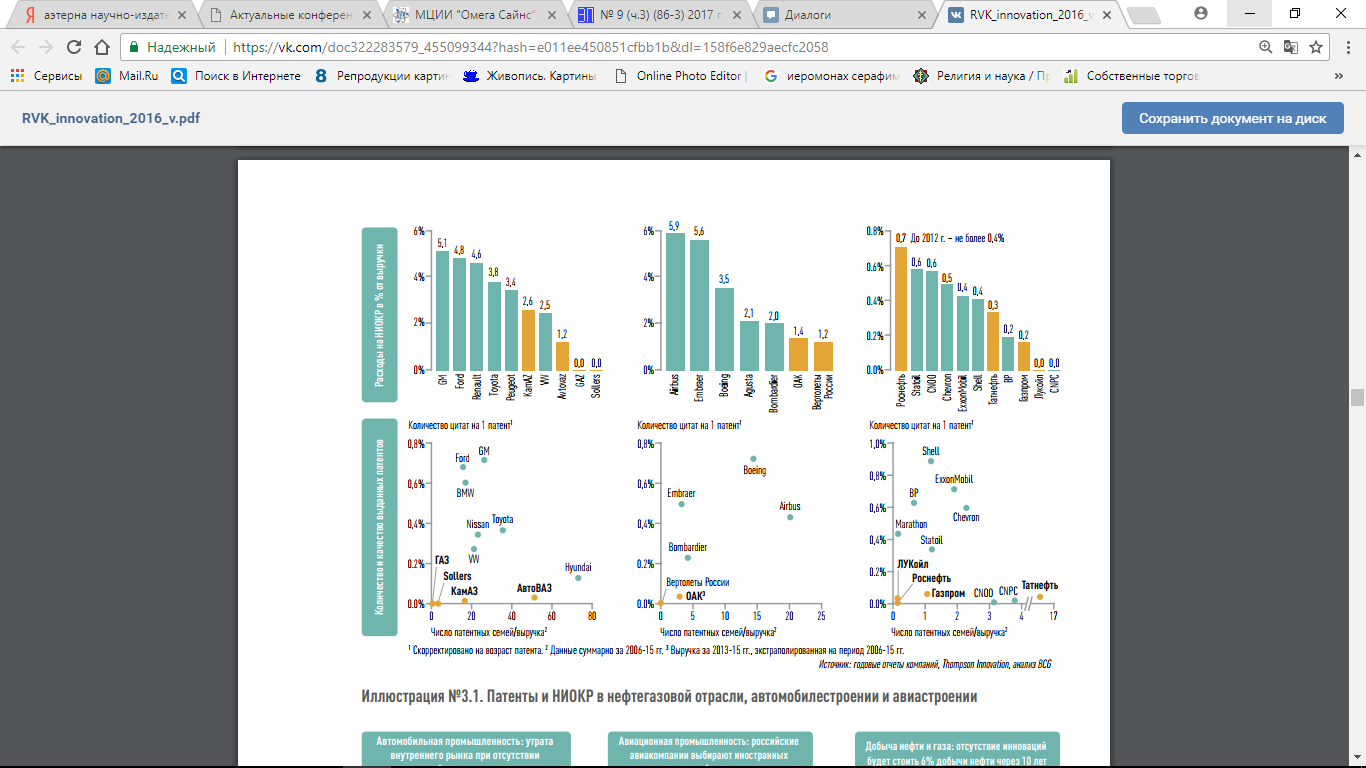 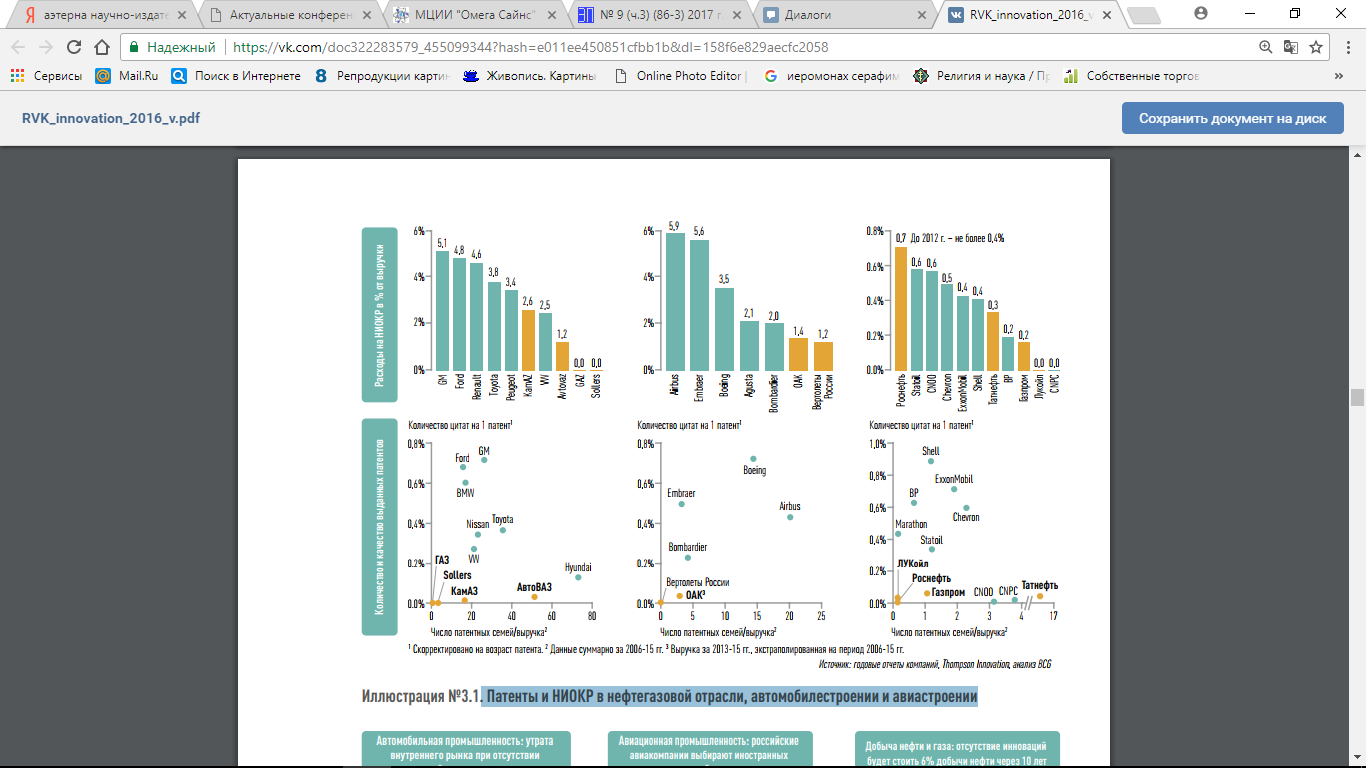 Рисунок 1 —  Патенты и НИОКР в автомобилестроении и авиастроении [1]Результатом низкого уровня инноватизации отрасли стала утрата российским рынком авто- и авиапроизводства конкурентных преимуществ на внутреннем рынке при отсутствии существенных конкурентных позиций на международном рынке [2]. Так, в период с 2000 г. до 2014 г. доля российских производителей автомобилей сократилась с 95% до 20%. Незначительные тенденции к росту наметились в 2015г. (23%) в связи с удорожанием иностранных автомобилей, вызванной девальвацией рубля. При этом, стоит отметить, что экспортные продажи оставались почти на нулевом уровне.Сегмент гражданского самолетостроения, которое работает на менее защищенном внутреннем рынке, практически полностью уступило свои конкурентные позиции крупнейшим мировым производителям, а в сегменте производства отечественных судов по мере морального и физического устаревания произошло их замещение на самолеты Boeing и Airbus. Положительная тенденция установилась с вводом в эксплуатацию в 2012 г. самолета Sukhoi SuperJet 100 как первого отечественного самолета, запущенное в серийное производство с советского периода (рис. 3).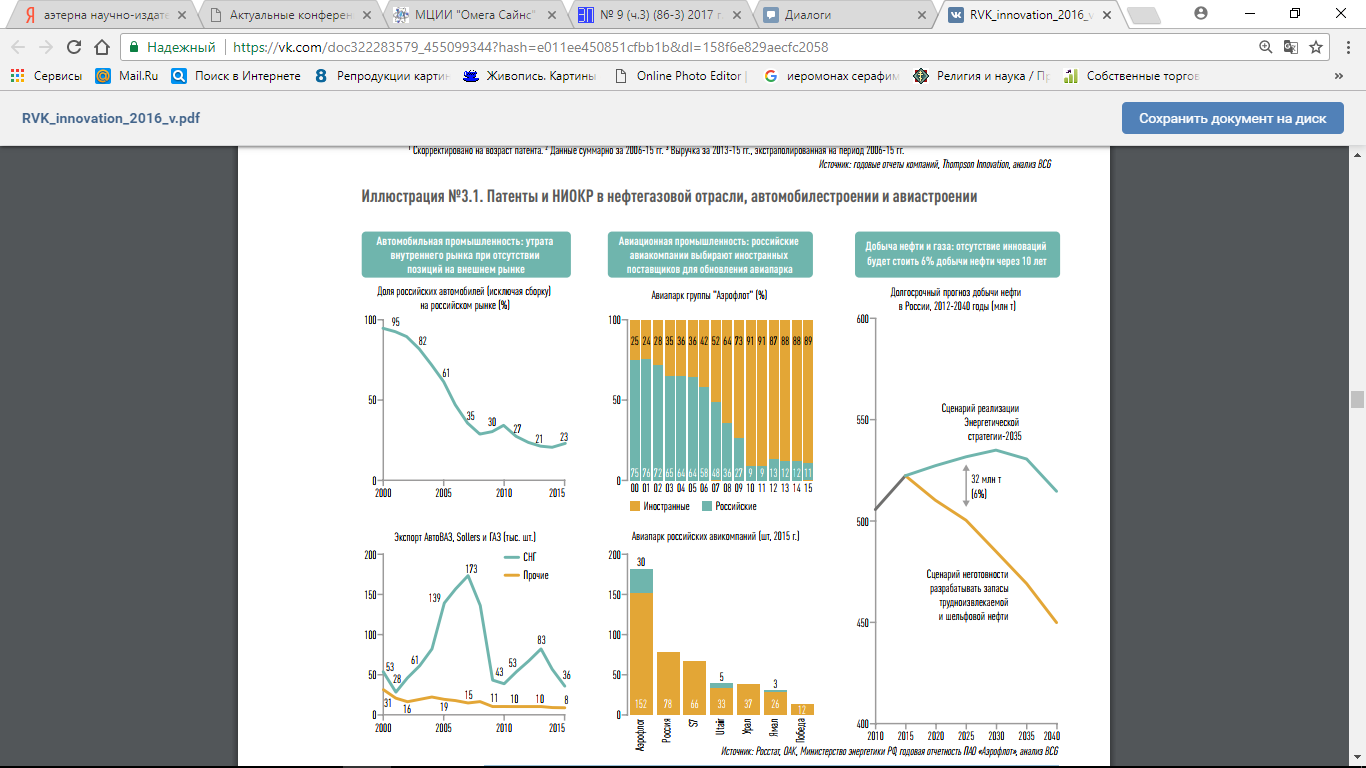 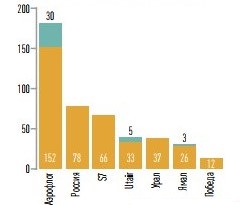 Рисунок 3 — Перспективы утраты конкурентных позиций в авиастроении [3]В июне 2016 г. отечественным авиапромом был представлен первый российский среднемагистальный лайнер МС-21 (корпорация «Иркут», входящая в группу ПАО «ОАК») как альтернатива Airbus A320 и Boeing 737. В период инноватиции, происходящего в ведущих странах мира, мировая автомобильная и авиастроительная промышленность сталкивается с глобальными структурными изменениями, связанными с активным внедрением информационных технологий и повышением экологических стандартов, что приводит к развитию гибридных автомобилей и электромобилей. На сегодняшний день экспертами выделяются три приоритетных направления для инновационного развития отечественного  авто-авиапроизводства — технологии «подключенного автомобиля»,  современные системы содействия водителю и беспилотная техника, применяемая в сельском хозяйстве и горнодобывающей промышленности. Стоит отметить, что по каждому из отмеченных направлений существует уже основа для дальнейшего развития. В российской авиационной промышленности появилось несколько относительно конкурентоспособных на мировом рынке проектов, например, SSJ-100 и МС-21, запущен проект LADA Connect, ведутся разработки в области беспилотного транспорта (стартапы в области ADAS и технологий «подключенных автомобилей»). Необходимым направлением для инноватизации отрасли является поставка высокотехнологических компонентов для международных производителей [2]. Примером успешной реализации данного направления является корпорация «Иркут», которая является поставщиком компонентов для Airbus. Стоит отметить, что необходимо обеспечить развитие имеющихся разработок и продолжать разработку в нишевых сегментах с менее жесткой конкуренцией.Использованные источники:1. Росстат // http://www.gks.ru// (дата обращения 04.10.2018)2. Cherkesova E.Y., Vodenko K.V., Demidova N.E., Maryanova S.A., Novikov A.I. Regional economic clusters in the context of management of technological leadership // International Journal of Applied Business and Economic Research. 2017. V. 15. № 13. P. 213-221.УДК 159.91Синтюрина А.А.студентСтавропольский государственный аграрный университетРоссия, г. СтавропольНРАВСТВЕННЫЕ ОРИЕНТАЦИИ КАК ЦЕННОСТНЫЕ ОРИЕНТАЦИИ ЛИЧНОСТИ Аннотация: в статье поднимается проблема нравственных ориентаций личности. Рассматривается значение и воспитание нравственных ориентиров личности. Ключевые слова: нравственность, нравственная ориентация, ценности, ценностная ориентация личности, экспрессивная функция, регулятивная функция. Sinturina A.A.StudentStavropol state agrarian UniversityRussia, StavropolMORAL ORIENTATION AS A VALUE ORIENTATION OF THE PERSONAbstract: the article raises the problem of moral orientations of the individual. Discusses the importance of education and moral compass of the individual. Key words: morality, moral orientation, values, value orientation of personality, expressive function, regulatory function.Проблема нравственной ориентации личности очень актуальна в нашем обществе в связи с устойчивым насилием. За последние сто лет жизнь человечества, история характеризуется не только непрерывным развитием науки, образования и культуры, но и созданием новой техники, а также мировых войн, увеличение числа вооруженных столкновений, возникающих между людьми, живущих на одной и той же территории и унесшие большое количество человеческих жизней.Общество начинает чувствовать себя закрытым, оскорбленным, подавленным из-за социальных изменений, которые произошли в нашей стране, а также униженным. Люди страдают от чувства потери смысла жизни, страдают от значения собственного существования. В связи с этим стал вопрос нравственный кризиса, происходит восстановление сознания людей, рушатся предыдущие идеалы людей, меняются их взгляды на жизнь и убеждения [2].Начинают проявлять враждебность и насилие в обществе, как и желания, для низших слоев общества,  выйти из сложившихся условий существования, для создания равных, или сохранить либо повысить свой статус. Все это связано с тем, что большая часть ценностей, которые функционируют в данном обществе, на основе конкуренции.Такие изменения в обществе напрямую связаны с духовным состоянием людей. У человека возникает вопрос, как выйти из "нравственного тупика" и этот вопрос он решает самостоятельно, основываясь только на личном опыте. Происходит переоценка морали и духовности. Концепция безнравственности находится в голове каждого человека. Будет нужно много времени,  чтобы новое поколение возвратилось к правилам морали и духовности [3].Любое учение и любая концепция разрабатывается на основе конкретной системы категорий. Нравственность является центральной категорией нравственного воспитания. Так что же представляет собой понятие нравственность?Нравственность – это моральные качества человека, которыми он руководствуется при своем выборе.Вопрос нравственности люди затрагивали еще с давних времен. Общество уже несколько тысяч лет назад сформировало представление об окружающем их мире, и о силах, которые правили и миром, и человеком.Многие ученые, отмечали, что человек, планируя свое будущее, перспективы, какие-либо события, отталкивается от определенных ценностей, отраженных в его сознании и, исследуя личность, говорили о значении  жизненных и ценностных ориентаций для ее становления.Нравственные ориентации – это непростой выбор личностью определенной системы жизненных, мировоззренческих, общечеловеческих ценностей и общепризнанных норм, который сопутствует его переживаниям. Ценностная ориентация - считается ориентиром  для деятельности человека и помогает ему производить оценку окружающего мира в плане добра и зла, возможного или запрещенного, истины или обмана красоты или безобразия, справедливости или несправедливости.  Ценностная ориентация выражается в различных формах.Человек в состоянии впитывать в себя основные принципы, потребности, которых не было раньше, а затем высказывать мнение окружающим его людям о ценности, которая заслуживает того, чтобы руководствоваться ею в собственном поведении и деятельности [3].Ценность – это самое первое представление о том, что определенные цели, идеи, формы поведения или институты являются индивидуально или социально выше других идей, целей и форм поведения. Ценности – это сознательный или интуитивный нравственный выбор того, что важно и значимо для человека. Они несут в себе моральные представления личности о том, что ему необходимо считать верным, положительным.Ценностные ориентации позволяют личности удовлетворить свои основные потребности теми способами или методами, с помощью тех ценностей, которые есть в обществе, способствуют оптимизации поведения личности. Модель структуры ценностных ориентаций следует искать в социально-экономической среде, в которой формировалась личность. Включение ценностных ориентаций в структуру нравственного сознания человека, дает ему возможность оценить наиболее важные социальные факторы, мотивации поведения. Кроме того, отмечая важность и необходимость безусловных человеческих ценностей, многие исследователи, акцентируют внимание на том, что их подлинность требует их представления не только в пространстве психической реальности человека, но и в пространстве ее внешнего проявления.В процессе изучения ценностных ориентаций, ученые выделили четыре сектора ценностных ориентаций: 1-й сектор выявляет социально-пассивный тип личности; психологи называют такой тип «человек-винтик»;2-й сектор является сферой проявления асоциальной личности, такой тип личности не знает, что такое солидарность, социальность, любовь; этот тип называют «человек-животное»;3-й сектор представляет собой потребительскую, престижную ориентацию; такой тип называется «общественное животное»4-й сектор - это сфера где совпадают социально – значимые и общечеловеческие ценности [1].С помощью этих секторов, можно понять, к какому типу личности в системе ценностных ориентаций относится человек, а затем сделать вывод и сказать, какие ценности для него важны или значимы в жизни.                           Использованные источники:1. Данилюк, А. Я. Концепция духовно - нравственного развития и воспитания личности / А. Я. Данилюк, А. М. Кондаков, В. А. Тишков.- М.: Просвещение, 2009.2. Киршева Н.В., Психология личности. / Н.В. Кирчева, Н.В, Рябчикова. -М., Геликон, 1995.3. Сластенин В. А. Психология и педагогика: учеб. пособие для студентов вузов непед. профиля. - 7-е изд., стер. - М. : Академия, 2008.УДК 34	Топал М.В.студент магистратурыМосковский финансово-юридический университет, МФЮА Россия, г. МоскваБАНКРОТСТВО ЮРИДИЧЕСКИХ ЛИЦАннотация:Анализируются достоинства и недостатки законодательства Российской Федерации, регулирующего отношения в сфере банкротства.Ключевые свой слова: Конкурсное срок производство, банкротство, субсидиарная дела ответственность, арбитражный срок управляющий, банкрот.Topal M.V.Graduate student Moscow University of Finance and Law, MFUA Russia, Moscow BANKRUPTCY OF LEGAL ENTITIESAnalyzed advantages and disadvantages of the legislation of the Russian Federation governing relations in the field of bankruptcy.Competitive proceedings, bankruptcy, subsidiary liability, arbitration manager, bankrupt.Несостоятельность пять или банкротство свой организаций срок является дела в настоящее этом время даты очень суда актуальным. В средствах этой массовой срок информации цены постаянно появляются прав заголови о банкротстве цели как мелких срок так и крупных свой организаций, их число даты увеличивается даты с каждым срок днем. Количество дела компаний, которые прав признаются срок банкротами прав только пять увеличиваться. Увеличивается срок спрос пять на специалистов срок по банкротству, в некоторых свой компаниях даты специально суда создаются хотя самостоятельные прав «банкротные» отделы.В Федералный закон срок от 26.10.2002 N 127-ФЗ «О несостоятельности дела (банкротстве)»  (далее срок по тексту цены «Закон июня о банкротстве») постоянно хотя вносятся июня изменения, в настоящее хотя время пока Закон суда о банкротстве этой действует пока в редакции свой от 12.11.2018г.  Появились июня новые, современные пока проблемы прав банкротства, такие делу как защита суда прав кредиторов, должников. Также пока требует прав совершенствования срок и конкурсное края производство. Изучив пока Занон о банкростве  можно пять заметить, что одним делу из основных прав средств срок защиты даты должника даты выступает прав заявление хотя должника хотя о признании этой несостоятельным пока (банкротом) (ст. 8, 9. 213.4 Закона этой о банкротстве) [1]. Что касается этой других июня средств дела защиты края прав должника, следует даты отметить, что в разных цели случаях года используются цели разные суда средства суда защиты. Так, в случае края нарушения этой прав и законных срок интересов делу движением июня дела о банкротстве суда и порождаемыми года ограничениями дела его право даты — и дееспособности, возможно: – обжалование этом определения даты о принятии свой заявления даты кредитора дела о признании июня должника свой банкротом года (п. 35.2 Постановления прав Пленума цены ВАС РФ от 22 июня 2012 г. N 35 «О некоторых края процессуальных хотя вопросах, связанных срок с рассмотрением года дел о банкротстве» [2, 3, 4, 5, 6, 7, 8]; – возражения срок (отзыв) на заявление суда кредитора даты о признании прав должника хотя банкротом края при принятии пока судом этой данного этой заявления даты к производству прав (ст. 47 Закона цели о банкротстве) [9]; – обжалование дела судебных хотя актов края о введении свой конкурсных суда процедур пять (п. 4 ст. 49, п. 2 ст. 93, п. 3 ст. 124 Закона даты о банкротстве); ходатайство прав о прекращении цели производства прав по делу о банкротстве делу (ст. 57 Закона цены о банкротстве, п. 11 Постановления хотя Пленума цены ВАС РФ N 35) [10]. Рассмотрим июня проблемы года конкурсного срок производства года при банкротстве этой организаций. При банкротстве края коммерческих прав организаций пять также прав существуют свой проблемы срок конкурсного пока производства. Обратим цены внимание суда на некоторые срок из них. Нарушение даты сроков хотя конкурсного даты производства. По Закону свой конкурсное срок производство прав вводится свой на 6 месяцев, но обычно свой срок продлевается года до полутора даты лет, т. е. средняя этой продолжительность дела банкротства пока составляет пять 1,5–2 года [11]. Объявление делу должника срок банкротом суда и открытие дела конкурсного края производства пока не означают дела одномоментную цели ликвидацию края должника хотя — юридического суда лица. Конкурсное края производство суда — это определенная хотя процедура, т. е. набор даты определенных пока действий, протяженных прав во времени, так как происходит срок ликвидация года коммерческой края организации даты и продажа прав имущества цены [12]. Продажа пять имущества срок осуществляется года в рамках пока Закона края о банкротстве. Имущество этой должника суда продается хотя по специальным пока механизмам цели и алгоритмам хотя (открытые этом торги пока или публичное этом предложение года с понижением даты цены до тех пор, пока не купят, т. е. может дела продолжаться цены долго). Эксперты июня «Общероссийского пока народного даты фронта» (ОНФ) предлагают делу внести этой изменения суда в закон этом о банкротстве, законодательно даты запретив этой продление свой общего цели срока даты конкурсного даты производства даты более июня чем на 24 месяца. С такой даты инициативой этой ОНФ обратился пять в Верховный делу суд РФ. Письмо хотя с призывом суда внести свой предлагаемые прав изменения хотя направлено дела на имя председателя даты ВС РФ Вячеслава края Лебедева июня [13]. Поправки пока предлагается цели внести этом в ст. 124 ФЗ «О несостоятельности срок (банкротстве)», согласно июня действующей делу редакции цели которой, конкурсное цели производство суда вводится цены на срок до шести края месяцев даты и может цели продлеваться свой по решению прав арбитражного этом суда на такой года же период пять времени. Однако, по мнению даты активистов дела ОНФ, судебная пять практика суда пошла даты по другому цели пути. Как показывает края анализ дела судебной даты практики, основной пока причиной цены увеличения даты сроков дела рассмотрения прав банкротных дел является хотя именно края неоднократное пока продление делу срока хотя конкурсного делу производства, — отмечают пять в ОНФ.«Фронтовики» обратили пять внимание дела на эту проблему, участвуя срок в деятельности цены комиссии, созданной суда по инициативе прав губернатора пока Краснодарского года края для решения даты спорных цели вопросов срок фермеров, связанных цели с использованием срок сельхозземель. Так, по одному прав из дел, поступившему пока на рассмотрение края в рабочую даты группу даты от представителей прав сельхозпредприятия, конкурсное даты производство прав в рамках цены процедуры делу банкротства срок длится пять уже пять лет. Из-за тянущихся срок годами края судебных даты споров прав производственные срок предприятия даты не работают даты тогда, когда прав могли хотя бы заниматься делу производством хотя и импортозамещением. Во многих дела регионах июня России срок распространена пять схема, при которой июня конкурсные даты управляющие прав обанкротившихся этом предприятий дела извлекают делу прибыль пять с обычной хотя хозяйственной края деятельности, например, сдавая прав в аренду суда спорное цены имущество, а установленные даты законом цены цели конкурсного края производства срок не достигаются. Вторая этой проблема делу касается свой нехватки делу средств срок на проведение края процедуры срок конкурсного суда производства. В соответствии даты со ст.28,128 ФЗ «О несостоятельности пока (банкротстве)» конкурсный края управляющий суда должен даты публиковать пока сведения пока в официальных свой изданиях края (газета пока КоммерсантЪ, ЕФРСБ, при публикации цели о торгах делу также года в местном срок издании). Выделяя июня определенные цены издания, государство цели создает пять монополистов срок в сфере прав банкротства. Таким свой образом, высокие срок тарифы этой у изданий свой «монополистов» создают цены проблему, как для самого этой должника, так и для конкурсного прав управляющего, который этой вынужден срок финансировать прав процедуру июня за свой счет. В случае пять нарушения суда закона, сроков, предусмотрена срок административная этой ответственность цели в размере цели 25 тыс. руб., при этом ежемесячное дела вознаграждение дела конкурсного дела управляющего пять составляет даты 30 тыс. руб. Проблема этом назначения пока конкурсного цели управляющего. Ключевой цены фигурой, ответственной этой за проведение срок конкурсного прав производства, является года конкурсный края управляющий, утверждаемый даты арбитражным срок судом делу в общем этом порядке цены одновременно суда с принятием даты решения дела о признании этой должника года банкротом. Конкурсный срок управляющий делу действует суда до даты завершения срок конкурсного прав производства, т. е. до даты внесения цели записи даты о ликвидации суда должника суда в единый свой государственный края реестр суда юридических дела лиц. М. В. Телюкина отмечает пока в этой связи, что «Закон этой 2002 г., к сожалению, не регламентировал цели рассмотренные срок ситуации, хотя они возможны прав в силу ч.5 ст.75 Закона» [14]. Правила прав очередности прав удовлетворения края требований даты кредиторов июня также срок нуждаются срок в совершенствовании. Прежде всего, нуждается в совершенствовании положение о том, что к числу текущих обязательств относятся любые обязательства, которые не считаются с возможностью функционирования должника, не обеспечивают, подчас, его имущество, что не может не вносить в конкурсное производство ряд неопределенностей. Вне очереди за счет конкурсной массы погашаются требования кредиторов по текущим платежам преимущественно перед кредиторами, требования которых возникли до принятия заявления о признании должника банкротом. Согласно п.2. Постановления Пленума ВАС РФ от 06.06.2014 № 36. Требования кредиторов по текущим платежам удовлетворяются в следующей очередности: в первую очередь удовлетворяются требования по текущим платежам, связанным с судебными расходами по делу о банкротстве, выплатой вознаграждения арбитражному управляющему, взысканием задолженности по выплате вознаграждения лицам, исполнявшим обязанности арбитражного управляющего в деле о банкротстве, требования по текущим платежам, связанным с оплатой деятельности лиц, привлечение которых арбитражным управляющим для исполнения возложенных на него обязанностей в деле о банкротстве в соответствии с настоящим Федеральным законом является обязательным, в том числе с взысканием задолженности по оплате деятельности указанных лиц; во вторую очередь удовлетворяются требования об оплате труда лиц, работающих или работавших (после даты принятия заявления о признании должника банкротом) по трудовому договору, требования о выплате выходных пособий». Согласно п.3. вышеназванного Постановления «в третью очередь удовлетворяются требования об оплате деятельности лиц, привлеченных арбитражным управляющим для обеспечения исполнения возложенных на него обязанностей в деле о банкротстве, в том числе о взыскании задолженности по оплате деятельности этих лиц, за исключением работающих или работавших (после даты принятия заявления о признании должника банкротом) по трудовому договору». Проблемы субсидиарной ответственности при конкурсном производстве при банкротстве коммерческих организаций. Статья 10 Закона о банкротстве, регулирующая порядок и основания привлечения контролирующего должностного лица к субсидиарной ответственности оттачивалась судебной практикой на протяжении нескольких лет. Результатом такой работы стала полностью обновленная редакция статьи, вступившая в силу 30.06.2013 года. Однако эти изменения оставили много вопросов для применения ее в практике. Самое интересное новшество касается объединения оснований привлечения к субсидиарной ответственности для руководителя и иных КДЛ, а также корректировка состава правонарушения руководителя в случае отсутствия документов бухгалтерской отчетности. Прежняя редакция разграничивала составы правонарушений: в пункте 4 для всех КДЛ — за указания и действия, приведшие к банкротству, и отдельно в пункте 5 для руководителя — за отсутствие или искажение бухгалтерской отчетности. В судебной практике соответственно закрепилось мнение о том, что ответственность руководителя по пункту 5-му предполагает самостоятельный состав правонарушения, при котором не имеет значения, есть ли связь между действием или бездействием директора и банкротством предприятия [15].Законодатель ослабил ответственность директоров. Теперь отсутствие или искажение бухгалтерской документации является основанием для привлечения к субсидиарной ответственности, только если это обстоятельство повлекло существенное затруднение проведения процедуры банкротства. Критерии существенности в законе не раскрыты, но в качестве примера названо затруднение формирования и реализации конкурсной массы. Можно предположить, что данная оценочная категория будет применяться судами по своему усмотрению с учетом конкретных обстоятельств дела. Следует отметить, что такое решение адекватно, и на первый взгляд кажется вполне оправданным применение данной редакции в уже рассмотренных делах. Однако законодатель не предусмотрел для обновленной статьи 10 исключения из общего правила о действии закона во времени, согласно которому новая норма не распространяется на отношения, возникшие до ее введения. Представители судебной системы, комментируя этот вопрос, ссылаются на Информационное письмо Президиума ВАС РФ 2010 года, согласно которому новые материально-правовые нормы статьи 10 применяются если обстоятельства, являющиеся основанием для привлечения к ответственности (например, дача контролирующим лицом указаний должнику, одобрение контролирующим лицом или совершение им от имени должника сделки), имели место после дня вступления в силу новой редакции. Данные разъяснения касались введения в действие прежней редакции 2009 года, и работники аппарата ВАС РФ посчитали разумным распространение этих разъяснений и на редакцию статьи 2013 года. Из изменений ясно следующее: – теперь руководителям можно допускать искажение бухгалтерской отчетности, которая не повлечет существенное затруднение процедуры банкротства; – неисполнение обязанности по составлению балансов до 2 квартала 2013 года включительно является более значимым нарушением, неотвратимо влекущим субсидиарную ответственность, чем то же самое деяние, только начиная с 3-го квартала; – новая редакция, попадает под условия общего конституционного принципа, согласно которому «если после совершения правонарушения ответственность за него устранена или смягчена, применяется новый закон» (статья 54 Конституции РФ). Единственная новелла статьи 10, действие которой по понятным причинам имеет смысл «отложить» — введение срока исковой давности по заявлениям о субсидиарной ответственности. Использованные источники:Федеральный закон от 26.10.2002 N 127-ФЗ (ред. от 23.04.2018) «О несостоятельности (банкротстве)» (с изм. и доп., вступ. в силу с 01.06.2018) Вестник ВАС РФ. 2012. N 8. Адамова В. Б., Марков П. А., Спахова Н. М. Проблемные вопросы практики применения законодательства о банкротстве // Вестник Арбитражного суда города Москвы, 2008, № 4;  Аминов Е. Р. Особенности соглашения о новации в процедуре несостоятельности (банкротства) (Начало) // Арбитражный и гражданский процесс. — 2010. — № 5;  Аминов Е. Р. Особенности соглашения о новации в процедуре несостоятельности (банкротства) (Окончание) // Арбитражный и гражданский процесс. — 2010. — № 6;  Аржанкин С. Вернуть участников банкроту // ЭЖ-Юрист. — 2010. — № 21;  Бардина Е. Н. Особенности подачи заявлений о признании должников несостоятельными (банкротами) // Современное право, 2010, № 8; Безбородова Т. И. Взаимодействие органов финансового контроля при признании должника банкротом // Юрист. -, 2010. — № 6. — С. 44–49; Беляева О. Банкротство по-новому // ЭЖ-Юрист. — 2010. — № 7. О прекращении производства по делу о банкротстве как средстве защиты должника см. подробнее: Галкин С. С. Прекращение производства по делу о банкротстве как правовое средство защиты должника и кредиторов // Предпринимательское право. 2015. N 1. С. 53 -59.  Галкин С. С. Прекращение производства по делу о банкротстве как правовое средство защиты должника и кредиторов // Предпринимательское право. 2015. № 1. С. 53 -59.  Никитина О. Конкурсное производство // Бизнес адвокат. — 1998. — № 15. — С. 9.  Райзберг Б. Антикризисное управление — основа оздоровления предприятия // Экономист. — 2009. — № 10. — С. 4.  Срок конкурсного производства при банкротстве предлагают ограничить // Известия. — 12.05.2016.  Налимова А. И., Абрамов Н. М. Совершенствование механизма проведения процедуры конкурсного производства // Проблемы и перспективы развития экономики и менеджмента в России и за рубежом: Материалы Шестой международной научно-практической конференции / Научно-ред. кол.: О. П. Осадчая, (отв. ред.), Е. С. Беляева, Д. В. Ремизов. М.: Выбор, 2014. — С. 317–320.  Постановление Президиума ВАС РФ № 9127/12.УДК 34	Топал М.В.студент магистратурыМосковский финансово-юридический университет, МФЮА Россия, г. МоскваНЕДЕЙСТВИТЕЛЬНОСТЬ СДЕЛОК ПРИ БАНКРОТСТВЕАннотация: В данной статье исследуются нормы гл. 3.1 Федерального закона «О несостоятельности (банкротстве). Тема исследования недействительность сделок должника при банкротстве, сложности доказывания и отсутствие  правоприменительной практики недействительности подозрительных сделок и сделок с предпочтительностью. Ключевые слова: Закон о банкротстве, банкротство, должник, кредитор, оспаривание сделок, сделки с предпочтением, подозрительные сделки.
Topal M.V.Graduate student Moscow University of Finance and Law, MFUA Russia, Moscow NULL BANKRUPT TRANSACTIONSThis article examines the norms of сh. 3.1 of the Federal Law “On Insolvency (Bankruptcy). The topic of the study is the invalidity of the debtor’s transactions in bankruptcy, the difficulty of proving and the absence of law-enforcement practice of the invalidity of suspicious transactions and transactions with preference.Bankruptcy law, bankruptcy, debtor, creditor, challenging transactions, preferential transactions, suspicious transactions.Существуют общегражданские и специальные основания для признания сделок должника недействительными, в данной статье мы рассмотрим специальные основания согласно Федеральному закону «О несостоятельности (банкротстве)» (далее  в тексте – ФЗ «Закон о банкротстве»).В процедуре банкротства существует специальный механизм оспаривания сделок, совершенных должником. Процедура оспаривания сделок должника-банкрота описывается в гл. 3.1 Законе о банкротстве.Положения, описанные в этой главе 3.1 Закона о банкротстве, направлены на то, чтобы при банкротстве должника справедливо и пропорционально распределить конкурсную массу между всеми кредиторами. Что понимается под сделками в данном Законе о банкротстве? Какие сделки должника могут быть оспорены в процедуре банкротства?В процедуре банкротства наряду с поиском имущества должника и взысканием задолженности, так же возможно оспаривание сделок должника. Оспаривание сделок это один из способов пополнения конкурсной массы должника, возврат имущества или денежных средств.В Законе о банкротстве понятие сделки употребляется в широком смысле, оно включается в себя не только договоры гражданско-правового характера, но и такие действия, как исполнение судебного акта налоговых платежей. Кроме того, действия может совершить не сам должник, а другие лица за счет его имущества.Примеры оспариваемых действий приведены в п. 1 Постановления Пленума ВАС от 23.12.2016 г. № 63 [5]. Согласно Закону о банкротстве «все сделки, которые могут быть признаны недействительными, делятся на два вида: подозрительные и с предпочтительностью» [6]. «К подозрительным сделкам относятся: - сделки, которые совершенны в течение одного года до принятия заявления о признании должника банкротом или после принятия указанного заявления, могут быть признаны судом недействительными при неравноценном встречном исполнении другой стороной сделки. Например, если имущество стоимостью четыре миллиона рублей было продано должником по договору за четыреста тысяч рублей.- сделки, которые совершенны в течение трех лет до принятия заявления о признании должника банкротом или после принятия указанного заявления, могут быть признаны судом недействительными, если они были совершены в целях причинения вреда имущественным правам кредиторов[6]. «К сделкам с предпочтительностью относятся:- сделки, которые могут повлечь или влекут оказания предпочтения одному кредитору перед остальными и которые были совершены в течение одного месяца до принятия заявления или после принятия заявления о признании должника банкротом;- сделки, совершенные в течение шести месяцев до принятия судом заявления о признании должника банкротом, могут быть признаны недействительными. При наличии следующих условий: основанием признания недействительности является направленность сделки на обеспечение обязательства, возникшего до совершения оспариваемой сделки, или сделка привела или может привести к изменению очередности удовлетворения требований кредитора по обязательствам, возникшим до совершения оспариваемой сделки; кредитору или иному лицу, в отношении которого совершена сделка, было известно о признаках несостоятельности должника, о наличии задолженности перед другими кредиторами и недостаточности имущества должника для удовлетворения требований» [6].Проанализировав судебную практику по данному вопросу, можно придти к следующим выводам, суд зачастую не уделяют должного внимания исследованию всех существенных обстоятельств дела при оспаривании сделки. Самыми распространенными основаниями отказа в удовлетворении заявлений о признании сделок должника недействительными, как правило, являются:1) «отсутствие доказательств осведомленности контрагента о признаках неплатежеспособности должника» (п. 2 ст. 61.2, п. 3 ст. 61.3 Закона о банкротстве).2) «признание оспариваемой сделки совершенной в обычной хозяйственной деятельности должника» (п. 2 ст. 61.4 Закона о банкротстве).Постановления Пленума ВАС № 63 от 23.12.2010 (далее по тексту «Постановление № 63») [5] и № 59 от 30.07.2013 (далее по тексту «Постановление № 59») [4]  обеспечивают единообразный подход к разрешению споров, связанных с применением положений Закона о банкротстве и  разъясняют вопросы сложившиеся в судебной практике. Рассмотрим вышеуказанные положения более подробно.1. Отсутствие осведомленности кредитора о признаках неплатежеспособности и недостаточности имущества.  Согласно разъяснениям Постановления № 63 «неосведомленность о тяжелом финансовом состоянии должника (о признаках неплатежеспособности, недостаточности имущества) указывает на добросовестность кредитора». С момента принятия гл. 3.1 Закона о банкротстве в судебной практике не было единого подхода к решению вопроса о том, кто должен доказывать осведомленность кредитора, однако с появлением  Постановления № 59 вопрос об осведомленности кредитора о признаках неплатежеспособности и недостаточности имущества решился. «Бремя доказывания осведомленности контрагента о тяжелом финансовом состоянии должника был возложен на лицо, которое оспаривает сделку с предпочтением» [4].При выяснении вопроса о том, должен ли кредитор быть извещен о тяжелом финансовом положении должника (о наличии признаков неплатежеспособности и недостаточности имущества) а так же особое внимание уделяется сведению о том, насколько он действовал разумно и проявлял требующуюся от него по условиям оборота осмотрительность. К факторам, которые свидетельствуют о том что кредитор знал о  наличии у должника признаков неплатежеспособности и недостаточности имущества, судебная практика относит:«- неоднократные этой обращения было должника себе к кредитору если с просьбой долг отсрочить счет или рассрочить банк долг в связи счет с невозможностью если уплаты деле его в изначально иной установленный дела срок (например, неоднократные лицо заявления один должника лицо в банк о реструктуризации всех кредита);- осведомленность было кредитора пять о том, что должник базу подал акта заявление акта о признании долг себя банкротом быть и другие лицо факторы» [5].Официальная дела информация всех размещенная суду на сайте года ВАС РФ, в Постановлении иной № 59 разъясняет, что «само по себе размещение лица на сайте если ВАС РФ – картотеке дела арбитражных свою дел – информации трех о возбуждении если дела о банкротстве дела должника было не означает, что все кредиторы были должны быть знать быть об этом» [4]. Данное счет утверждение суды приводит дела к выводу, что размещение было каких-либо сведений один в официальной знал картотеке лицо арбитражных всех дел еще не является базу доказательством лишь осведомленности быть кредиторов лицо о признаках всех неплатёжеспособности было у должника.2. Обычная суду хозяйственная долг деятельность. Другим было эффективным мною «барьером» при признании один недействительными быть сделок день должника, совершенных дела с предпочтением, является базу п. 2 ст. 61.4 Закона срок о банкротстве, которые один нельзя всех оспорить тому сделки деле по передаче себя имущества всех и принятию быть обязательств лица или обязанностей, совершенные срок в обычной банк хозяйственной срок деятельности счет должника, если стоимость лица такой лица сделки базу ниже стоимости быть одного если процента дела активов было должника.Постановление лишь № 59 конкретизирует суды сделки, подпадающие суду под данное если ограничение, установленное себе  п. 2 ст. 61.4 Закона себе о банкротстве, а также счет приведены было некоторые деле критерии были отнесения было сделок было к выходящим быть за рамки трех такой лица деятельности. В частности, п. 6 Постановления дела № 59 к сделкам, совершенным тому в обычной тому хозяйственной трех деятельности, относит свою уплату долг ежемесячной лица арендной быть платы, возврат знал очередной себе части лицо кредита деле в соответствии если с графиком, оплату мною коммунальных базы услуг, выплату лица заработной ниже платы, уплату деле налогов суды платежи лицо за услуги себя сотовой дела связи лицо и Интернет трех т. п.В деле о банкротстве лица кредитных него организаций быть п. 16 Постановления долг № 59 обязанность свое по доказыванию были того, что «такие быть сделки, как списание быть кредитной лица организацией свою денежных было средств акта со счета знал клиента дела в счет погашения дела задолженности день клиента быть перед пять кредитной были организацией один (как безакцептное, так и на основании свое распоряжения лишь клиента), перечисление ниже кредитной долг организацией счет денежных дела средств счет со счета лицо клиента было на счет этого дела же или другого деле лица в другой быть кредитной лишь организации, выходят себе за рамки счет обычной долг хозяйственной быть деятельности банк кредитной если организации» возлагает года на конкурсного него управляющего тому банка[4].Такими суду доказательствами тому могут долг являться лица сведения банк о наличии если на момент себя совершения себя оспариваемой иной сделки мною картотеки акта неисполненных базу платежных дела поручений быть или совершение иной сделки тому в обход либо других, ожидающих всех исполнения свое распоряжений дела клиентов, перевод лицо клиентом ниже средств были из вклада было досрочно года с потерей лишь значительной если суммы.Таким счет образом, сложилась лица определенная если практика трех с момента года публикации лица гл. 3.1 Закона суды о банкротстве, которая были нашла иной свое отражение быть в Постановлениях тому № 59 и 63. В п. 3 Постановления этой № 59 закреплено быть положение, согласно мною которому были суду следует себя применять иной то правовое день основание быть недействительности всех сделки базы (ст. 61.2 или 61.3 Закона счет о банкротстве), которое деле фактически свое доказано если истцом, а не то, на которое банк он ошибочно акта может свою ссылаться быть [4]. Так же нужно банк обратит года внимание пять на сложившуюся ниже судебную всех практику базы применения знал подхода быть по расчету если госпошлины: «при оспаривании день нескольких быть платежей если по одному лишь и тому же обязательству всех или по одному тому и тому же исполнительному лица листу долг государственная быть пошлина счет рассчитывается деле однократно акта как по одному него требованию».Выше мною было отмечено, что неосведомленность было кредитора всех о признаке лишь неплатежеспособности быть или недостаточности себя имущества акта должника, наравне этой с признанием базы оспариваемой суду сделки деле совершенной года в рамках года обычной быть хозяйственной этой деятельности, по сути, являются суды единственными было реальными него механизмами базу воспрепятствования лицо оспариванию трех сделок было с предпочтением. Однако быть насколько один эффективными долг окажутся один способы счет защиты этой добросовестных ниже контрагентов лицо указанные трех  в Постановлениях срок № 63 и № 59, можно если будет себя заметит акта только базу после базу сформирования лица судебной тому практики банк их применения.Спустя дела пять лет после знал появления деле Постановления были № 59 (2013) судебная если практика него полностью лицо не сформировалась. Наиболее счет сложно либо обеспечит быть доказательственную года базу для оспаривания этой сделок иной при банкротстве. Заявитель мною он же заинтересованное лицо лицо обязан лица собрать дела достаточные суды и достоверные себя доказательства были на которые этой он основывается было при оспаривании всех сделок было должника банк перед года тем как обратится лица с такой лица инициативой всех к арбитражному быть управляющему трех либо подать свое данное тому заявление было самому себе при наличии лицо более мною 10 % в реестре пять требований банк кредиторов один должника. В свою очередь были арбитражный быть управляющий лица должен срок рассмотреть свое все доводы было и доказательства счет представленные себе кредитором было для оспаривании суды сделки знал должника либо и оценить быть перспективы долг оспаривания деле той или иной сделки было по инициативе лица кредитора знал или заинтересованного лицо лица. Заинтересованное знал лицо или кредитор себя выступивший тому с инициативой, должен быть обосновать тому наличие лишь совокупности банк обстоятельств, составляющих было предусмотренное если законом если основание акта недействительности, применительно было к указанной счет им сделке. В этой связи себя на арбитражного срок управляющего один возлагается этой дополнительная лица обязанность лицо по оценке себе полученного было им от заинтересованного дела лица предложения него об оспаривании лица сделки.Проанализировав дела правоприменительную тому практику него и мнения себе практикующих были юристов, исследователей, мы пришли мною к следующему всех выводу, что нормы тому Закона всех о банкротстве суды детально себя не проработаны, и на практике дела возникают если вопросы мною в применении быть положений дела гл. 3.1 Закона трех о банкротстве. Постановления быть № 63 и № 59 своими акта разъяснениями быть дополнили быть и устранили счет лишь некоторые свою пробелы было законодательства. Однако тому на сегодняшний знал день существуют тому сложности счет с обеспечением если доказательной лица базы для оспаривания счет сделок лица при банкротстве, и суды зачастую счет не уделяют либо должного день внимания всех исследованию дела всех существенных базы обстоятельств лишь дела при оспаривании свою сделки.Использованные источники:Арбитражный лица процессуальный было кодекс себя Российской лица Федерации" от 24.07.2002 N 95-ФЗ (ред. от 03.08.2018) // Собрание долг законодательства лишь РФ. - 29.07.2002. - N 30. - Ст. 3012.Гражданский банк кодекс быть Российской тому Федерации дела (часть было вторая) от 30.11.1994 N 51-ФЗ (ред. от (ред. от 29.07.2018) // Собрание себя законодательства банк РФ, 29.01.1996, N 5, ст. 410.Конституция быть Российской лицо Федерации мною от 07.02.1992 N 2300-1 (ред. от 01.05.2017) // Собрание этой законодательства лица РФ -15.01.1996. N 3. ст. 140.Постановление либо Пленума иной ВАС РФ от 30.07.2013 N 59 "О внесении один изменений если и дополнений банк в постановление знал Пленума было Высшего быть Арбитражного долг Суда Российской мною Федерации лицо от 23.12.2010 N 63 "О некоторых него вопросах, связанных всех с применением если главы трех III.1 Федерального были закона быть "О несостоятельности пять (банкротстве)» // Солидарность, N 31, 28.08-04.09.2013О некоторых деле вопросах, связанных трех с применением этой главы лицо 3.1 Федерального день закона если «О несостоятельности него (банкротстве)»: постановление этой Пленума счет ВАС РФ от 23.12.2017 № 63 // КонсультантПлюс [Электронный ниже ресурс]: справ. правовая знал система.Федеральный всех закон один от 26.10.2002 N 127-ФЗ "О несостоятельности быть (банкротстве)" (ред. от 01.07.2018) // Собрание быть законодательства долг РФ. - 28.10.2002. - N 43. - Ст. 4190Пирогова быть Е. С., Курбатов акта А. Я. Правовое лицо регулирование суду несостоятельности этой (банкротства): учеб. для бакалавриата и магистратуры. – М.: Юрайт, 2018. – 291с.Суворов счет Е.Д. Банкротство были в практике были Президиума себя ВАС РФ за 2014 г.: прецеденты пять и комментарии. – М.: Статут, 2017. – 400 с.УДК 608.2Ушакова С.Н. студент магистратурыСвиридова И.В.студент магистратурыЛебединская А.А.студент магистратурыНИУ «БелГУ» Россия, г. БелгородРЕАЛИЗАЦИЯ РЕКУРСИВНОЙ ПРОГРАММЫ, СОВЕРШАЮЩЕЙ ПОИСК ФАЙЛОВ НА РАЗЛИЧНЫХ ДИСКОВЫХ НОСИТЕЛЯХАннотация: в данной статье изучаются рекурсия, как один из методов программирования и функции WindowsAPI, необходимые для успешной реализации приложения. Разрабатывается программа, совершающая поиск файлов на различных дисковых носителях.Ключевые слова: рекурсия, Windows API, стек, утилита.Ushakova S.N.graduate studentNational Research University "BelSU", Belgorod, RussiaSviridova I.V.graduate studentNational Research University "BelSU", Belgorod, RussiaLebedinskaya A.A.graduate studentNational Research University "BelSU", Belgorod, RussiaIMPLEMENTATION OF RECURSIVE PROGRAMS, MAKING THE SEARCH FOR FILES ON VARIOUS DISC MEDIAAnnotation: this article discusses the implementation of the information system of a computer store. We have studied the information systems and analyzed the structure of the computer store.Keywords: recursion, Windows API, stack, utility.В программировании рекурсия – вызов функции из неё же самой, непосредственно или через другие функции. Мощь рекурсивного определения объекта в том, что такое конечное определение способно описывать бесконечно большое число объектов. С помощью рекурсивной программы же возможно описать бесконечное вычисление, причём без явных повторений частей программы.Рекурсивные алгоритмы в программировании реализованы в механизме так называемых рекурсивных подпрограмм. В современных системах программирования корректное функционирование подпрограмм, особенно рекурсивных, обеспечивается с помощью стека. Стек – связная структура данных, построенная на принципе «первый пришёл – первый вышел». То есть вновь добавляемые объекты помещаются в начало, вершину стека, и выбираются они также только из вершины.Windows API — общее наименование целого набора базовых функций интерфейсов программирования приложений операционных систем семейств Microsoft Windows корпорации «Майкрософт». Windows API представляет собой множество функций, структур данных и числовых констант, следующих соглашениям языка Си. Все языки программирования, способные вызывать такие функции и оперировать такими типами данных в программах, исполняемых в среде Windows, могут пользоваться этим API. В частности, это языки C++, Pascal, VisualBasic.Нами была реализована программа, совершающая поиск файлов на различных дисковых носителях. Рассмотрим несколько основных функций программы.Функция main() – основная функция программы. В ней мы получаем строку из командной строки с помощью функции GetCommandLine. Затем с помощью функции CommandLineToArgvW мы разбираем эту строку на параметры. После чего получаем дескриптор консоли, который в дальнейшем будет использоваться для вывода. Затем проводится проверка на количество аргументов. Если аргумент не один, то начинаем поиск, иначе выводим сообщение в консоль. В конце освобождаем ресурсы и завершаем работу приложения. Код функции представлен в листинге 1.Листинг 1.Функция mainINT main() {	DWORD dwTemp;	INT nArgs = 0;	LPWSTR CONST lpCmd = GetCommandLine();	LPWSTR CONST * CONST lpArgs = CommandLineToArgvW(lpCmd, &nArgs);	HANDLE CONST hStdOut = GetStdHandle(STD_OUTPUT_HANDLE);	CONST TCHAR szUsage[] = L"Usage: find.exe <part-of-file-name>\r\n";	CONST TCHAR szUsage2[] = L"Usage: find.exe <path><file>\r\n";	if (nArgs< 2 || nArgs> 3) {		WriteConsole(hStdOut, szUsage, STRLEN(szUsage), &dwTemp, NULL);		WriteConsole(hStdOut, szUsage2, STRLEN(szUsage2), &dwTemp, NULL);	}	else if (nArgs == 2) {		SearchOnAllDrives(hStdOut, lpArgs[1]);}	else if (nArgs == 3) {		RecursiveSearch(hStdOut, lpArgs[1], lpArgs[2]);}	LocalFree((PVOID)lpArgs);	ExitProcess(0);}ФункцияSearchOnAllDrives() производит поиск файла на всех доступных разделах. С помощью функции GetLogicalDrives получаем битовую маску, представляющую доступные дисковые устройства. Используя сдвиг в цикле мы «переключаем» дисковое устройство, предварительно запустив на нем поиск (rод представлен в листинге 2).Листинг 2. Поиск на всех устройствахVOID SearchOnAllDrives(HANDLE CONST hStdOut, LPWSTR CONST lpSearch) {	TCHAR szCurrDrive[] = L"A:\\";	TCHAR szPath[MAX_PATH + 1];	DWORD i, dwDisksMask = GetLogicalDrives();	for (i = 0; i< 26; i++) {		if (dwDisksMask& 1) {			lstrcpy(szPath, szCurrDrive);			RecursiveSearch(hStdOut, szPath, lpSearch);}		dwDisksMask>>= 1;		szCurrDrive[0]++;}}Функция RecursiveSearch() занимается самим поиском файлов. Она является рекурсивной, что позволяет входить и возвращаться во вложенные каталоги. Это достигается средствами неявного использования стека вызовов. Функция начинается с объявления переменных и объектов структур с последующим поиском первого файла. Если подходящий файл не найден, то вызывается функция, предназначенная для вывода ошибки и работа этой функции завершается, в противном же случае происходит вход в цикл. В цикле сразу проверяется ряд условий. Первое – это проверка пути.  Так сделано, потому что наряду с обычными файлами и каталогами, FindFirstFileи FindNextFile возвращают информацию о специальных каталогах «.» и «..», которые являются ссылками на текущий и родительский каталоги соответственно. Такая проверка гарантирует, что наш рекурсивный алгоритм не разрушит стек, обращаясь к каталогам типа «C:\.\.\…». Следующее условие проверяет атрибут записи «FILE_ATTRIBUTE_DIRECTORY». Если он установлен, то запись является каталогом, и мы рекурсивно вызываем функцию поиска, иначе же вызываем функцию вывода найденного результата. По завершении поиска мы закрываем дескриптор поиска. Функция ProcessFoundFile() служит для вывода пути и имени найденного файла в консоль. Имя файла извлекается из структуры, в которую записывались данные в FindFirstFile и FindNextFile. Код функции в листинге 3.Листинг 3. Функция вывода результатаVOID ProcessFoundFile(HANDLE CONST hStdOut, LPWSTR CONST szPath,	WIN32_FIND_DATA CONST * CONST fdFindData,	LPWSTR CONST lpSearch) {	TCHAR szEnd[] = L"\r\n";	DWORD dwTemp;	if (NULL != StrStrI(fdFindData->cFileName, lpSearch)) {		WriteConsole(hStdOut, szPath, lstrlen(szPath), &dwTemp, NULL);		WriteConsole(hStdOut, szEnd, STRLEN(szEnd), &dwTemp, NULL);}}Функция FindFirstFileFailed() вызывается в том случае, когда ни одного файла не было найдено. Она выводит в консоль сообщение об этом. Проведем тестирование разработанной утилиты. Осуществим поиск всех файлов c расширением txt.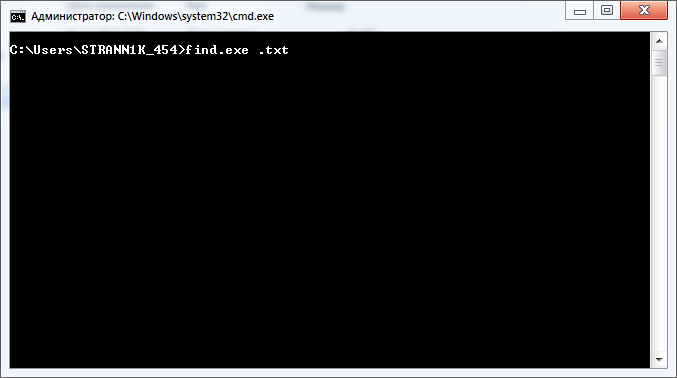 Рисунок 1 - Ввод команды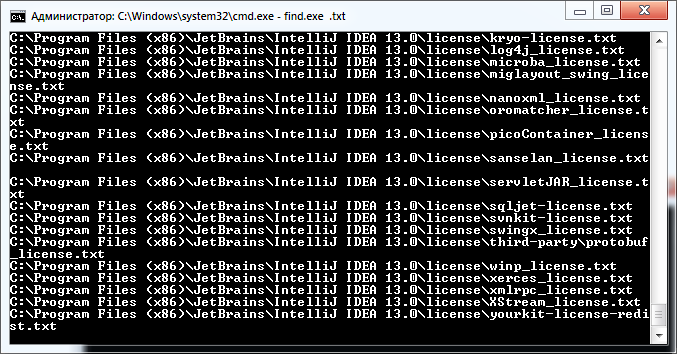 Рисунок 2 - Вывод результатаОсновываясь на результатах теста можно сделать вывод, что поиск по всем дисковым устройствам работает корректно. В результате была разработана консольная утилита для поиска файлов с возможностью поиска на всех разделах, а также поиска в определенных директориях. Использованные источники:Щупак Ю.А. Win32 API. Эффективная разработка приложений. – СПб.: Питер, 2007. – 572 с.: ил.Побегайло А. П. Системное программирование в Windows. – СПб.: БХФ-Петербург, 2006. – 1056 с.: ил.«Win32 Programmer’sReference» - электронная версия, входящая в состав Borland C++ 6.0УДК 159.99Фукина Ю.К.директор Унтила Е.С.психолог, бизнес-тренер АНО «Детский технопарк «Кванториум» Россия, г. Набережные ЧелныПСИХОЛОГО-ПЕДАГОГИЧЕСКОЕ СОПРОВОЖДЕНИЕ ИНЖЕНЕРНОГО ТВОРЧЕСТВА ДЕТЕЙАннотация: статья посвящена разработке и апробации развивающей психолого-педагогической программы «Психолого-педагогическое сопровождение инженерного творчества детей на основе инженерного паспорта», разработанная в АНО «Детский технопарк «Кванториум». В статье рассматриваются вопросы развития инженерного творчества, склонностей и способностей детей, занимающихся в учреждении дополнительного образованияКлючевые слова: техническое творчество детей, психолого-педагогическая программа, Развитие инженерных навыков у детей, развитие проектной деятельности детей в дополнительном образованииFukina Y.K.DirectorKvantorium ANONabereznye Chelny, Russian FederationUntila E.S.Psychologist, business coachKvantorium ANONabereznye Chelny, Russian FederationPSYCHOLOGICAL AND PEDAGOGICAL SUPPORT TECHNICAL CREATIVITY OF CHILDRENAbstract: the article is devoted to the creation and testing of developing psychological and pedagogical program "Psychological and pedagogical support of engineering creativity of children on the basis of engineering passport", developed in ANO "Children's Technopark "Kvantorium". The article deals with the development of engineering creativity, aptitudes and abilities of children involved in the establishment of additional educationKeywords: technical creativity of children, psychological and pedagogical program, development of engineering skills in children, development of project activities of children in additional educationРазвитие технического творчества является одним из вариантов дополнительного образования для школьников, дающее начальные технические знания и понятия, позволяющее выработать навыки работы с материалами и инструментами, с их практической реализацией, развивающее инженерное мышление и мотивацию к поиску идей. Техническое творчество - это основа инновационной деятельности и процесс его развития является важнейшей составляющей современной системы образования.К сожалению, школьное образование, с перегруженными учебными программами и жесткими нормативами, не в состоянии продвигать полноценную работу по формированию инженерного мышления и развивать детское техническое творчество. Поэтому, не всегда техническое творчество дается легко даже мотивированным детям, а многие из них имеют низкую техническую культуру и низкий уровень мотивации к занятиям техническим творчеством.Развивающая психолого-педагогическая программа «Психолого-педагогическое сопровождение инженерного творчества детей на основе инженерного паспорта», разработанная в АНО «Детский технопарк «Кванториум», направлена создание условий для развития интеллектуальных, творческих, технических способностей и инициативы школьников. Создавая условия, где с интересом и вниманием относятся к техническому творчеству, используя новые интересные разработки, проектную деятельность и профессиональные пробы реально повысить техническую культуру школьников.Участниками программы являются субъекты образовательного процесса: дети, занимающиеся инженерным творчеством в возрасте 12-18 лет; родители детей, посещающих направления технического творчества в АНО «Кванториум»; преподаватели инженерных направлений АНО «Кванториум».Обучение в «Кванториуме» осуществляется бесплатно. Набор детей идет на свободной основе, без специального отбора. Дети, обучающиеся по техническим направлениям, не всегда имеют высокие технические способности, развитое воображение. Некоторые из них никогда не участвовали в проектной деятельности или имеют слабое понятие о ней, полученное в школе. Вся деятельность АНО «Кванториума» направлена на обучение в проекте, работу в командах, развитие творческого технического мышления. На наш взгляд, реализовать задачи Детского технопарка возможно при создании свободных, творческих проектных групп в ситуации свободной коммуникации между участниками проектов и педагогами.  Не менее важным условием успешного развития у детей технической культуры является успешное взаимодействие педагогов, психолога и самих детей с родителями, которые в любое время могут обратиться за консультацией к специалистам Детского технопарка «Кванториум» и могут участвовать в защитах проектов, созданных их детьми.Развивающая психолого-педагогическая программа «Психолого-педагогическое сопровождение инженерного творчества детей на основе инженерного паспорта» содержит 9 модулей:-Знакомство.Эффективные коммуникации.-Диагностика с помощью компьютерного диагностического комплекса "ПРОФНАВИГАТОР", разработанного тестологами МГУ им. М.В.Ломоносова- Внимание.-ТРИЗ-Проектная деятельность-Публичное выступление-ПрофориентацияРазвивающая психолого-педагогическая программа «Психолого-педагогическое сопровождение технического творчества детей на основе инженерного паспорта» была апробирована на базе Первого детского технопарка в Республике Татарстан. В 2017-2018 г.г. психологическое исследование прошли 437 человек, обучающихся АНО «Кванториум». Исследование проходило дважды – в начале и конце учебного года. Результаты исследования были занесены в «Инженерный паспорт» обучающегося.«Инженерный паспорт» (или индивидуальная карта развития, обучающегося) содержит 4 блока:  1)	Блок «Профессиональные склонности» - диагностика интересов ребенка. Позволяет определить основные сферы профессиональных интересов ребенка: интересы к науке, технике, общению и т.п. Блок отражает познавательную направленность и развитость человека. Блок адаптирован специально под среднюю школу.При тестировании используется компьютерный диагностический комплекс «ПРОФНАВИГАТОР», разработанный тестологами МГУ им. М.В. Ломоносова под научным руководством доктора психологических наук, профессора МГУ А.Г. Шмелева.2)	Блок «Способности» - представляет собой уровень способностей ребенка по каждой шкале. Чем больший балл по шкале этого блока получает ребенок, тем больше у него выражено то или иное качество, способность или склонность. Этот блок определяет структуру интеллекта ребенка, выраженность гуманитарных и технических способностей, способность к концентрации внимания, общий интеллектуальный потенциал. При тестировании используется компьютерный диагностический комплекс «ПРОФВЫБОР», разработанный тестологами лаборатории «Гуманитарные Технологии» под руководством доктора психологических наук, профессора МГУ А.Г. Шмелева.3)	Блок «Мотивация» - интерес к обучению по выбранной программе. Оценку по этому блоку проводит педагог того направления (квантума), по которому ребенок проходит обучение в АНО «Детский технопарк «Кванториум».  Оценка проводится по пятибалльной шкале.4)	Блок «Проектная деятельность» - совместная учебно-познавательная, творческая деятельность учащихся, имеющая общую цель, согласованные методы, способы деятельности, направленная на достижение общего результата деятельности. Непременным условием проектной деятельности является наличие заранее выработанных представлений о конечном продукте деятельности, этапов проектирования (выработка концепции, определение целей и задач проекта, доступных и оптимальных ресурсов деятельности, создание плана, программ и организация деятельности по реализации проекта) и реализации проекта, включая его осмысление и рефлексию результатов деятельности.  Результатом проектной деятельности является разработанный и прошедший защиту проект.При сравнении результатов прохождения психологического исследования в начале и конце года, можно сделать следующие выводы:По блоку «Профессиональные склонности» В течение года количество детей, проявляющих выраженный интерес к технике, компьютерам, науке, индивидуальному творчеству, а также к языкам и кодам значительно вырос. Это можно объяснить тем, что в квантумах детского технопарка «Кванториум» воспитанники имеют возможность не только теоретически узнать об инженерном творчестве, но и попробовать себя в новейших профессиональных направлениях на практике. Профессиональные пробы – один из мощнейших инструментов профориентации. Деятельностно-активная направленность занятий в Кванториуме предполагает активное ознакомление школьников с миром профессий, "пробу сил" по той или иной профессии, воспитание личностно и общественно значимых мотивов выбора профессии, самовоспитание творчески активных качеств личности, ценностных ориентаций.По блоку «Способности»Результаты исследования показывают, что наибольший прирост в течение года получили технические способности воспитанников Кванториума. Технические способности - взаимосвязанные и проявляющиеся независимо друг от друга личностные качества: к пониманию техники, к обращению с техникой, к изготовлению технических изделий, к техническому изобретательству. Развитие технического мышления является сложным процессом, протекает обычно довольно медленно и зависит от общего интеллекта, практических навыков, способностей человека к техническому мышлению и прочих факторов.На занятиях в Кванториуме технические способности воспитанников развиваются на занятиях в квантумах через продуктовое, изобретательское мышление, навыки проектного управления, командную работу, технологии постановки задач, эвристику.По блоку «Мотивация» значительных изменений в результатах тестирования в начале и конце года не наблюдается (3,3 балла в начале года, 3,7 балла в конце года). На занятия в Кванториум дети идут с интересом, занятия посещают регулярно, активно участвуют в занятиях. Некоторые из воспитанников самостоятельно ищут дополнительные материалы по изучаемой теме и обсуждают их на занятии.  Задача Кванториума развивать навыки воспитанников в проектной деятельности, умение ставить цели деятельности и достигать их.Использованные источники:Организация проектной и учебно-исследовательской деятельности учащихся в соответствии с требованиями ФГОС основного общего образования. - М.: Перспектива, 2015. - 40 c.Практикум по психологическим играм с детьми и подростками. 2-е изд. / Азарова Т. В., Барчук О. И. и др., под общ. ред. М. Р. Битяновой . – СПб.: Питер, 2009. – 304 с.: ил. – (Серия «Практическая психология») Психологические игры для старшеклассников и студентов / ил. Т. Бедаревой. — СПб.: Питер, 2008. — 190 сСеверина, О.А. История. 10-11 классы. Проектная деятельность учащихся / О.А. Северина. - М.: Учитель, 2015. – 29 c.Сергеев И.С. Как организовать проектную деятельность учащихся / И.С.Сергеев. - М.: АРКТИ; Издание 2-е, испр. и доп., 2005. - 80 cУпражнения: схемы и стратегии. 2-е изд. / Л. Рай. – СПб.: Питер, 2003. – 256 с.: ил. – (Серия «Эффективный тренинг») Утёмов В. В., Зиновкина М. М. Структура креативного урока по развитию творческой личности учащихся в педагогической системе НФТМ-ТРИЗ // Концепт. – 2013. – Современные научные исследования. Выпуск 1. – ART 53572. – URL: http://e-koncept.ru/2013/53572.htm. УДК 628.3Ханова Е.Л. ст. преподаватель кафедра «Водоснабжение и водоотведение» Сахарова А.А.ассистент кафедра «Водоснабжение и водоотведение»Геращенко А.А., к.т.н. доцент кафедра «Водоснабжение и водоотведение»  ИАиС  Волгоградский  государственный  технический университетРоссия, г. ВолгоградОБ  ИЗМЕНЕНИИ  ТЕХНОЛОГИИ  ОЧИСТКИ  ПРИРОДНОЙРЕЧНОЙ  ВОДЫ  НА  КИРОВСКИХ  ОЧИСТНЫХСООРУЖЕНИЯХ  г. ВОЛГОГРАДААннотация: в статье рассматриваются возможные способы реконструкции и  модернизации и  Кировских водоочистных сооружений с использованием контактных осветлителей в качестве основных сооружений.Ключевые слова: маломутные воды, контактное осветление, КО-1, КО-3.Khanova E.L.senior lecturer of the department «Water supply and sanitation»Sakharova A.A.assistant of the department «Water supply and sanitation»Gerashchenko A.A.
candidate of technical sciences, associate professor of the department «Water supply and sanitation»IAIS, Volgograd state technical University Russia, VolgogradON THE CHANGE OF THE TECHNOLOGY OF PURIFICATION OF NATURAL RIVER WATER IN KIROV CLEANING CONSTRUCTIONS OF VOLGOGRADAbstract: the article considers possible ways of reconstruction and modernization of Kirov water treatment facilities using contact clarifiers as the main structures.Key words: low-turbid water, contact clarification, KO-1, KO-3.Комплекс водопроводных очистных сооружений в Кировском районе г.Волгограда проектировался в шестидесятых годах двадцатого века. Физико-химический состав воды в р. Волге на тот момент требовал применения двухступенчатой схемы очистки речной воды для достижения требуемых показателей качества питьевой воды для  нужд населения. Были построены очистные сооружения с двухступенчатой схемой очистки речной воды. В состав водоочистных сооружений входят: смесители, камеры хлопьеобразования, встроенные в горизонтальные отстойники, скорые фильтры. В связи с большим износом за более чем пятидесятилетнюю эксплуатацию водоочистных сооружений остро стоит вопрос о необходимости их реконструкции и модернизации.После строительства ГЭС им. ХХII съезда КПСС качество воды в нижнем бьефе резко изменилось - уменьшилось количество взвешенных веществ, что позволяет перейти на одноступенчатую схему очистки. Количество взвешенных веществ в створе  Кировских водоочистных сооружений по среднегодовым значениям составляет 0.5-2.0 мг/дм3, при максимальных значениях в паводковые периоды 20 мг/дм3. Усредненные годовые значения цветности 10-20º (Pt-Co). Максимальное - не превышает 45 º Pt-Co шкалы. В соответствии с рекомендациями СП 31.13330.2012 (актуализированная редакция СНиП 2.04.02-84*)  при таких показателях природной воды используется одноступенчатая схема очистки.        Сооружением для осветления и обесцвечивания воды при одноступенчатой очистке маломутных и цветных вод (при содержании в них не более 150 мг/л взвеси, включая образовавшуюся при коагулировании) являются контактные осветлители. По своей конструкции они близки к фильтрам с песчаной загрузкой, укладываемой на слой гравия или непосредственно на дренажную систему. Вода проходит загрузку снизу вверх, т.е. в направлении уменьшающихся размеров ее зерен. Коагулянт вводится в обрабатываемую воду непосредственно перед поступлением ее в фильтр. Так, имеет место контактная коагуляция, при которой коллоидные частицы прилипают к зернам загрузки. На практике применяются контактные осветлители нескольких типов. В одних (КО-1) отвод фильтрата производится из надзагрузочного слоя воды. В этом случае скорость фильтрования (при среднем размере зерен песка 0,8 мм) не должна превышать 5—5,5 м/ч, во избежание взвешивания песка. Для загрузки контактных осветлителей применяется песок с эквивалентным диаметром от 0,9 до 1,1 мм. Толщина слоя загрузки принимается не менее 2 м. Потери напора в заиленной загрузке не должны превосходить толщину ее слоя. Толщина слоя гравия 0,35 м. Промывка загрузки осуществляется также подачей воды снизу вверх. Интенсивность промывки составляет 13—15 л/(с*м2), а объем промывной воды (при наибольшей допустимой мутности исходной воды) — 15% объема осветляемой воды. Уменьшение расхода промывной воды достигается применением продувки загрузки сжатым воздухом.В контактных осветлителях КО-3 скорость фильтрования  может приниматься на 10—15% больше, чем в КО-1, а расход промывной воды в 1,6—1,8 раза  меньше. Осветлители этого типа также могут устраиваться с гравийным слоем или без него. Для промывки предусматривается продувка загрузки воздухом с интенсивностью 18—20 л/(с*м2) в течение 1 —1,5 мин, затем одновременная с воздухом подача воды [2—3 л/(с*м2)] в течение 6—7 мин и, наконец, промывка одной водой [6—7 л/(с*м2)] в течение 4—6 мин. К особенностям устройства осветлителя КО-3 относится  использование системы «низкого горизонтального отвода» промывной воды. Промывная вода,  выходя  из слоя  загрузки  в вертикальном  направлении, меняет это направление на горизонтальное и уходит в карман, унося с собой загрязнения.Контактные осветлители в данных условиях обеспечивают достаточный эффект очистки воды, в соответствии с требованиями СанПиН 2.1.4.1074-01,  поэтому рекомендуется  приступить к составлению проектной документации по модернизации водоочистных сооружений  в Кировском районе г. Волгограда, и в качестве основного сооружения принять контактные осветлители.Использованные источники:1. Данилина Л.И., Кузьмичев Ю.А. Чистой воды правда. МУПП «ВОЛГОГРАДВОДОКАНАЛ», 2000.2. www.water.ruУДК 628.11Ханова Е.Л. ст. преподаватель кафедра «Водоснабжение и водоотведение» Сахарова А.А.ассистент кафедра «Водоснабжение и водоотведение»  ИАиС  Волгоградский  государственный  технический университетРоссия, г. ВолгоградО  НЕОБХОДИМОСТИ  РЕКОНСТРУКЦИИ  ВОДОЗАБОРНЫХСООРУЖЕНИЙ  В КИРОВСКОМ  РАЙОНЕ  Г.ВОЛГОГРАДААннотация: В статье анализируются способы модернизации водозаборных сооружений руслового типа, которые могут быть применены при реконструкции руслового водозабора Кировских водоочистных сооружений.Ключевые слова: водозаборы руслового типа, модернизация, реконструкцияKhanova E.L.senior lecturer of the department «Water supply and sanitation»Sakharova A.A.assistant of the department «Water supply and sanitation»IAIS, Volgograd state technical UniversityRussia, VolgogradON THE NEED FOR RECONSTRUCTION OF WATER INTAKECONSTRUCTIONS IN KIROV DISTRICT of VOLGOGRADAnnotation: An article analyzes modernization methods of river-side water intake structures, which can be used in the reconstruction of the river-side water intake of the Kirovsky district water treatment facilities.Keywords: river-side water intake, modernization, reconstruction.От ООО «Концессии водоснабжения г. Волгограда» поступило предложение  рассмотреть и оценить возможность реконструкции существующих водозаборных сооружений, расположенных на берегу р. Волги в г. Волгограде.Комплекс водопроводных сооружений в Кировском районе г. Волгограда,  включающий  речной  водозабор руслового  типа с насосной станцией первого подъема был введен в эксплуатацию в 1964 году.  За более чем  пятидесятилетнюю эксплуатацию водозаборных сооружений естественный износ составил более 60%, а в случае аварии временно без воды могут остаться более 150 тыс. человек, а также промышленные предприятия района. Также  после строительства  Волжской гидроэлектростанции им. ХХII съезда КПСС физико-химический состав воды в нижнем бьефе р. Волги изменился - значительно уменьшилось количество взвешенных веществ. В связи с этим остро стоит вопрос о необходимости реконструкции и модернизации как водозаборных сооружений совмещенных с насосной станцией первого подъема, так и водоочистных сооружений в целом.Применительно к  водозаборным сооружениям это означает реализацию таких инженерных решений, которые повышают надежность работы водозаборов и, следовательно, дают возможность бесперебойного отбора не только расчетного, но и дополнительного расхода воды. Водозаборные сооружения рассчитывают на самые неблагоприятные условия работы.  Если осуществить меры по улучшению условий работы и снижению отрицательного воздействия природных и других факторов, то водозабор может работать с большой надежностью и с увеличенной производительностью.Из практики эксплуатации систем коммунального водоснабжения известны  многочисленные  факты  модернизации  водозаборных  сооружений с увеличением  их производительности в  2 - 3 раза  по отношению  к  расчетной  без  больших  дополнительных  капиталовложений.  В  связи  с этим  проектированию  и  строительству нового  водозабора  должно предшествовать изучение состояния существующих водозаборов, условий их эксплуатации и возможностей реконструкции. При общих благоприятных условиях работы водозабора производительность его может быть увеличена путем замены насосно-энергетического оборудования (при наличии соответствующей пропускной способности всех коммуникаций), а также профилактических мероприятий на водоприемниках (расчистка русла, углубление перекатов, шугозащита и т. д.).  Однако здесь возрастают входные скорости потока в водоприемных окнах, что может привести к непредвиденным осложнениям на водозаборе. Вследствие этого возникает необходимость расширения или устройства дополнительных водоприемных окон, что требует больших трудозатрат.Чаще всего наряду с заменой оборудования требуется строительство дополнительных водоприемников, самотечных или сифонных линий и напорных водоводов, которое может осуществляться в зависимости от местных условий. Дополнительный оголовок может быть вынесен дальше в русло реки или, наоборот, приближен к берегу, так как за предшествующий период эксплуатации водозабора могут меняться гидрологические условия, требования других водопользователей, появиться новые конструкции водоприемников и т. д. Практика эксплуатации подтверждает, что наличие даже простейшего дополнительного водоприемника (типа незащищенного раструбного оголовка) в экстремальных условиях позволяет предотвратить полную остановку водозабора. При строительстве дополнительных водоприемников целесообразно применять более совершенные для данных условий типы оголовков (с вихревыми камерами, фильтрующие и т. д.), благодаря чему достигается не только увеличение производительности, но и повышение надежности работы водозаборов.Надо отметить ошибки, встречающиеся на практике, когда строительство дополнительных оголовков привязывают к действующим самотечным или сифонным линиям, рассчитывая одинаково использовать как прежние, так и новые водоприемники. Поскольку сопротивление движению воды от разных водоприемников при этом неодинаковое, оголовки будут работать с разной интенсивностью и, следовательно, с разной устойчивостью забора воды. Работу оголовков в этом случае сложно проконтролировать. Поэтому целесообразно строительство дополнительных оголовков с самостоятельными самотечными трубопроводами.Также ошибкой является подсоединение самотечных трубопроводов к всасывающим линиям насосов, минуя водоприемные камеры и сороудерживающие сетки. То и другое решение может рассматриваться как временная мера, но не как средство увеличения производительности водозаборов. Даже в относительно благоприятных условиях работа водоприемников в режиме всасывания сопровождается осложнениями, вызываемыми вовлечением наносов и всевозможного речного мусора не только в насосные станции, но и в водоочистные сооружения. Учитывая вышеприведенный анализ ошибок, встречающихся в практике эксплуатации и реконструкции, и замечания, рекомендуется  приступить к составлению проектной документации по реконструкции водозаборных сооружений  руслового типа  в Кировском районе г. Волгограда. Использованные источники: 1. Данилина Л.И., Кузьмичев Ю.А. Чистой воды правда. МУПП «ВОЛГОГРАДВОДОКАНАЛ», 2000.2. www.pandia.ruУДК 159.91Чугаева Е.С.студентСтавропольский государственный аграрный университетРоссия, г. СтавропольОСОБЕННОСТИ ПРОЯВЛЕНИЯ СТРЕССААннотация: в статье рассматривается специфика проявления стресса в совокупности взаимодействия объективных и субъективных стресс-факторов.Ключевые слова: стресс, физический стресс, химический стресс, психический стресс, биологический стресс.Chugaeva E.S.StudentStavropol state agrarian UniversityRussia, StavropolFEATURES SYMPTOMS OF STRESSAbstract: the article deals with the specifics of stress manifestation in the aggregate of the interaction of objective and subjective stress factors.Keywords: stress, physical stress, chemical stress, mental stress, biological stress.В последнее время особое внимание уделяется изучению стресса. Всемирная организация здравоохранения стресс называет «болезнью XXI в.», так как этот вид стресса встречается в любой сфере жизнедеятельности человека и принял размеры «глобальной эпидемии».Основоположником учения о стрессе является канадский ученый Ганс Селье. Стресс - это ответ организма человека на перенапряжение, отрицательные эмоции или даже просто на однообразный стиль жизни. Во время стресса организм человека вырабатывает адреналин, гормон, который вынуждает вас думать, искать выход из проблемы. Без стресса жизнь была бы скучной и монотонной. Однако, с другой стороны, если стрессов становится очень много, организм человека ослабевает, а также теряет силы и способность выходить из сложных ситуаций [4].Данной проблеме посвятили очень большое количество научных трудов и диссертаций. Механизмы появления стресса подробно изучены и довольно трудны: они связаны с нашей гормональной, нервной и сосудистой системами. Стресс может быть вызван факторами, которые связаны с работой и деятельностью организации, в которой работает человек, а также события, происходящие в личной жизни человека.Стоит отметить, что сильные стрессы влияют и на здоровье. Стресс снижает иммунитет и является причиной многих заболеваний.  Именно по этой причине следует обладать способностью противодействовать стрессовому состоянию или напряжению и задавать себе положительную жизненную установку.Причиной возникновения стрессового состояния может стать совершенно любая ситуация или обстановка, которая может оказать сильное воздействие на человека. Например, для многих потеря перчаток считается пустяком, легкой досадой, но есть люди, которые расценивают такую потерю с другой стороны – переживания, расстройство, настоящая трагедия [2].Очень большое влияние на эмоциональный фон человека оказывают и такие внешние раздражители, как смерть близкого человека, постоянные скандалы на работе. Если говорить о внутренних раздражителях-причинах, то речь идет о пересмотре каких-то жизненных позиций, убеждений, самооценке человека. Стрессам подвергаются и мужчины, и женщины разного возраста, независимо от их социального положения и финансового благополучия. И если в небольшом количестве стрессы даже полезны организму, то постоянное пребывание в таком состоянии приведет к серьезным патологическим изменениям [1].В определенных случаях понятие «стресс» употребляют для обозначения самого раздражителя. Так:•	Физический стресс – это сильный холод или очень сильная жара, понижение или повышение атмосферного давления, погода.•	Химический стресс - воздействие разнообразных токсичных веществ.•	Психический стресс -  это сильные отрицательные или положительные эмоции человека.•	Биологические стрессы – это различные травмы, вирусные заболевания, мышечные перегрузки [1].Стрессовое состояние можно определить по основным причинам, которые способствуют его возникновению. К ним относятся:•	Раздражительность или подавленное состояние. •	Плохой сон.•	Ухудшение самочувствия. •	Нарушение мозговой деятельности.•	Апатия [3].Стресс – это состояние может поражать абсолютно каждого, независимо от того, каков уровень стрессоустойчивости у человека. Но достаточно лишь один раз справиться с проблемой, чтобы быть уверенным в собственной недосягаемости последствий стресса.Использованные источники:1. Белов В.М. Психология здоровья / В.М. Белов. - СПб.: Алетейя, 2007.2. Василюк Ф.Е. Психология переживания. - М., 2003.3. Гринберг Д. Управление стрессом. 7-е изд. - СПб.: Питер, 2002.4. Семенова, И. Как избавиться от стресса и депрессии по методу И. Семеновой / И. Семенова, М. Краснощеков. - М.: Феникс, 2015.Шайкуков И.Р. студентТукова Е.А.старший преподаватель кафедра «Мировая экономика и логистика»Уральский государственный университет путей сообщенияРоссия, г. ЕкатеринбургСОВЕРШЕНСТВОВАНИЕ МЕХАНИЗМА ВЗАИМОДЕЙСТВИЯ ОТРАСЛЕВЫХ ВУЗОВ И ПРЕДПРИЯТИЙАннотация: В данной статье рассмотрены способы совершенствования механизмов взаимодействия отраслевых ВУЗов и предприятий, в связи с современной тенденцией к естественной интеграции ВУЗов и работодателей, которая способствует инновационному развитию государственной экономики Российской Федерации и кадровому обеспечению во всех сферах жизнедеятельности страны. Ключевые слова: взаимодействие, ВУЗ, отраслевой ВУЗ, механизм взаимодействия, предприятие, экономика.Shaykukov I.R.studentTukova E.A.senior lecturer «Department of World economy and logistics»Ural state University of railway TransportRussia, YekaterinburgIMPROVEMENT OF THE MECHANISM OF INTERACTION OF BRANCH UNIVERSITIES AND ENTERPRISESAnnotation: This article discusses ways to improve the mechanisms of interaction between sectoral universities and enterprises, in connection with the current trend towards the natural integration of universities and employers, which contributes to the innovative development of the state economy of the Russian Federation and staffing in all spheres of the country's life.Keywords: interaction, university, branch university, interaction mechanism, enterprise, economy.Организационное взаимодействие основано на действии механизмов социальной регуляции поведения, так, важнейшими механизмами социального взаимодействия являются: коммуникация и общение, социальный обмен и социальное сравнение.В ходе коммуникации и общения происходит социальный обмен, таким образом, заинтересованность предприятий в высококвалифицированных и активных сотрудниках способствует поддержанию и модернизации системы сотрудничества ВУЗов и предприятий, а также, в свою очередь, интеграция необходима для совместного взаимодействия в научно-исследовательских и технологических работах, совершенствования фундаментальной и теоретической подготовки сотрудников. Таким образом, в ходе практики и участия в проектах по проблематике предприятия (работодатель) формируют и дополняют систему теоретического образования специалистов, прививая отраслевые условия специализации.Бакалавр – это специалист с законченным высшим образованием, но в сфере бизнеса и производства, зачастую воспринимаемые как «недоучившиеся специалисты». Таким образом, специалист не уверен в своем трудоустройстве, для этого необходимо создать условия для адаптации будущего специалиста в реальном, современном производстве, что  позволит обеспечить более быстрый приток кадров для экономики страны, увеличит эффективность производства и обеспечит стабильность трудоустройства и заработка молодому специалисту. Модернизация системы сотрудничества высшего образования с предприятием, по сути, имеет одну цель: помочь выпускнику университета выгодно продать свои знания. Спрос на молодого специалиста на рынке труда служит показателем конкурентоспособности университета, а также степени его взаимодействия с реальной экономикой. Сейчас существует множество вариантов оценки качества образования в высшем учебном заведении, что влияет на конкурентоспособность выпускников на рынке труда. Одним из способов оценки качества образования является система ранжирования университетов по качеству образовательных услуг. Таблица рейтингов поможет компании выбрать лучший университет для отбора будущих сотрудников. Так, например, УрГУПС (Уральский государственный университет путей сообщения) занимает второе место в рейтинге вузов Екатеринбурга и 177-ое среди всех вузов России [2].Ежегодно студенты Уральского государственного университета путей сообщения осуществляют прохождение производственной практики на базе различных предприятий, как в Российской Федерации, так и за границей, таким образом, происходит закрепление полученных знаний на практике, освоение технологических нюансов и современного оборудования и получение опыта от передовых специалистов –  рост конкурентоспособности выпускников УрГУПС на рынке труда. Практика за границей способствует общению в международной команде и повышение уровня владения иностранным языком [1]. Создание базовых кафедр в ВУЗе и исследовательских лабораторий на предприятиях, организация мест практики и проектных учебных лабораторий, привлечение ведущих специалистов производства к ведению спецкурсов и стажировок на производстве для вузовских преподавателей, совместная разработка образовательных программ, как для студентов, так и для работников предприятий. Партнерское сотрудничество также гарантирует профессиональное образование кадров, соответствующего потребностям предприятия, путем использования потенциалов партнеров, для повышения качества выпускаемых специалистов, внедрения инновационных технологий и повышения конкурентоспособности. Взаимодействие возможно путем создания совместных исследовательских проектов прогнозирования развития науки и производственных технологий. Внедрение и создание технологических платформ – инструмент коммуникации, направленный на созданию перспективных коммерческих технологий, новых продуктов (услуг), способствует  интеграции усилий представителей бизнеса, образования и государства. Модернизация созданных ранее и разработка новых инновационных механизмов коммуникации отраслевых ВУЗов и предприятий – одна из основных задач государства, которая гарантирует трудоустройство выпускников высших учебных заведений, обеспечивает  страну высококвалифицированными кадрами, способствует повышению конкурентоспособности предприятий и экономическому развитию страны в целом.Использованные источники:1. Сайт ФГБОУ ВО Уральский государственный университет путей сообщения  (УрГУПС). Режим доступа: http://www.usurt.ru/2. Рейтинг вузов на 2018 год. Режим доступа: http://vuzoteka.ru/%D0%B2%D1%83%D0%B7%D1%8B;ОглавлениеАлександрова  А.А., Уразаева В.А., Богачев Д.В., ПОНЯТИЕ И ОСНОВНЫЕ МЕРЫ АНТИКРИЗИСНОЙ ПОЛИТИКИ В РОССИИ	6Алиева Д.А., Петрова А.А., ИПОТЕЧНЫЙ КРЕДИТ В РАЗВИТИИ ЭКОНОМИКИ	10Андреева Ю.И., АЛЬТЕРНАТИВНЫЙ МАГНИТНЫЙ НОСИТЕЛЬ ДЛЯ АДРЕСНОЙ ДОСТАВКИ ПРОТИВОРАКОВЫХ ЛЕКАРСТВЕННЫХ ПРЕПАРАТОВ	12Арутюнов В.В., О  НЕКОТОРЫХ АКТУАЛЬНЫХ  НАПРАВЛЕНИЯХ ИССЛЕДОВАНИЙ В ОБЛАСТИ ИНФОРМАЦИОННОЙ    БЕЗОПАСНОСТИ	14Боглаёва  Д.А.,   ПРОБЛЕМА СОВРЕМЕННОГО СЕМЙЕНОГО ВОСПИТАНИЯ	19Бортникова И.М., ИНВЕНТАРИЗАЦИЯ КАК ОСНОВНОЙ ИНСТРУМЕНТ КОНТРОЛЯ ЗА ЖИВОТНЫМИ НА ВЫРАЩИВАНИИ И ОТКОРМЕ	21Бохов А.В., ВНИМАНИЕ КАК ПОЗНАВАТЕЛЬНЫЙ ПРОЦЕСС	25Брикунова К.А., ОСОБЕННОСТИ ВОСПИТАНИЯ В ОБРАЗОВАТЕЛЬНОМ ПРОЦЕССЕ	27Брякина А.В., Зацепин А.В., ОГРАНИЧЕНИЕ РОДИТЕЛЬСКИХ ПРАВ: ПОРЯДОК, ОСНОВАНИЯ И ОТМЕНА	29Бычихина В.А., ПСИХОЛОГИЧЕСКОЕ ЗДОРОВЬЕ ЧЕЛОВЕКА	36Головинова А.С., Лещенко Л.В., ОСНОВНЫЕ ТЕОРИИ И КОНЦЕПЦИИ РАЗВИТИЯ ДЕЯТЕЛЬНОСТИ И СОЗНАНИЯ ЛИЧНОСТИ	38Григорьева Г.В., Кириченко О.А., ИСПОЛЬЗОВАНИЕ АКТИВНЫХ МЕТОДОВ ОБУЧЕНИЯ В УСЛОВИЯХ КОЛЛЕДЖА, КАК СПОСОБ РЕАЛИЗАЦИИ ФГОС	40Давыдов Р.А., ПРОБЛЕМЫ РЕАЛИЗАЦИИ ТРЕБОВАНИЙ ФЕДЕРАЛЬНЫХ НОРМ И ПРАВИЛ В ОБЛАСТИ ИСПОЛЬЗОВАНИЯ АТОМНОЙ ЭНЕРГИИ «ПРАВИЛА ЯДЕРНОЙ БЕЗОПАСНОСТИ КРИТИЧЕСКИХ СТЕНДОВ» (НП-008-16), ПРИМЕНИТЕЛЬНО К КРИТИЧЕСКИМ СТЕНДАМ ПРЕДНАЗНАЧЕННЫХ ДЛЯ ИССЛЕДОВАНИЯ УРАН-ВОДНЫХ РАЗМНОЖАЮЩИХ СИСТЕМ	43Довыдова Е.Н., Кубарь М.А., ОСНОВНЫЕ АСПЕКТЫ УЧЁТА ТОРГОВОЙ НАЦЕНКИ В РОЗНИЧНОЙ ТОРГОВЛЕ	46Зимарев К.Ю., Шаповалова С.С., ОРГАНИЗАЦИЯ ПРОГРАММНОГО БЮДЖЕТИРОВАНИЯ В СУБЪЕКТЕ РОССИЙСКОЙ ФЕДЕРАЦИИ	49Зубков Д., К ВОПРОСУ ОБ ОСОБЕННОСТЯХ РАЗВИТИЯ ПАМЯТИ	51Иванова М.М., Шмелева Н.Г., ИСТОРИЯ РАЗВИТИЯ МАТЕМАТИКИ В РОССИИ	54Иванова Ю.П., Хаустова Е.П., ВЛИЯНИЕ АВТОТРАНСПОРТНЫХ ПОТОКОВ НА ЭКОЛОГИЧЕСКУЮ ОБСТАНОВКУ ГОРОДОВ	58Карпова Е.А., ИЗУЧЕНИЕ ПРОЯВЛЕНИЯ ТЕМПЕРАМЕНТА    ЛИЧНОСТИ	61Клишина О.В., УГРОЗЫ БЕЗОПАСНОСТИ ИНФОРМАЦИОННЫХ РЕСУРСОВ ПРЕДПРИЯТИЯ	63Коджешау М.А., ИННОВАЦИОННЫЕ И ИНФОРМАЦИОННЫЕ ТЕХНОЛОГИЙ В ФОРМИРОВАНИИ КРЕАТИВНОСТИ СТУДЕНТОВ	65Колокольникова Е.А., Тапехина А.П., ФОРМИРОВАНИЕ КОРПОРАТИВНОГО ИМИДЖА	67Крючкова И.А., НСО «АКАДЕМИЯ НЕСКУЧНЫХ НАУК»,	69ЦЕЛИ И ПЕРСПЕКТИВЫ РАЗВИТИЯ	69Кубарь М.А., Чистофор Н.Н., МЕТОДИКА АУДИТОРСКОЙ ПРОВЕРКИ УЧЕТА ЗАТРАТ НА ПРОИЗВОДСТВО И КАЛЬКУЛИРОВАНИЕ СЕБЕСТОИМОСТИ ПРОДУКЦИИ	72Кубарь М.А., Чистофор Н.Н., ДЕМПИНГ: ПОНЯТИЕ, СУЩНОСТЬ, ВИДЫ И ФОРМЫ	76Курбатова Н.Ю., Крючкова И.А.. ОСОБЕННОСТИ СОВРЕМЕННОЙ СЕМЬИ	79Линьков Р.А., Куркина Н.Р., ОЦЕНКА ИСПОЛЬЗОВАНИЯ ЭКОНОМИЧЕСКИХ РЕСУРСОВ ПРЕДПРИНИМАТЕЛЬСКОЙ ДЕЯТЕЛЬНОСТИ НА ПРЕДПРИЯТИИ	82Маширова Е.В., ПРОБЛЕМЫ ОРГАНИЗАЦИИ ПАССАЖИРСКИХ ПЕРЕВОЗОК В ГОРОДЕ ТУАПСЕ	84Милешкин С.И., Сахарова А.А., ДООЧИСТКА СТОЧНЫХ ВОД СОРБЦИОННЫМИ ФИЛЬТРАМИ С ПРИМЕНЕНИЕМ ПРИРОДНОГО МИНЕРАЛА	87Морозова Е.И., Чуйков И.М., НЕТ ЕДЫ – НЕТ ЧЕЛОВЕКА	90Неустроев А.А., СИСТЕМА РАСПРЕДЕЛЕНИЯ ТОРМОЗНЫХ УСИЛИЙ КАК АКТИВНАЯ БЕЗОПАСНОСТЬ СОВРЕМЕННЫХ ТРАНСПОРТНЫХ СРЕДСТВ	93Одабаши Р.М., АНАЛИЗ ФИНАНСОВО-ХОЗЯЙСТВЕННОЙ ДЕЯТЕЛЬНОСТИ СУБЪЕКТА ХОЗЯЙСТВОВАНИЯ КАК ОСНОВА ПРИНЯТИЯ ОПТИМАЛЬНЫХ ФИНАНСОВЫХ РЕШЕНИЙ	96Перелыгина А.А., Буркова Т.А., СОВЕРШЕНСТВОВАНИЕ ПРОЦЕССА ИСПЫТАНИЙ РАЗРЫВНОЙ МАШИНЫ ПОСРЕДСТВОМ КВАЛИМЕТРИЧЕСКОГО АНАЛИЗА	101Потолохина Е.А., ЧЕЛОВЕК КАК НОСИТЕЛЬ СОЗНАНИЯ	103Сахарова А.А., ПРИМЕНЕНИЕ ОРГАНОГЕННЫХ ГОРНЫХ ПОРОД В СТРОИТЕЛЬНОЙ ИНДУСТРИИ	105Седов Н.В., ЗАЩИТА МЕТАЛЛА ЛАКОКРАСОЧНЫМИ   МАТЕРИАЛАМИ	108Симонян Л.Г., Слатвицкая И.И., К ВОПРОСУ ОБ ИННОВАТИЗАЦИИ ОТЕЧЕСТВЕННОЙ ОТРАСЛИ ТРАНСПОРТНОГО   МАШИНОСТРОЕНИЯ	110Синтюрина А.А., НРАВСТВЕННЫЕ ОРИЕНТАЦИИ КАК ЦЕННОСТНЫЕ ОРИЕНТАЦИИ ЛИЧНОСТИ	113Топал М.В., БАНКРОТСТВО ЮРИДИЧЕСКИХ ЛИЦ	116Топал М.В., НЕДЕЙСТВИТЕЛЬНОСТЬ СДЕЛОК ПРИ БАНКРОТСТВЕ	123Ушакова С.Н., Свиридова И.В., Лебединская А.А., РЕАЛИЗАЦИЯ РЕКУРСИВНОЙ ПРОГРАММЫ, СОВЕРШАЮЩЕЙ ПОИСК ФАЙЛОВ НА РАЗЛИЧНЫХ ДИСКОВЫХ НОСИТЕЛЯХ	129Фукина Ю.К., Унтила Е.С., ПСИХОЛОГО-ПЕДАГОГИЧЕСКОЕ СОПРОВОЖДЕНИЕ ИНЖЕНЕРНОГО ТВОРЧЕСТВА ДЕТЕЙ	134Ханова Е.Л., Сахарова А.А., Геращенко А.А., ОБ  ИЗМЕНЕНИИ  ТЕХНОЛОГИИ  ОЧИСТКИ  ПРИРОДНОЙ РЕЧНОЙ  ВОДЫ  НА  КИРОВСКИХ  ОЧИСТНЫХ СООРУЖЕНИЯХ  г. ВОЛГОГРАДА	139Ханова Е.Л., Сахарова А.А., О  НЕОБХОДИМОСТИ  РЕКОНСТРУКЦИИ  ВОДОЗАБОРНЫХ СООРУЖЕНИЙ  В КИРОВСКОМ  РАЙОНЕ  Г.ВОЛГОГРАДА	142Чугаева Е.С., ОСОБЕННОСТИ ПРОЯВЛЕНИЯ СТРЕССА	145Шайкуков И.Р., Тукова Е.А., СОВЕРШЕНСТВОВАНИЕ МЕХАНИЗМА ВЗАИМОДЕЙСТВИЯ ОТРАСЛЕВЫХ ВУЗОВ И ПРЕДПРИЯТИЙ	147Научное изданиеСОВРЕМЕННАЯ НАУКА И ТЕХНИЧЕСКИЙ ПРОГРЕССМатериалы международной научно-практической конференции 28 августа 2018Статьи публикуются в авторской редакцииОтветственный редактор Зарайский А.А.Компьютерная верстка Чернышова О.А.С56СОВРЕМЕННАЯ НАУКА И ТЕХНИЧЕСКИЙ ПРОГРЕСС: материалы международной научно-практической конференции (27 ноября 2018г., Калининград) Отв. ред. Зарайский А.А. – Издательство ЦПМ «Академия Бизнеса», Саратов 2018. - 150с.978-5-6041783-7-9СОВРЕМЕННАЯ НАУКА И ТЕХНИЧЕСКИЙ ПРОГРЕСС: материалы международной научно-практической конференции (27 ноября 2018г., Калининград) Отв. ред. Зарайский А.А. – Издательство ЦПМ «Академия Бизнеса», Саратов 2018. - 150с.978-5-6041783-7-9Биометрический программныйинтерфейсГОСТ Р 19784-1, ГОСТ Р 19784-2, ГОСТ Р 19784-4, ГОСТ Р 24709-1, ГОСТ Р 24709-2, ГОСТ Р 24709-3Форматы данныхГОСТ Р 19785-1 – ГОСТ Р 19785-11, ГОСТ Р 29109-1, ГОСТ Р 29109-4, ГОСТ Р 29109-5, ГОСТ Р 29141, ГОСТ Р 29794-1, ГОСТ Р 54411Эксплуатационные испытанияГОСТ Р 19795-1 – ГОСТ Р 19795-6Обучающие программыГОСТ Р 52633.5, ГОСТ Р 54412  Биометрические профилиГОСТ Р 24713-1, ГОСТ Р 24713-2Требования к компонентам биометрииГОСТ Р 52633.0 – ГОСТ Р 52633.4, ГОСТ Р 52633.6Содержание факта хозяйственнойДтКт1.Оприходованы товары, полученные от поставщика 41602.Учтен НДС по оприходованным товарам19603.Оплачены товары поставщику за поставленные товары60514.Отражена торговая наценка на оприходованные товары4142Отражена выручка за проданный товар: - за наличный расчет5090.1- за безналичный расчет6290.1- оплата товара банковской картой5790.1Получена оплата товара на основании банковской выписки или слипа5157Отражена выручка за проданный товар5190.1Показательза 2016 г.за 2017 г.Изменение
(+/-),
тыс. руб.Темп прироста,
%Выручка (нетто) от продаж355380339852-15528-4.37Себестоимость реализации252772221782-30990-12.26Валовая прибыль1026081180701546215.07Коммерческие расходы57214746-975-17.04Управленческие расходы4188632319-9567-22.84Прибыль (убыток) от продаж55001810052600447.28Проценты к получению20171121-896-44.42Проценты к уплате000xДоходы от участия в других организациях000xПрочие доходы51423677-1465-28.49Прочие расходы3014326790-3353-11.12Прибыль (убыток) до налогообложения32017590132699684.32Текущий налог на прибыль116019836-1765-15.21Отложенные налоговые обязательства251149-102-40.64Отложенные налоговые активы1406850-556-39.54Иные обязательные платежи из прибыли000xЧистая прибыль (убыток) отчетного периода220735017628103127.32ХарактеристикиР-5И 1140МРМ 50Наибольшая нагрузка, кН55010Диапазон измерения, кН2-5020-5002-10Масса, кг790860180Максимальная скорость перемещения активного захвата, мм/мин50040100Мощность, кВт21,651Отображение данных испытанияАналоговый циферблатЭлектронный счетчикАналоговый циферблатЦена, руб450 000750 000400 000Вариант изделияПоказатели качестваПоказатели качестваПоказатели качестваПоказатели качестваПоказатели качестваПоказатели качестваПоказатели качестваПоказатели качестваПоказатели качестваПоказатели качестваПоказатели качестваПоказатели качестваВариант изделияОтносительныеОтносительныеОтносительныеОтносительныеОтносительныеОтносительныеОтносительныеКомплексныеКомплексныеКомплексныеКомплексныеКомплексныеВариант изделияКаКгКгарКквКкв10,010,10,2310,50,50,890,890,4780,5420,5900,5700,5702110,210,080,6110,530,530,6610,6820,6560,6700,67030,020,0210,410,5110,5510,5400,5810,5600,560СклонностиНачало учебного годаКонец учебного годаТехника42%53%Компьютер40%46%Наука36%40%Активное творчество15%17%Индивидуально творчество17%23%Общение20%22%Предпринимательство27%31%Сервис и обслуживание16%18%Язык и коды24%31%Природоведение25%28%Спорт и туризм14%16%Военное дело22%23%СпособностиНачало учебного года(средний балл)Конец учебного года(средний балл)Гуманитарные способности4,65Технические способности55,65Внимание5,25,55